3-Курс   ДАВОЛАШ,ТИББИЙ- ПЕДАГОГИКА ВА  ФАКУЛЬТЕТ ТАЛАБАЛАРИ  УЧУН  УМУМИЙ ГИГИЕНА ВА ЭКОЛОГИЯ   ФАНИДАН ЯКУНИЙ НАЗОРАТ  ТЕСТЛАРИ   2018-2019 кузги сем.Оқилона овқатланиш нима:рационда кўп миқдорда озиқ моддаларни тутган ва юқори енергетик қийматга ега бўлган овқатланиш ҳозирги вақтда организмнинг физиологик еҳтиёжларига мос келадиган     овқатланишоқсил, ёғ ва углеводлар ўзаро мувозанатлашган оқватланишсифатли овқатланишорганизмнинг физиологик еҳтиёжларига мос ва юқори реактивликни тутувчи, умр кўриш давомийлигини узайтиришга олиб келувчи овқатланишОқилона овқатланиш аҳамиятга ега:юқумли касалликлар билан касалланиш даражаси учунюқумли бўлмаган касалланиш даражаси учунаҳоли саломатлигининг барча кўрсаткичлари учунжисмоний ривожланиш учуношқозон-ичак йўли ҳолати учунОвқат рационининг енергетик қиймати нимага мос бўлиши керак:максимал енергия сарфигаорганизмнинг физиологик еҳтиёжларигаминимал енергия сарфига3000 ккал2700 ккал Организмнинг физиологик еҳтиёжи нималарга боғлик бўладиёшга ва бўйгажинсга, ёшга, бажариладиган иш фаолиятигаёши ва жинсига ёшига, бажариладиган иш фаолияти ва давомийлигигаорганизмнинг физиологик ҳолатигаМувозанатлаштирилган овқатланиш деб нимага айтиладиОила бюджетига мувофиқ овқатланишСув-туз мувозанатини таъминловчи овқатланишАзот мувозанатини таъминловчи овқатланишОвқат моддаларини тенг миқдорда тутувчи овқатланишОвқатли моддаларнинг енг мувофиқ нисбатда бўлишиНеча марта овқатланиш керак:тўрт мартадан кам емасикки мартадан кам емасалбатта тўрт маҳалуч мартадан кам емасалбатта беш маҳалЙилнинг совуқ мавсумида 3 маҳал овқатланиш таркибида кунлик рационнинг енергетик қиймати қандай тақсимланади?нонушта 30-35%, тушлик 40-45%, кечки овқат 20-25%.нонушта 40-45%, тушлик 30-35%, кечки овқат 25-30%.нонушта 20-25%, тушлик 15-20%, кечки овқат 30-35%.нонушта 30-35%, тушлик 20-25%, кечки овқат 40-45%.нонушта 15-20%, тушлик 20-25%, кечки овқат 20-20%. Адекват овқатланиш деб нимага айтиладиюқори калорияли овқатланишвитаминларни Кўп тутган овқатланишбарча гигиеник талабларга жавоб берадиган овқатланишёғсизлантирилган махсулотларни тутувчи овқатланишодамнинг шахсий талабларига жавоб берувчи Овқатланиш Шахсий тарзда овқатланишни таҳлил қилишда  қандай асосий ҳисоблашлар бажарилиши керак:рацион таркибидаги оқсиллар, ёғлар, углеводлар, витаминлар ва минерал моддалар миқдорини озиқ моддаларнинг миқдори, уларнинг нисбати, енергетик қиймати ва кун давомидаги тақсимотирационнинг енергетик қиймати ва унинг кун давомидаги тақсимотини рационнинг енергетик қиймати ва оқсиллар, ёғлар ва углеводларнинг тақсимотиниозиқ-овқат маҳсулотларининг граммлардаги ўртача суткалик истеъмоли ва уларнинг енергетик қийматини Таомнома нима:ҳар бир овқатланиш учун таомларнинг номи ва уларни тайёрлаш учун кўрсатма ва маҳсулотларнинг миқдори келтирилган рўйҳатовқатланиш рациони таркибига кирувчи озиқ-овқат маҳсулотларининг номи ва миқдори таомлар, маҳсулотлар рўйҳати, уларнинг миқдори, кимёвий таркиби ва енергетик қиймати келтирилган рўйхатсуткалик рационга кирувчи озиқ-овқат маҳсулотларининг кимёвий таркибисуткалик рацион таркибига кирувчи таомлар ва маҳсулотларнинг енергетик қиймати келтирилган рўйҳати Шахсий овқатланиш адекватлигини суткалик овқат маҳсулотлари тўпламини аниқлашда қайси усулдан фойдаланиладилаборатор усулекспериментал усулҳисоблаш усуликимёвий усулсўров-анкета усулиШахсий тарзда овқатланишни таҳлил қилишда  қандай асосий ҳисоблашлар бажарилиши керак:рацион таркибидаги оқсиллар, ёғлар, углеводлар, витаминлар ва минерал моддалар миқдорини рационнинг енергетик қиймати ва унинг кун давомидаги тақсимотини рационнинг енергетик қиймати ва оқсиллар, ёғлар ва углеводларнинг тақсимотиниозиқ моддаларнинг миқдори, уларнинг нисбати, енергетик қиймати ва кун давомидаги тақсимотиозиқ-овқат маҳсулотларининг граммлардаги ўртача суткалик истеъмоли ва уларнинг енергетик қийматини Агар ўрта ёшдаги одамнинг овқат рациони таркибига 20 гр оқсил.100 гр ёғ ва 150 гр карбонсув киритилган бўлса, шу овқатланишнинг сифатини баҳолангёғларнинг кўплиги хисобига овқатланиш адекват емасовқатланиш адекват  емас чунки  ҳар қандай одам учун хам оқсил ва карбонсувларнинг миқдори етарлича емасовқатланиш адекват емас.чунки у мувозанатлаштирилганкарбонсуларнинг ортиқчалиги хисобига овқатланиш мувоазанатлашмаганОвқатланиш мувозанатлашган.аммо паст калорияли Овқат рационидаги оқсил ёғ карбонсувларнинг нисбати 1:1.2:2 бўлса унинг сифатига бахо берингёғлар бўйича овқатланиш мувозанатлашмагановқатланиш карбонсувлар хисобига мувозанатлашмаганоқсил бўйича овқатланиш мувозанатлашмаганюқори калорияли овқатланишоқилона овқатланиш Рациондаги озуқавий моддаларни қандай усулда хисобланади.енергия сарфи бўйичабажариладиган ишга сарфланадиган енергия бўйича фақат лаборатор усуллар билановқат махсулотларини кимёвий таркиби бўйича жадвалданқабул қилинган овқат махсулот миқдорига қараб Калориялилиги бўйича овқатланиш қуйидагича таксимланган бўлса.нонушта-10%.тушлик-20%.кечки овқат-70%  унинг сифатлилигига бахо берингОвқатланиш оқилона ташкил етилмаганоқилона овқатланишовқатланиш мутлақо оқилона тузилгановқатланиш тартиби фақат ёз фасли учуновқатланиш тартиби фақат қиш фасли учунАгар ўрта ёшли одамнинг овқат рациони таркибидаги  оқсил  миқдори 180 граммни Ташкил еца.буни адекват деб хисоблаш мумкинмиЙўқ. бу меёрдан 1.5 марта камХа, бу ўрта ёшли одамнинг физиологик ехтиёжига мосХа,бу рухсат етилган қийматлар доирасидаХа, бу 1-гурухга кирувчи кишилар учунЙўқ, . бу меёрдан 1.5-2 марта кўп Физиологик овқатланиш меёрлари бўйича ишга яроқли ахоли нечта гурухга бўлингантуртта гурухгаучта ёш гурухигабешта гурухгаикки гурухга /еркаклар ва аёллар гурухи/олтита гурухга Оқатланишнинг физиологик меъёрлари бўйича катта ёшдаги аҳолининг биринчи гуруҳига кимлар киради:енгил меҳнат билан шуғулланувчи шахсларақлий меҳнат билан шуғулланувчи шахслар ўртача оғирликдаги меҳнат билан шуғулланувчи шахслароғир жисмоний меҳнат билан шуғулланувчи шахслар  жуда оғир меҳнат билан шуғулланувчи шахслар  Овқатланишнинг физиологик меъёрлари бўйича катта ёшдаги аҳолининг иккинчи гуруҳига кимлар киради:енгил меҳнат билан шуғулланувчи шахслар ақлий меҳнат билан шуғулланувчи шахслар оғир жисмоний меҳнат билан шуғулланувчи шахсларўртача оғирликдаги меҳнат билан шуғулланувчи шахслар жуда оғир меҳнат билан шуғулланувчи шахслар Жаррохлар ва жаррох хамширалари учун  Овқат  меёрларни  аниқлашда қайси гурух бўйича иш юритилади1 гурух бўйича4 гурух бўйича3 гурух бўйича5 гурух бўйича6 гурух бўйичаАгар рационда 100 гр оқсил бўлса ёғлар миқдори қанча бўлиши керак200 грамм50 грамм120 грамм80 грамм180 грамм Агар рационда 100 гр оқсил бўлса.карбонсувлар миқдори қанча булади560г460г200г300г50г Организмдаги енергия сарфининг неча фоизи оқсиллар хисобига  тулдирилади26%13%49%5%50%  Тўла қийматли оқсиллар нима:алмаштириб бўладиган аминокислоталар тутувчи оқсилларолий навли ундан тайёрланган нон таркибидаги оқсиллардон екинларининг оқсиллариаминокислоталарнинг барча тўпламини тутувчи оқсилларюқори таъмли хоссага ега бўлган оқсиллар26. Тўла қийматли оқсиллар тутувчи маҳсулот-манбалар - бу:гўшт, тухум, балиқ, сутгўшт, нон, тухум, сут   гўшт, сариёғ, сабзавотлар дуккаклилар ва сабзавотларгуруч, гречиха ёрмаси ва мевалар27. Ҳимояланган углеводлар нима:0.4%дан юқори миқдорда клетчатка тутувчи углеводларкам миқдорда клетчатка тутувчи углеводларгуруч ва картошкамевалар ва сабзавотларбундай тушунча мавжуд емас28.Химояланган углеводларни кимларга кенг миқёсда тавсия етилади.болалар ва ўсмирлар учун.вазни ортиқча бўлган одамлар учунҳомиладор аёллар учунемизиклик аёллар учунҳимояланган углеводларни истеъмол қилиш мумкин емас. 29. Кўп миқдорда углеводларни истеъмол қилиш қандай оқибатларга олиб келади:жигар дистрофиясигасемизликка вазннинг камайишигабуйраклар фаолиятининг бузилишигааллергик касалликларнинг шаклланишига30. Моносахаридларнинг манбаларини кўрсатинг:мевалар ва сабзавотларшакарқамишқанд лавлагиузум ва асалкартошка31. Полисахаридлар манбаларини кўрсатинг:гуруч, нон, гўшткартошка, нон, балиқбалиқ , мевалар, сабзавотлармевалар, сабзавотлар, узум, асалнон,  картошка, ёрмалар32. Кўп миқдорда клетчатка тутувчи маҳсулотларни айтиб беринг:гўшт, балиқ, парранда, мевалар, сабзавотларқора нон, сули ва гречиха ёрмалари, сабзавотларасал ва нон махсулотлари туршак, гуруч, манний ёрмаси, нўхатолма, қора олҳўри, асал33. Гиповитаминоз нима:овқат рационида витаминлар миқдорининг кам бўлишиорганизмга витаминларнинг кўп миқдорда тушишиорганизмга витаминларнинг етарли миқдорда тушмаслиги сабабли юзага келадиган ҳолаторганизмда витаминларнинг кўп миқдорда бўлишисуткали овқат рационида витаминларнинг бўлмаслиги34. Кўп учрайдиган гиповитаминозларни айтиб беринг:C ва К гиповитаминозлариC, Д ва А гиповитаминозлариД ва Э гиповитаминозлариБ гуруҳи гиповитаминозларитурли гиповитаминозлар35. C витаминини тутувчи маҳсулотларни айтиб беринг:наъматак, қорағат, мевалар, сабзавотларбаргли сабзавотлар, гуруч, ноннон, нўхат, гуруч, мошгуруч, ловия, картошка, пиёзпиёз, қизил қалампир, саримсоқ, нон36. Қайси маҳсулотлар таркибида провитамин А- каротин бор:сабзи, қовоқ, помидорпиёз, қорағат, петрушка, гўшткартошка,  карам,  лавлагинон, гуруч, гречиха ёрмасигўшт, жигар, нон37. Организмни ъCъвитамини  билан  таъминланганлигига  боғлик  булган кўрсаткичларни айтинг.полиневритксероофталмияхейлозтери ости капиллярларининг резистентлиги номошомда кўриш хусусиятининг емонлашуви38. ъCъ витаминининг мг/соатлик екскрецияси деб нимага айтилади24 соат давомида сийдик орқали чиқариладиган ‘Cъ витамини миқдори2 соат давомида истемол килинадиган ‘Cъ витамини миқдорикерак булган миқдорда ‘Cъ витамини тутувчи махсулот массаси1 соат давомида тер безлари орқали чиқариладиганъCъ витамини1 соат давомида сийдик орқали чиқариладиган ‘Cъвитамини миқдори39. Организм етарлича   таъминланганда  сийдик  орқали  чиқариладиган ‘Cъвитамининг мг/соатлик екскрецияси нимага тенг2.5мг/соат5 мг/соат1 мг/соатдан кам бўлмаслиги керак0.5мг/соат1 мг/соат ортиқ емас40. ‘Cъвитаминининг мг/соатлик екскрецияси қайси реактив орқали аниқланадиГрисс реактиви биланНесслер реактиви биланТилманс бўёғи ёрдамидаАммиак-буфер еритмаСегнет тузи41. ‘Cъвитаминининг мг/соатлик  екскрециясини аниқлашнинг асосий боскичлари қайси холда тугри кўрсатилганСсийдик намунасини олиш тажриба ва назорат намунасини титрлаш.сийдикнинг хажмини аниқлашсийдик хажмини аниқлаш.унинг хаммасини Тилманс бўёғи билан титрлаш.хисоблашсийдикни тўплаш, унинг хажмини улчаш.тажриба ва назорат намуналарини титрлаш ва хисоблашкеракли сийдик хажмини хисоблаш.намуна олиб уни титрлашолинган сийдик намунасини титрлаб.витамин екскрециясини хисоблаш42. Текширилган тери юзасида 25 петехий аникланган бўлса Нестеров  намунасининг натижасини бахоланг2 босқичли гиповитаминозмеёргипервитаминоз1 босқичли гиповитаминозавитаминоз43. Агар текширилган участкада 3 петехий бўлса.Нестеров  намунасининг натижасини бахоланг‘Cъвитамини билан организм тўлиқ таъминланган1 босқичли гиповитаминоз2- босқичли гиповитаминоз3-босқичли гиповитаминозавитаминоз44. Агар мг/соатлик сийдик екскрецияси 0.1мг/соатни Ташқил еца.организмнинг ‘Cъ витамини билан таъминланганлигини бахоланггиповитаминозфизиологик меёргипервитаминозавитаминозмеъёрий45. Қайси ҳолатларда даволовчи овқатланишнинг асосий принциплари тўғри келтирилган:физиологик тўла қийматлик ва терапевтик хусусиятифизиологик тўла қийматлик, маҳсулотларни оқилона танлаштерапевтик хусусияти ва тўғри термик ишлов беришхерапевтик хусусияти ва юқори калорийлигифизиологик тўла қийматлик ва  маҳсулотларга махсус ишлов бериш46. Беморларни овқатлантиришда нечта асосий даволовчи столлардан фойдаланилади:3 столдан6 столдан15 столдан24 столданҳар бир касаллик учун ўз столи мавжуд47. ДПМ-ларида даволовчи овқатнинг сифати учун ким жавобгардирпалата врачи ва ошпазхамшира ва ошпазомборхона мудири.ошпаз ва катта хамширакасалхона бош хакими.палатанинг диетврачи.ошпазкатта хамшира ва ошпаз48. ДПМ-даги диет врачнинг асосий вазифаси нимадан иборатбеморларни Овқатланиш сифатини ва Овқатхонадаги сан.холатни назорат қилиштаомномани тузиштаомномани тахлил қилиштайёр овқатни витаминлаштириш.махсулотларнинг сакланишини назорат қилиш ва овқатни вақтида берилишини назоратибеморларнинг овқатиланиш  сифатини, овқатблокдаги  санитария холати ва у ердаги ходимларнинг саломатлигини назорат қилиш49. Касалхона овқатхонасининг турлари:марказлашган, марказлашмаган ва аралашкўп қаватли ва бир қавтлимарказлашган ва марказлашмаганблокли марказлашганблокли марказлашмаган50. Касалхонадаги марказлашган овқатхона тури нимаДПМ-нинг ўртасида жойлашадиган овқатблокДПМ-да озиқ-овқат махсулотларини кабул қилиш.саклаш ва тўлик  ишловдан ўтказиш сиклини ўтказувчи бўлинмакўп қаватли бинода жойлашган овқатблокбеморлар томонидан фойдаланиладиган жамоат овқатхонасибундай тушунча йўқ51. Қандай туркумдаги овқатблок учун тайёрловчи- ошхона керак буладимарказлашган овқатхона учункатта овқатхона учунмарказлашмаган ошхона учункичик турдаги овқатхона учунхарқандай овқатхона учун52. Узоқ вақт давомида оқилона овқатланмаслик натижасида келиб чиқадиган касаллик бу-:семизлик алиментаралиментар маразмгиповитаминозларавитаминозлар53. Алиментар касалликлар қандай турларга бўлинадисемириш. Юракнинг ишемик касаллиги. модда алмашинуви касаллигигипотрофия, авитаминоз  ва захарланишжуда тўйиб  овқатланиш, етарлича  булмаган  овқатланиш ва овқатдан захарланишмодда олмошиниш касаллиги.атеросклероз.гиповитаминозларошқозон-ичак касалликлари.гипотрофия ва гиповитаминозлар54. Қуйида келтирилган қайси касалликлар учун ортиқча овқатланиш хавфли омил бўлиб ҳисобланади:атеросклероз, диабет, ендокрин касалликларқандли диабет, гепатит, юрак қон-томир касалликлариюрак қон-томир касалликлари, атеросклероз, қандли диабеттери касалликлари, подагра, ревматизмбуйрак тош касалликлари, нефрит, гепатит55. Ўткир овқатдан захарланиш келиб чиқади.спиртли ичимликлар истемол килгандасифациз овқатларни истемол қилгандамахсулотларни саклаш муддатига еътибор берилмагандашахсий гигиена коидаларига еътибор берилмагандаспирохета билан ифлосланган овқатни истемол килганда56. Овқатдан заҳарланишлар қайси гуруҳларга бўлинади:микробли, микробли бўлмаган ва етиологияси аниқланмаганбактериал,  микробли,  замбуруғликимёвий, микробли, замбуруғлибактериал, бактериал бўлмаган, кимёвий, замбуруғлимикробли ва кимёвий57. Микробларга оид овқатдан захарланиш гурухига кирадитоксикоинфекция.Гафф касаллигиботулизм.захарли ўтлар орқали келиб чиккан токсикозларбактериал, замбуругли, микстларафлотоксикоз.Гелиотропли токсикозстафилококкли интоксикация ва Гафф касаллиги58. Бактериал овқатдан захарланишларга нималар кирмайдиботулизм ва қўзиқориндан захарланишларстафилококкли интоксикациялар, микстлар ва афлатоксикозларботулизм, токсикоинфекцилар, гелиотроп токсикозфузариоз, ерготизмтоксикоинфексиялар ва бактериал интоксикациялар59. Кўпроқ қайси маҳсулотлар токсикоинфекцияларни келтириб чиқаради:сут, нон, гўшт маҳсулотларинон, ёрма маҳсулотлари, сабзавотларторт,  пирожное, колбасаконсерва маҳсулотларисубмаҳсулотлар (буйрак, ўпка, юрак), гўшт, салатлар60. Ботулизм .......... истъемол қилиш натижасида келиб чиқади.сут ва сут махсулотларинигўшт ва гўшт махсулотларисувда сузувчи паррандаларнинг тухумлариконсерва махсулотларинисабзавот ва мевалар61. Сифациз сутни истъемол қилганда қайси овқатдан захарланиш келиб чиқади.ботулизмстафилококкли интоксикацияерготизмтриходесмотоксикозфузариоз62. Айтингчи.Ўз.Р. худудида келтирилган захарли қўзиқоринларнинг қайсилари кўпроқ учрайдиоқ поганка.вешенка.опятакўк-сариқ опенок.оқ чўл қўзиқориниоқ поганка.шампинонлароқ мухомор, сарғаювчи шампинонстрочок, зонтиксимон қўзиқорин.сатанин қўзиқорини63. Организмнинг физиологик ехтиежи нималарга боғлик бўладиёшга ва жинсгаёшга ва иш тури хамда унинг адвомийлигигажинсга.ёшга.бажариладиган ишнинг туригаорганизмнинг физиологик холатигаазот мувозанатини таъминловчи овқатланиш64. Келтирилган профилактик тадбирларнинг қайсилари токсикоинфекцияни олдини олишга кўпроқ мос келадишахсий гигиенага  риоя  қилиш ахолига  санитария маорифи ишларини тушунтириш.консерваларни диккатлик билан стерилизациялашахолига тушунитириш ишларини олиб бориш.емлашларантитоксик зардоб юбориш.ветеринария назоративетеринария назорати.махсулотни саклаш коидаларига риоя қилиш.ташиш.махсулотга ишлов бериш ва реализация қилиш муддатлариагромаданиятни ошириш.ветеринария назорати65.Овқатдан захарланиш ходисаларини текширишни ким ўтказадиучастка врачиинфекционистДСЭНМ врачитез ердам врачибундай текшириш ўтказилмайди66. Овқатдан захарланиш аникланганда врач ДСЭНМга қандай хужжат жунатадикасаллик тахири шошилинч хабарзахарланишни текшириш баённомасиклиник анализларнинг натижасибак анализ натижалари67. Овқатдан заҳарланиш ўчоқларида даволовчи шифокорнинг вазифалари:биринчи тиббий ёрдам кўрсатиш, бирламчи сўров, ДСЭНМ шошилинч хабарнома юборишлаборатор текширишлар учун намуналар олишбеморни бирламчи сўраш, унга тиббий ёрдам кўрсатиш ДСЭНМ шошилинч хабарнома юбориш ва лаборатор текширишлар учун намуналар олишбеморга биринчи ёрдам кўрсатиш, овқатдан заҳарланишни текшириш, беморни касалхонага ётқизиш68. Сутнинг сифати текширилаётганида қуйида келтирилган текширишлардан қайсилари амалга оширилади:зичлиги, консистенцияси, ёғлилиги, аммиак ва водородсулфитнинг борлигиорганолептик, зичлиги, кислоталиги ва бегона аралашмаларнинг борлигиранги, ҳиди, консистенцияси, таъми, бомбаж, крахмалнинг борлигисода ва  крахмалнинг мавжудлиги, зичлиги, суюқлиги, қуруқ қолдиқ оқсил, ёғ, углеводлар  ва  минерал моддаларнинг миқдори69. Қиздирилган пичок ёрдамида гуштнинг қайси сифати текшириладирангитаъмиаммиакнинг борлигигелминт тухумларининг борлигихиди70. Гўштда гелминтларнинг борлигини қайси усулда аниқланадифлоатация усулиданамунани термостатда текширишезилган препаратни микроскопиядан ўтказишкўриш орқалибундай текшириш ўтказилмайди71. Консерваларнинг бомбажи деб нимага айтиладиконсерва банкасининг деформациясибанка ичидаги махсулотнинг бузилишиконсерва банкаси тубларининг шишиб қолишиконсерва банкасидаги чукур занг изларибанка герметиклигининг бузилиши72. Кататермометр шундай асбобки унинг йордамида ўлчанадихонадаги ҳавонинг намлигиникатта хаво харакати тезлигинихонадаги жуда кичик хаво харакати тезлигиниочиқ жойлардаги ҳаво хароратинихонадаги ҳаво ҳаракати юналишини73. Организмга манфий аероионлар қандай  таъсир  кўрсатади  ва  ундан қандай фойдаланиш мумкинунинг ижобий таъсири физиотерапия амалиётида қўлланиладибу аероионлар организм учун бефарқ  хисобланадисалбий таъсир кўрсатганлиги учун ундан ехтиёт бўлиш керакхавонинг чанг билан ифлосланганлигидан далолат берадиунинг ижобий таъсири рентгенологияда қўлланади74. Кессон касаллигини шаклланишида қайси газ иштирок етадиазотис газикарбонат ангидридозонолтингугрт ангидриди75. Нима учун ғоввосни  сув остидан секинлик билан кўтарилса кессон касаллиги ривожланмайдиБунда ғоввос костюмидаги босимни секин аста туширса бўладиҒоввос организми аста-секинлик билан мослашадиБундай холатда қонда ериган азот гази ўпка орақали чиқишга улгурадиБундай шароитда ғоввосларда нафас олиш чуқурлашадиБунда артериал босим кўтарилмайди76. Хаво кислородининг санитар ахамияти нимадаҳавони сувни ва тупроқни микроблар хамда оқсил бирикмаларидан тозалайдиоксидланиш-қайтарилиш жараёнидаги иштирокидакислороднинг фақат физиологик ахамияти борҳавода кислород концентрациясининг камайиши унинг  ифлосланишидан дарак берадихона хавосининг ифлосланишини қиёсий кўрсаткичи77. Ерда иссиқхона самарасини шаклланишида қайси газнинг иштироки боркислородавтотранспортдан чиқариладиган газларкарбонат ангидридўсимликлар ўзлаштирадиган азотозон ва азот оксидлари78. Касалхона палатаси хавосидаги карбонат ангидрид газининг концентрацияси қандай кўрсаткичхонанинг чангланганлигидан далолат берадизахарлилик кўрсаткичипалата хавосининг полимер деструкциялари билан ифлосланишиданпалата хавоси тозалигининг қиёсий кўрсаткичипалатанинг гигиеник тавсифи учун бефарқ79. Касалхона ичи инфекцияси нимафақатгина  беморларда учрайдиган йўқумли касалликларбеморни касалхона шароитида даволаганда юқумли касаликка чалинишифақатгина  ДПМ-да учрайдиган йўқумли касалликбу гриппнинг турли тоифаларибир бемордан иккинчисига йўқадиган касаллик80. Касалхона хоналари  хавосининг  бактериологик  тозалик даражасини қайси кўрсаткич орқали бахолаш мумкин1 м куб хаво таркибидаги микробларнинг сони бўйичаХаво таркибидаги карбонат ангидрид газининг миқдори бўйичаХона хавосини олмоштирилиш карралиги  бўйичаХаво таркибида аммоний тузларининг миқдори бўйичаХона девоир поли таркибидаги ичак таёқчасининг сони бўйича81. Кротов аппарати ёрдамида...аниқланадиХона хавосининг микроблар билан ифлосланишиниПалатанинг ёритилганлик даражасиниХона хавосини антропоген ифлосланганлигиниХаводаги газларнинг концентрациясиКасалхона хоналаридаги микроиқлим параметрларини ўлчаш учун82. Агар бевосита операциядан олдин опреация хонасининг 1 м куб хавоси таркибида 1500 та микроб аниқланган бўлса.бу кўрсаткични бахолангбактериал ифлосланиш рухсат етилганидан 1.5 марта кўпхона хавоси тозамикробларнинг миқдори рухсат етилган меёрдан 2 марта камхавонинг бак ифлосланганлиги меёрдан 7 марта кўпбактериал ифлосланиш қиймати гигиеник талабларга мос келади83.Палатанинг инсоляцияси деб...Хонанинг табиий ёритилиш даражасиХонанинг суний ёритилганлик даражасиПалатага қуёш нурининг туғридан тўғри тушишиХона хавосининг бактериологик тозалик даражасиПалата хавосидаги доривор моддаларнинг миқдори84. Палаталарнинг табиий ёритилиши ва енг оптимал инсоляцион тартибини таъминлайдиган ориентацияининг енг оптимал вариантини кўрсатингШимолий.жанубийШарқий, жануби-шарқийГарб ва жануби-гарбШимоли-шарқ ва шимоли-гарбХонанинг инсоляцияси ориентацияга боғлиқ емас85. Агар операция  хонасининг  ЕК-1:5.ТЕК-0.8%  га  тенг бўлса табиий ёритилганликни бахолангЙК меёрдан кам.ТЁК еса гигиеник талабларга мос келадииккала кўрсаткич хам гигиеник талабларга жавоб бермайдиТЁК гигиеник меёрларга мос келади.ЙК еса меёридан ортиқбу кўрсаткичлар суний ёритилганликни таърифлайдикўрсаткичлар талабдан йўқори шунинг учун ходимлар кўзини  қамаштириши мумкин86. Ултрабинафша чанқоқлик нима деганикуннинг ёруғ  вақти давомидаги очлик диетасиултрабинафша нур билан нурлантирилганда очиққанлик сезгисиовқат махсулотларини  зарарсизлантириш учун ултрабинафша нур билан ишлов беришорганизмнинг ултрабинафша нурлар билан  етарлича  нурлантирилмаганлигибу тушунчанинг гигиенага хеч қандай ахамияти йўқ87. Кўрсатилганларнинг қайси  бири касалхона хонаси хавосининг бактериологик тозалигини таъминлашжа енг кўп ахамиятга ега?оқилона ёритилишиетарлича инсоляцисиоқилона шамоллатишкварц лампаларидан фойдалаништўғри санитария ишловини ўтказиш88. Касалхонани дарахтлар  ва  ўтлар билан қопланиб кетган қабристон енига жойлаштириш мумкинмиха яшил ўсимликлар территория микроиқлимини яхшилайдиха  бу жуда қулайкасалхона қабристон яқинига жойлаштирилмаслиги керакКасалхонадан кабристонгача булган масофа 50 м дан кам булмасинБунинг хечқандай ахамияти йўқ89. Беморларни сифатли  даволаш  ва  атроф мухит омилларининг негатив таъсиридан химоя қиладиган тадбирлар йигиндиси...нимадаволовчи-химояловчи тартибкарантинга оид тадбирларенг яхши таъсир кўрсатадиган тартибкомплекс тадбирлархотиржамлик тартиби90. Қайси холда  даволаш-профилактика муассасаларининг қурилиш тизими тўғри кўрсатилганмарказлашган-блокли ёпиқ тизиммарказлашган марказлашмаган аралашмарказлашган марказлашмаган еркинаралаш еркин ёпиқбир қаторли.еркин ёпиқ периметриал91. Касалхона участкасида ажратлиши керак бўлган зоналарни кўрсатингЯшил зона даволаш бинолари зонаси хўжалик зонаҚурилиш зонаси.спорт зонаси.хўжалик зонаси ва дам олиш зонасиСпорт зонаси.яшил ўсимлик зонаси.хўжалик зонасиПоликлиника.даволаш корпуслари.йўлаклар.тарнспорт учун майдончаКасалхона территорияси зоналарга бўлинмайди92. Қурилиш зонаси учун умумий майдондан 54% ажратилган касалхона лойихасига бахо берингқабул қилса бўладиган вариантҚурилиш зонаси учун белгиланган меёрдан 4 марта ортиқБу гигиеник меёрлардан 20% га камИқтисодий  нуқтаи-назардан гигиеник талабларга жавоб бермайдиҚурилиш зонаси умумий майдоннинг 60% дан кам бўлмаслиги керак93. Қайси касалхоналарда ўзининг шахсий қабул бўлими бўлиши керакТуғруқхона болалар ва йўқумли касалликларЖаррохлик ва терапияЖаррохлик ва йўқумли касалликларТерапевтик ва болалар бўлимлариТуғруқхона ва жаррохлик94.Палаталар секцияси қанча койка бўлиши керак10 койкахохлаганча30 та койка45 та койка80 тагача койка95. Касалхона палатасининг максимал сигдириши меёри қанча8 койка5 койка12 койка4 койка2 койка96. Радиологик бўлимда 1 та койка учун  қанча кв м жой керак8 кв м10 кв м18 кв м6 кв м22 кв м97. Нима учун терапевтик бўлим палацининг бор баландлиги бўйича мойли бўёқ  билан бўяш мумкин емасБу жуда қимматга тушадиБундай хоналарда микроиқлим ва хавонинг кимёвий таркиби ёмонлашадиБу хонани санитар ишловдан ўтказишга халақит берадиХона ичини бундай пардозлаш гигиеник талабга жавоб берадиБундай хоналарда деворларнинг ялтираганлиги учун ёритилиш шароити ёмонлашади98. Опреация блоки қаерда жойлаштирилиши керакЖаррохлик бўлимининг марказидаРентген хонасининг ёнидаХимояланган блокда ёки бинонинг алохида қанотидаБинонинг пастки қаватидаЖаррохлик ва терапия бўлимлари оралигида99. Умумий профилдаги жаррохлик блокида хаво алмашиниш карралиги қандай бўлиши керак8-10 карралик2 карралик20 карраликКам деганда 5 карралик80 карралик100. Касалхонанинг юқумли касаллик бўлимидаги бокс нимаБеморни бошқа касаллардан химоя  қилиш  учун  шиша  тўсиғи  билан ўралган бўлимнинг бир қисмиБокслар фақат бактериологик лабораторияларда бўладиБеморни тўлиқ химоя қилаоладиган. ташқи ва ички  кириш  жойи  бўлган хоналар комплексиЙўқумли касалликлар бўлимида хоналар бокслаштирилмайдиЙўқумли касаллик бўлимида беморларни боксларга емас.балки гурухлаб химоялаш принципи бўйича жойлаштирилади101. Йўқумли касаллик бўлимининг чиқинди суви...қилинадиКанализацияга чиқарилишидан олдин зарарсизлантириладиШимилиб кетувчи қудуқларга йиғиладиУмумий канализацияга чиқарилиши мумкинКанализацияга қуйилишидан олдин тиндириладиМахсус идишларда тўпланиб сўнгра  касалхона  ташкарисига  чиқариб ташланади102. Касалхонани сув билан таъминлаш учун артезиан қудуғидан  фойдаланиш мумкинмиЙўқ чунки артезиан суви сан.гигиеник талабларга жавоб бермайдиЙўқ Артезиан сувининг харорати жуда совукЙўқ чунки артезиан сувининг қаттиқлиги жуда йўқориХаХа.агар артезиан қудуғи касалхона территорисидан четда бўлса103. Агар бир кун учун 1 койкага 200 л хисобидан сув  таъминловчи  водопровод бўлса  касалхонанинг сув таъминотини қониқарли деб бўладимиХа агар бу қишлоқ касалхона бўлсаХа агар бу соматик  касалхонаси бўлсаХа агар бу йўқумли касалликлар шифохонаси бўлсаЙўқ 1 койка учун кунига 1000 л дан кам бўлмаслиги керакХарқандай касалхона учун бу миқдордаги сув етарли емас104.Қуйида келтирилганларнинг қайсилари юқумсиз ендемик  касаликларга кирмайдиЭндемик буқоқКвашиоркорФлюорозКариесСув-нитратли метгемоглобинемия105. Илмий-техника тараққиётининг  мухим  ахмиятга ега бўлган негатив оқибатларини кўрсатингАсаб-рухий зурикишларнинг ортишиЖисмоний мехнатнинг камайишиАтроф мухитнинг ифлосланишиАйрим физик омилларнинг таъсир интенсивлигини ортишиЭлектр-магнитли радиотулкинларнинг пайдо бўлиши106. Қишлоқ ахоли жойларида атроф мухитни ифлословчи асосий манбаларни айтингшахарлардан ифлосланишларни тарқалишиДала ишлари/кимёвий моддаларни қўллашАвиа- ва автотранспортСаноат корхоналариЧорвочилик комплекслари107. Атроф мухитнинг  ифлосланишини  одам  организмига  узоқ муддатдан сунгги таъсир самарасига нималарни киритиш мумкинНаслий касалликлар ва хавфли ўсма касалликлари сонининг ўсишиЎткир  захарланиш ва нафас органлари касалликларининг ортишиСурункали захарланиш.жсимоний ривожланиш кўрсаткичларининг  пасайишиЖигарнинг токсик жарохатланишЮрак-томир касалликларининг ортиши108. Атроф мухитнинг ифлосланишини олдини олувчи мухим тадбирлар қайсиСаноат корхоналарни шахардан четга чиқаришСаноат корхоналри атрофида санитар-химоя зоналарини яратишТехнологияни такомиллаштириш чиқиндисиз технологияХамма турдаги чиқиндиларни иккиламчи ишловдан ўтказишСанитарияга доир қонунларни кучайтириш109. Атроф мухит  мухофаза қилишга йўуналтирилган енг мухим тадбирларни айтингЭски жихозларни алмаштириш санитар тадбирларТерриторияни тозалаш ва кўкаламзорлаштиришМаъмурий технологик санитар-техник тадбирларСанитар-техник тадбирлар саноат ва транспорт чиқиндиларини тозалашСаноат корхоналари сонини камайтириш тарнспорт воситаларини такомиллаштириш110. Албедо нима деганиқуёш радиациясининг интенсивлигиХаво харакатининг йўналишиШамол тезлигиШамоллатиш интенсивлигиҚуёш радиациясининг қайтарилиш қиймати111. Хоналарни оқилона бўлмаган микроиқлим  енг  кўп даражада...таъсир етадиЮрак-томир системасигаОрганизмдаги иссиқликнинг бошқарилишигаНафас олиш органларигаЧиқариш органларигаНафас олиш тезлигига112. Палатада хаво харакати тезлигини қайси асбобда ўлчаш мумкинПсихрометрАнемометрКататермометр биланЛуксметрТермометрлар билан113. Хавонинг намлигини қайси асбобда ўлчаш мумкинТермометрлардаАнемометрлардаПсихрометрлар биланКататермометрлар биланЛюксметрда114. Метеосезгирлик нима деганиОб-хавонинг ўзгаришига организмнинг жавоб таъсирланишиОб-хавонинг келишини олдиндан айтиш қобилиятиХаво хароратининг ўзгаришига йўқори сезгирлик хусусиятиХаво харакати тезлигига сезгирликБундай тушунчанинг ўзи йўқ115. Об-хаво ўзгарганда гипертония касаллиги бор  беморлар  холатининг ёмонлашуви нималарга боғлиқХаво хароратининг томирларга таъсириқон томирлари деворига шамолнинг таъсириОб-хавонинг сезувчи  таъсириБундай беморлар об-хаво ўзгаришига таъсирланмайдиБундай беморларнинг метеосезгирлигига116. Румблар бўйича шамолнинг қайталанишини график ифодасига нима  дейиладиШамол графигиШамол тезлигиАлбедоШамоллар гулиГигиенага бунинг хеч қандай алоқаси йўқ117. Шамоллар гули нима мақсадда фойдаланиладиКасалхоналарни лойихалаштириш учунОбъектларни жойда тўғри жойлаштириш мақсадидаШамолнинг тезлигини белгилаш учунШамолнинг юналишини белгилаш учунХисоб-китоблар учун118. Ҳаво харорати ва намлигини қайси асбоб билан ўлчаш мумкинтермометрпсихрометркататермометранемометрУГ-2119. Палатадаги хаво хароратининг вертикал бўйича ўзгариши...ошмаслиги керак2.5  градусдан0.5 градус4градус5 градус1.2 градус120. Хавода оғир ионларнинг тўпланиши нимадан  далолат берадиХавонинг кимёвий ифлосланишиданХона хавосининг тозалигиданХавони чанглар билан ифлосланганлигиданХароратнинг пасайишиданХароратнинг ортишидан121. Физиотреапияда енгил ионлардан фойдаланиш нимага асосланганБу ионлар биокимёвий жараенларни стумуллайдиУларнинг антитоксик хусусиятигаЁқимли хидга егаЭлектростатик зарядларни нейтраллайдиБу ионлар оқсиланиш жараенларини бугади122. Кессон касаллигининг келиб чиқишига қайси омил сабабчиКессон шароитида хаво босмининг ортишигаЙўқори хаво босимидан нормал босимга тез  ўтишПаст атмосфера босимиКислороднинг паст порциал босимиСийраклашган хаво123. Тиббий ходимларда  кессон касаллигининг белгилари қандай шароитда келиб чиқиши мумкинБарокамерада ишлагандаБарокамерада 2 соатдан ортик ишлагандаБарокамерада 1 соат ишлагандан кейинТиббий ходимларда бундай белгилар учрамайдиБарокамерадан тез чиққанда124. Юзага келган кессон касаллигини белгиларини қандай йўқотиш мумкинВенага глйўкоза юбориш керакАналгезияловчи препаратлар биланОдамни барокамерага жойлаштириб босимни ошириш керакБеморни тулик тинчлантириш орқалиХонани шамоллатиш билан125. Атмосферада карбонат ангидрид газининг тўпланиши натижасидаги иссиқхона еффектининг ахамияти қандайИқлимнинг исишиқутбларда музлаш жарёнларининг ортишиОзон қаватининг юпқаланишиОдамларнинг захарланишиЎсимлик дунёсининг йўқотилиши126. ъОзон тешигиъни пайдо бўлиши қандай биологик оқибатларни келтириб чиқарадиТери рак касаллигини оширадиЕрдаги тирик мавжудотларни ўлдирадиИқлимни ўзгартирадиЕрда иқлимни иситадиБунинг хечқандай оқибаи бўлмайди127. Яшаш хоналаридаги карбонат ангидрид  газининг  миқдори...бўлганда хаво тоза деб қачон айтилади0.5%1%0.1%гача0.01%0.05%128. ДПМ-да беморни даволаганда келиб чиққан  йўқумли  касалликка  нима дейиладиГриппИчбуруғСтафилококкли инфекцияАнаеробли инфекцияКасалхона ичи инфекцияси129. Литосферанинг қайси қисми табиий радиоактив елементларни катта миқдорда ушлаши билан таърифланади:тоғ жинслариўрмонли тупроқларлойли тупроқларқумли тупроқларлой тупроқлар130. Касалхона ичи инфекциясини олдини олиш  бўйича  бўлган  тадбирлар гурухини айтингОқилона режалаштириш, шамоллатиш, хоналарни  уз  вақтида хуллаб артиш, хаво мухитини санация қилишБеморлар ва ходимларни вақцинация қилиш, манбани согломлаштиришМанбани узатилиш йўлларини йўқотишга, организмнинг қаршилик курсатиш қобилиятини оширишга қаратилган тадбирларХавони кондиционерлаш, йўқумли касални ажратишБўлимни бокслаштириш, мунтазам хўллаб тозалаш131. Операция хонасини операцидан олдин ва кейин бак.ифлосланишига қиёсий бахо беришда қайси усулдан фойдаланиш мумкинколориметрикседиментационтитрометриктортишвизуал132. Опреация хонасида хавонинг бактериал тозалигини таъминлаш  бўйича енг ишончли тадбирлар қайсилархонани оқилона шамоллатиш, сифатли тозалаш, кварцлашквапрц лампаси билан зарарсизлантириб туришяхши ёритиш.мунтазам шамоллатиб туриш.тозалашдезинфекцияловчи воситалар билан тозалаш.кварцлашинструментларни стериллаш.ходимларнинг кули ва кийимини стериллаш133. Даволовчи-химояловчи тартиб нимаБеморларни сифатли даволаш ва уларни ташқи мухит омилларининг  негатив таъсиридан -химоя қилишга каратилган тадбирлар мажмуасиПостелда ётиш тартибиШахсийлаштирилган давоалш тартиби ва шовқиндан химоя қилишБеморни даволаш ва тинч шароит яратишЗамоновий касалхонада беморни даволаш134. Касалхона қуйида келтирилган қайси объектлар билан яқин қурилмаслилиги керакЕнгил саноатТикувчилик корхоналариСтадионларПаркларКимё  саноати135. Касалхона қабристон билан ёнма-ён жойлаштириш мумкинмиЙўқ бу беморлар учун психологик прессингХа бу жуда қулайАгар участка туташмаган бўлса унда мумкинЙўқ бу кўмиш маросимларига халақит берадиЙўқ чунки қабристон хавоси ифлосланган бўлиши мумкин136. Марказлаштирилган касалхона нима деганиКасалхонанинг барча бўлимлари битта бинода жойлашадиХар бир бўлим алохида бинода жойлашадиХамма бинолар бир-бири билан туташтирилганХамма бўлимлар мамурий корпус билан боғланганБундай касалхона бўлмайди137. Марказлашмаган касалхона нимаХарбир бўлим алохида химояланган кириш йўлагига егаХарбир бўлим алохида бинода жойлашадиБўлимлар касалхона территориясининг чети бўйлаб қурилганХамма бўлимлар битта бинода жойлашганМаъмурият ва дорихона алохида бошқа бўлимлар битта бинода138. Касалхона участкасида қайси зона учун енг  кўп жой ажратиладиҚурилиш зонаси учунХўжалик зонаси учунПатологоанатомик корпус учунМайдонлар йўллар ва йўлкалар учунКўкаламзорлаштириш зонаси учун139. Касалхонанинг умумий қабул бўлимида болаларни қабул қилиш мумкинмиМумкин фақат катталардан сўнгМумкин фақат катталарни қабул қилишдан олдинЙўқ болалар бўлимида ўзининг қабулхонаси бўлиши керакХеч қандай чегарасиз қабул қилиш мумкинЙўқ қабулхонани аввал шамоллатиб олиш керак140. Палаталар бўлими таркибига нечта палаталар секцияси киради2 кам бўлмаслиги3 дан кам бўлмаслиги1-24-5Чегараланмайди141. Қандай қурилиш турида палаталар бўлими енг яхши шамоллатилиш  шароитини таъминлайдиикки томонлама қурилгандақисман икки томонлама қурилгандабир томонлама қурилгандаикки коридорлик тизимдасиркуляр турда142. Касалхонадаги хамма хоналарнинг деворини бутун баландлиги  бўйича мойли бўёқ билан бўяса нима бўладиХоналарда микробларнинг сони камаядиБўёқларнинг хидидан қутутлиш жуда қийин бўладиХоналардаги микроиқлим ва хавонинг кимёвий таркиби ўзгарадиХоналар гигиена нуқтаи-назардан жуда мувофиқ бўладиХавонинг бактериялар билан ифлосланиши ортади143. Келтирилган хоналарнинг қайсилари опреация блоки  таркибига  кирмайдиХушсизлантириш хонасиБоғлаш хонасиХодимлар учун санпропускникБайённома тузиш хонасиГипслаш хонаси144. Ярим бокс боксдан нималари билан фарқланадиХожатхонаси йўқКоридор билан боғланиш ешиги йўқХоналар бир-бири билан богланмайдиТашқи кириш ешиги йўқЯрим бокслар умуман ташкил етилмайди145. Туғуруқхонанинг қабул бўлимида нечта кўриш хонаси бўлади2 кам бўлмаслигибиттатўртта1-2бунинг ахамияти йўқ146.Туғишдан кейинги палаталарнинг сиклик тўлдирилишини гигиеник ахамияти нимадақабул қилиш ва чиқаришни енгил назорат қилиш учунтуққан аёлларни кузатишни енгиллаштиришпалатанинг тўлиқ сан.ишловидан ўтказиш имконияти яратиладичақалоқларга ишлов бериш енгил амалга ошириладигигиеник аҳамиятга ега емас147. Йўқумли касалликлар шифохонасида чиқинди  сувларга  ишлов  беришда қайси усулни назарда тутиш лозимтиндиришкаогуляция қилишфторлашдезактивация қилишзарарсизлантириш148. Агар касалхонани сув билан таъминлаш учун очиқ сув манбаи ва  артезиан қудуғи бўлса.қайси биридан фойдаланиш мақулроқочиқ сув манбаиданартезиан қудугиданагар сувни зарарсизлантириш кўзда тутилган бўлса очиқ манбаагар сув 10 м чуқурликдан ортиқ  бўлмаса артезиан қудугиочиқ манба чунки унда сув хажми катта149. Йилнинг иссиқ кунларида рационнинг умумий енергетик қиймати 3 маҳал овқатланиш тартиби қандай тақсимланади?нонушта 40-50%, тушлик 20-25%, кечки овқат 30-40%.нонушта 20-25%, тушлик 40-45%, кечки овқат 30-40%.нонушта 30-35%, тушлик 40-45%, кечки овқат20-25%.нонушта 30-35%, тушлик 20-25%, кечки овқат 40-45%нонушта 15-20%, тушлик 30-35%, кечки овқат 40-50%. 150. Гигиеник регламент тушунчаси нимани ангалатади.Одам организми учун ташқи мухит омилларининг енг мувофиқ ёки индифирент миқдорини белгиловчи хужжатСоғлиқни  сақлашдаги хар қандай муассасанинг асосий фаолиятини белгиловчи хужжатАтроф мухит омилларининг физикавий ва кимёвий омилларини таърифловчи хужжатЗарарли шароитларда мехнат шароитини чегараловчи хужжатОдамнинг кун тартибини регламентловчи хужжат 151. Келтирилган тушунчаларнинг қайси бири оқилона овқатланишни тавсифлайди:юқори миқдорда оқсил тутган сифатли овқатланишюқори миқдорда ёғларни тутган юқори калорияли овқатланишфизиологик еҳтиёжларга мувофиқ озиқ моддалар ва енергия билан таъминлайдиган овқатланишёшга мос овқатланишюқори миқдорда витаминлар ва минерал моддаларни тутган, ёш ва жинсга мос овқатланиш152. Овқатланиш адекват, балансланган бўлиши, овқат сифатли ва қабул қилиш кун мобайнида тўғри тақсимланган бўлиши керак – берилганлар оқилона овқатланишга бўлган талабларни акс еттирадимийўқтавсиф қисман берилганхато изоҳлар берилганҳатавсиф ортиқча талаблардан ташқил етган153. АБТ (АСУ)да ишловчиларининг оқилона овқатланишини меҳнат жадаллигининг қайси гуруҳи бўйича ҳисобланади:1 гуруҳ2 гуруҳ3 гуруҳ4 гуруҳ5 гуруҳ154. Тоғ-кон ва ер остида ишловчиларининг овқатланиш рационини ҳисоблашда меҳнат жадаллигининг қайси гуруҳига киритилади:5 гуруҳга3 гуруҳга4 гуруҳга2 гуруҳга1 гуруҳга155. Овқатланишнинг физиологик меъёрларини ўзгармас, доимий белгиланган деб ҳисобласа бўладими:ҳа, чунки бу гигиеник меъёрҳа, чунки бу меъёрлар лаборатор ҳайвонларда апробация қилинганйўқ, чунки бу меъёрлар фақат лаборатор ҳайвонларда апробация қилинганҳа, чунки бу меъёрлар илмий асосланганфизиологик меъёрлар амалдаги енергия сарфи билан ўзгариб туради156. Турли иқлим шароитлари учун физиологик меъёрларда фарқлар бўладими?калориялар бўйича ҳам, овқатнинг таркиби бўйича ҳам фарқлар албатта бўладиҳеч қандай фарқлар йўқжануб шароитида калория ўрта кенгликдагига қараганда 10%га юқорийилнинг мавсумига боғлиқ ҳолда фарқлар боршимолда жанубга қараганда калория 20%га юқори бўлади 157. Ўзбекистон шароитида овқатланиш гигиенаси соҳасида асосий муаммоларни кўрсатингпаст калориялилик, мева ва сабзавотларни кўп тутишиёғлар ва меваларнинг юқори миқдорда еканлигиоқсиллар, углеводлар ва минерал моддаларнинг юқори миқдорда тутишиовқатланишнинг балансланмаганлиги, витаминларни кўп миқдорда тутишиетарлича калорияли емаслиги, балансланмаган, заҳарланишлар хавфи158. Қайси озиқ моддалар учун пластик функция асосий ҳисобланадиёғлар учунуглеводлар учунвитаминлар учунминерал моддалар учуноқсиллар учун159. Қайси озиқ моддалар учун енергетик функция асосий ҳисобланадиёғлар учунуглеводлар учуноқсиллар учун витаминлар учунминерал моддалар учун160. Қайси озиқ-овқат маҳсулотлари тўла қийматли оқсилларни тутадисариёғда ва ҳайвон ёғидамева ва сабзавотлардагўштда, сутда, парранда, балиқда, тухумданон ва нон маҳсулотларидагуручда, фасол, гречиха ва бошқа ёрмаларда161. Қайси озиқ-овқат маҳсулотлари тўла қийматли бўлмаган оқсилларни тутадисабзавотлар, мевалар ва балиқпарранда гўшти ва тухумидон маҳсулотларисут ва сут маҳсулотларигўшт, сариёғ ва ўсимлик ёғи162. Юқумли касаллик бўлимининг чиқинди сувини нима қилиш керакШимилиб кетувчи қудуқларга йиғиладиУмумий канализацияга чиқарилиши мумкинКанализацияга қуйилишидан олдин тиндириладиКанализацияга чиқарилишидан олдин зарарсизлантириладиМахсус идишларда тўпланиб сўнгра  касалхона  ташқарисига  чиқариб ташланади163. Касалхонани сув билан таъминлаш учун артезиан қудуғидан  фойдаланиш мумкинмиЙўқ, чунки артезиан суви санитар-гигиеник талабларга жавоб бермайдиЙўқ, артезиан сувинингҳарорати жуда совуқЙўқ, чунки артезиан сувининг қаттиқлиги жуда юқориҲа, бу енг яхши ва фойдаланса буладиган вариантҲа, агар артезиан қудуғи касалхона территорисидан четда бўлса164. Касалхонанинг сув таъминотини қониқарли деб бўладими, агар бир кун учун 1 койкага 200 л ҳисобидан сув  таъминловчи  водопровод бўлса  ҳар қандай касалхона учун бу миқдордаги сув етарли емасҳа, агар бу қишлоқ касалхонаси бўлсаҳа, агар бу соматик касалхона бўлсаҳа, агар бу йўқумли касалликлар шифохонаси бўлсайўқ, 1 койка учун кунига 1000 л дан кам бўлмаслиги керак165. Юқумли касалликлар шифохонасида чиқинди  сувларга  ишлов  бериш усули ТиндиришКаогуляция қилишФторлашЗарарсизлантиришДезактивация қилиш166. Агар касалхонани сув билан таъминлаш учун очиқ сув манбаи ва  артезиан қудуғи бўлса, қайси биридан фойдаланиш маъқулроқОчиқ сув манбаиданАгар сувни зарарсизлантириш режаланса, очиқ манбаАртезиан қудуғиданАгар сув 10 м чуқурликдан ортиқ бўлмаса, артезиан қудуғиОчиқ манба, чунки унда сув хажми катта167. Сувнинг гигиеник тутган ўрнибаданни тоза тутиш, кийим бош, турар жойларни тоза сақлаш, овқат тайёрлаш, соғломлаштирувчи ва чиниқтирувчи омилорганизмга тушадиган моддаларнинг универсал еритувчисиорганизмдаги биокимёвий жараёнларни таъминлаштерининг таранглигини таъминлаб, терморегуляцияни нормал кетишини таъминлайдиюқумли касал тарқатувчи микроблар ва инвазияларни юқиш омили ҳисобланади168. Сувнинг епидемиологик аҳамияти:организмда биокимёвий жараёнларни яхши кечишини таъминлайдисув кўпгина юқумли касалликларни тарқатувчи омил бўлиши мумкинендемик касалликларни келиб чиқиши ва ривожланишига олиб келадимикроорганизмлар учун сув мухити сақланиши ва кўпайиши учун мувофиқ муҳит ҳисобланадаигелминтларнинг инвазион хоссаларини сақлайди169. Ўзбекистон аҳолисини ичимлик суви билан таъминлашдаги асосий муаммоларни кўрсатингводопровод суви билан таъминланганликсув манбаларининг узоқлиги ва шўрланганлиги аҳолини етарлича ичимлик суви билан таъминланмаганлиги, сув манбаларининг танқислиги, манбаларнинг ифлосланганлиги   манбаларнинг ифлосланганлиги ва манбалардан фойдаланишдаги техник қийинчиликларсув омборларининг йўқлиги ва улардан фойдаланишнинг иложи йўқлиги170. Бизнинг шароитда учрайдиган ва қуйида келтирилган манбаларнинг қайси бири ер ости сувларига киради      сизот ва тақир сувлар қудуқ, булоқ ва артезиан сувларисув омборларидаги ва водопровод сувлариартезиан ва сизот сувларикўл, артезиан сувлари, юзаки сувлар171. Аҳолини марказлашган сув билан таъминлаш қайси тартибда амалга ошириладиартезиан қудуғидан кўтариш, тўплаш, сақлаш ва аҳолига узатишсувни олиш, тиндириш, сақлаш ва аҳолига узатишсувни олиш, ҳайдаш минорасига кўтариш,  сақлаш, аҳолига узатишқудуқларни жиҳозлаш, уларни назорат қилиб аҳолига тарқатишсувни олиш, тозалаш, зарарсизлантириш ва аҳолига узатиш172. Ичимлик сувининг сифатини нормалашда қайси кўрсаткичлар гуруҳидан фойдаланиладиорганолептик, физикавий, кимёвий, бактериологикбиологик, бактериологик, физикавий, органолептикорганолептик, бактериологик, кимёвий, биологикранглилиги, тиниқлиги, ҳиди, кимёвий таркиби, тиниқлиги, бактериологик кўрсаткичи173. Сувни зарарлантиришнинг асосий усуллариА. қайнатишБ. хлорлашC. филтрацияД. тиндиришЭ.коагуляциялаш174. Сувга ишлов беришда -коагуляция, филтрлаш, чўктириш қайси босқичга кирадисувни зарарсизлантиришериган РМларни дезактивация қилиш сувни тиндиришсувни дефторлашсувни темирсизлантириш175. Сувнинг гигиеник аҳамияти?физиологик еҳтиёжлареритувчи, катализатор, дезинфекцияхоналарни тозалашда, овқат тайёрлашда, хазм бўлишиуй-жой, бадан, кийим-бошларни тоза тутишдаёнғинга қарши мақсадда, бадан тозалиги, еритувчи176. Сув орқали вужудга келадиган ендемик касалликлар?бўқоқ, флюороз, итай-итай, ичтерламаичбуруғ, ичтерлама, флюорозбўқоқ, флюороз, ошқозон-ичак касалликлариичбуруғ, ришта, гелминтозлар, гепатит Вфлюороз, итай-итай, сув-нитратли метгемоглобинемия177. Сувни зарарсизлантириш самараси қуйигиларга кўра ўтказилади:ичимлик сувида қолдиқ хлор бўйичаколи-титр, коли–индекс;хлорли оҳакда фаол хлорнинг миқдори;сувни хлорни ютиши бўйича;сувни тиниқлиги.178. Сув орқали бўладиган епидемияларнинг ўзига хос хусусиятларини кўрсатингбеморнинг оғир ҳолати, госпитализациянинг қийинлигиёппасига тарқалиши, ўчоқлилик, контактли думнинг мавжудлигиўчоқлилик, диагноз қўйишнинг қийинлигидиагноз қўйишнинг қийинлиги госпитализациянинг қийинлиги179. Ўзбекистонда ичимлик суви таркибида фторнинг меъёрини камайтирилиши нима билан тушунтириладиА.  иқлимнинг қуруқлиги ва юқори намлигиБ.  организмдан кўп терлаш орқали ажралиши ва фторнинг кўп ажралишиC.  флюорознинг профилактикаси учунД.  Ўзбекистонда фторнинг юқори миқдориЭ. кўп ичимлик ичганлик учун 180. Сувнинг тиндириш ва тиниқлаштириш усулларига киради          А. чучуклаштириш, гамма нурлар қўллаш	Б.  тиндириш, дистилляция;	C. филтрация ва юмшатиш          Д. тиндириш, коагуляция, филтрлаш          Э. озонлаш181. Сувнинг кимёвий зарарсизлантири ш усуллари?          А.  қайнатиш	Б.  тиндириш	C.  УЮЧ	Д.  УБН	Э. озонлаш182. Сувнинг органик ифлосланишини кўрсатмайдиган кимёвий кўрсаткичлари айтинг	А. фтор миқдори, қолдиқ хлор миқдори          Б. юқори оксидланувчанлик	C. оқсил учлиги мавжудлиги, КБЭ	Д. азот, аммиак, нитритларнинг мавжудлиги	Э. нитритларнинг юқори кўрсаткичлари183. ДПМнинг сув истеъмоли  меъёрларини белгиловчи 3 омилни кўрсатинг:сув таъминоти тизимигаДПМ соҳасига, ДПМда ўринлар сонига, ДПМ турига (касалхона, поликлиника)ўринлар сонига ва ДПМ соҳасигасув манбаининг характеригаДПМ турига (касалхона, поликлиника)184. Сувнинг таъми ва бегона таъмини ким аниқлайдиА. ҳар қандай одамБ. лаборантларC. дегустаторларД. сувнинг хиди аниқланмайдиЭ. одораторлар.185. Сувли инфекцияларнинг профилактикасида бирламчи аҳамиятга ега бўлган тозалаш усулини кўрсатингА. чўктириш, тиндириш, коагуляция ва филтрация Б. хлорлаш, қайнатиш, дефторлашC. хлорлаш, қайнатиш, тирдириш, юмшатишД. тиндириш ва зарарсизлантиришЭ.тиндириш, коагуляция, филтрация, зарарсизлантириш, дезодарация186. Номувофиқ вазиятда сувни хлорлаш усуллари          А. нормал дозаларда	Б.  дезаминлаш	C.озонлаш	Д. гамма нурлар билан	Э.гиперхлорлаш187 Ичимлик сувининг бактериологик кўрсаткичлари:	А. коли титр, коли индекс, умумий микроблар сони	Б. анаероблар титри	C. термофиллар титри	Д. патоген микроорганизмлар мавжудлиги	Э. гелминтлар тухумини борлиги188.Сувни махсус ишлов бериш усулларини айтингА. коагуляция, тиндиришБ. фторлаш, дезодорация, темирсизлантиришC. хлорлаш, ёдашД. темирсизлантиришЭ.филтрация189. Сувни зарарсизлантиришнинг кимёвий усулларини айтингА. қайнатиш, ултрабинафша нурлар билан нурлантиришБ. тиндириш, коагуляция ва тиниқлаштиришC.хлорлаш, озонлаш, кумушнинг олигодинамик таъсиридан фойдаланишД. механик чўктириш ва филтрацияЭ.магнит нурланишларни таъсири190. Экотизимда сувнинг юқори даражадаги оксидланувчанлиги нимадан далолат берадиоқсил моддаларнинг мавжудлигиданаммоний тузларининг мавжудлигиданфторнинг мавжудлигисувда органик моддаларнинг кўплигиданхлорнинг мавжудлиги191. Сув ҳавзаларида ўз-ўзидан тозаланиш жараёни нима ҳисобига содир бўлади?        А. қуёш нурлари, кимёвий- биокимёвий жараёнларБ.  сувнинг биокимёвий реакциялариC.  биокимёвий омиллар таъсириД.  фито- ва биопланктонларнинг ҳаёт фаолиятиЭ. аралашиш, чўкиш, қуёш нури, кимёвий- биокимёвий жараёнлар192. Иссиқ иқлим шароитида ичимлик суви таркибида фторнинг камайтирилиши нима билан изоҳланади?А. флюороз профилактикаси учунБ. иқлимнинг қуруқлиги ва юқори намлили биланC. кўп терлаш орқали фторнинг чиқиб кетиши биланД. сувга бўлган еҳтиёжнинг юқорилиги биланЭ.иссиқ иқлим шароитида фторнинг миқдорининг кўплиги193. Ер ости сув ҳавзалари нинг камчиликлари:А. тозалаш иншоотларининг етишмаслигиБ. юқори даражада минерализация, юқори даражада қаттиқлигиC. юқори даражада минерализацияД. сув олишнинг қийинлигиЭ.юқори даражада қаттиқлиги, паст ҳарорат 194.Сувни гелминтологик текшириш учун сув намунаси хажми қанча бўлиши керакА. 1- 3 лБ. 2 лC. 30- 35 литрдан кам емас Д. 1,5 литрдан кўп емасЭ. аҳамияти йўқ195. Очиқ сув ҳавзасидан бактериологик текшириш учун сув намунаси хажми қаердан олинадиА. сув юзасидан 15-20 см чуқурликдаБ. сув ҳавзаси юзасиданC. сув ҳавзасидан 25-30 см чуқурликданД. сув тубидан 10-15 см баландликда Э. сув тубидан 2 метр баландликда196. Сувни органолептик хоссаларини текшириш учун қандай идишга намуна олинади:А. полиетилен Б. шиша ва полиетиленC. пластмасса идишгаД. махсус идишгаЭ. шиша 197. Сувнинг ҳарорати қаерда ўлчанадиА. бевосита сув ҳавзасидаБ. лабораторияда сувни текшираётгандаC. сув намунаси олиш биланД. лабораторияда 2 соатдан кейинЭ. санитар-гигиеник лабораторияда198.Сувни пҲ ўтказилади: А.намуна олиш биланБ. лабораторияда C. бевосита сув ҳавзасидаД. санитар-гигиеник лабораториядаЭ. лабораторияда сувни текшираётганда199.Сувнинг лойқалигини аниқлаш учун сув нима билан консервацияланадиА. сулфат кислота билан Б. натрий ишқори биланC. хлороформ биланД. хлорамин биланЭ. тузли еритма билан200. Оксидланувчанлик ва аммиакни аниқлаш учун сув нима билан консервацияланади: А. хлороформ биланБ. натрий ишқори биланC. хлораминомД. 25 % ли сулфат кислота биланЭ. сода билан201. Хлороформ билан сув намунасининг қайси кўрсаткичларини аниқлаш учун қўлланади:А. органолептик кўрсаткичлар Б. оқсиланувчанлик ва аммиак C. бактериологик таҳлилД. тузларЭ. бошқа санитар- кимёвий кўрсаткичлар202. Сувнинг органолептик хоссаларига киради:А. ҳиди, таъми (бегона таъми), рангдорлиги, лойқалиги Б. ҳиди, таъми (бегона таъми); C. рангдорлиги, лойқалигиД. ҳиди, таъми (бегона таъми), рангдорлиги, қуруқ қолдиқЭ.таъми, бегона таъми, рангдорлиги, лойқалиги	203. Ичимлик сувининг енг мувофиқ ҳарорати:А. 12 0C дан юқориБ. 7- 12 0C C. 7 0Cдан паст Д.  20 0Cдан юқориЭ. 20 0C204. Ичимлик сувининг таъми нимага боғлиқ:А.сувнинг ҳароратидан Б. сувнинг ҳарорати ва ериган газларга C. сувнинг ҳарорати, ериган газ ва тузларгаД.ериган оғир металл тузларигаЭ.рангдорлигига205.Сувнинг лойқалиги неча мг/литрдан кўп бўлмаслиги керак:А. 0,5 Б. 1,0C. 0,9Д. 1,5Э. 1- 2206. Сув тармоғи (водопровод) сувининг ҳиди неча баллдан ошмаслиги керак:А. 3 Б. 0C. 4Д. 5Э.2 207. Сувдаги бегона таъми неча баллдан ошмаслиги керак:А. 2 Б. 3 C. 0Д. 5Э.1208. Лойқаликни текшириш усули:А. колориметрикБ. фотометрик C. синцилляционД.тортиш усулиЭ.филтрация209. Сув тарқатиш тармоғида сувнинг сифати Давлат Стандарти “Ичимлик суви” талабларига жавоб беради, қачонки:А. ҳиди ва бегона таъми 0 балл, рангдорлиги 100 , лойқалиги 2,5 мг/л; Б. ҳиди ва бегона таъми 3 балл, рангдорлиги 300, лойқалиги 1,5 мг/л; C. ҳиди ва бегона таъми 2 балл, рангдорлиги 200, лойқалиги 1,5 мг/л Д. ҳиди ва бегона таъми 3 балл, рангдорлиги 100, лойқалиги 2,0 мг/лЭ. ҳиди ва бегона таъми 4 балл, рангдорлиги 150, лойқалиги 1,0 мг/л210. Табиий сувларнинг рангдорлиги нимага боғлиқ:А. гумин моддалар, темирнинг коллоид бирикмалари ва сув ўтларининг ривожланганлигиБ. гумин моддалари C.  сув ўтларининг ривожланганлигиД. гумин моддалар ва темирнинг коллоид бирикмалари Э.темирнинг коллоид бирикмалари211.Табиий сувнинг рангдорлиги нимага боғлиқ: А. юза- фаол моддалар Б. калций ва магний тузлари C. сув ўтларининг ривожланганлигиД. темир бирикмалариЭ. гумин моддалари212. Меъёрий ҳужжатларда сувнинг епидемик хавфсизлиги қуйидаги қайси кўрсаткичлари билан таъминланади:А. бевоситаБ. билвосита C. коли индекс бўйичаД. гелминт тухумлари Э. биологик213. Ичимлик суви ДСт 950-2011 “Ичимлик суви” га мувофиқ епидемик хавфсизлигини баҳолаш қуйидаги кўрсаткичлар бўйича ўтказилади:А. коли- индекс, умумий микроблар сони Б. коли- индекс, умумий микроблар сони, термотолерант коли формалиC. коли- индекс, умумий микроблар сони, патоген микроорганизмлар Д. бактериялар, коли- фаглар, сулфит редуцияловчи клостридияларнинг споралариЭ. коли индекс, коли титр214. Ичимлик сувининг епидемик хавфсизлигининг бевосита кўрсаткичлари:А. сапрофит микрофлора ва ичак таёқчалари бактериялари гуруҳиБ. ичак таёқчалари бактериялари гуруҳиC. ўткир ичак инфекциялари қўзғатувчилариД. сапрофит ва паразитар микрофлораЭ. токсикоинфекциялар қўзғатувчилари215. Ичимлик сувида вируслар бўлишининг билвосита кўрсаткичи:А. ҳиди Б. пҲC. тиниқлигиД. лойқалиги Э. рангдорлиги216. Энг кўп миқдорда сув ҳавзасига чиқинди сувларининг биоген елементлари тушади:А. хўжалик маиший чиқинди сувлари Б. саноат корхоналари C. ёғинларД. чиқинди сувларЭ. қишлоқ хўжалик далаларидан217. Сув ҳавзаларининг ўз-ўзидан тозаланиши – бу:А. сувнинг бирламчи хоссалари ва таркибини тикланишига олиб келувчи барча табиий жараёнлар йиғиндисиБ. органик ифлосланишни камайишига олиб келувчи биологик механизмларC. органик ифлосланишни кўпайишига олиб келувчи биологик механизмлар Д. сувнинг бирламчи хоссалари ва таркибини оксидланишига олиб келувчи барча табиий жараёнлар йиғиндиси Э. ушбу жараёнга таъсир етувчи физик омиллар218. Коли-индекс нима:1 дм3 сувдаги коли-фагларнинг сони1 дм3 сувдаги ичак  гуруҳига кирувчи бактериялар миқдори1 см3  сувдаги ичак  гуруҳига кирувчи бактериялар миқдори 1 см3 сувдаги микробларнинг умумий сони1 см3 сувдаги барча бактериялар сони219. Микроорганизмлар- санитар кўрсаткичлар ҳисобланади А. сув сапрофитлариБ. коли- фагларC. ичак таёқчаси гуруҳи бактериялари Д.  ўпка таёқчаси гуруҳи бактериялариЭ. коли титр ва микроблар сони220. Қудуқ сувида ичак таёқчаси гуруҳи бактериялари индекси неча бўлганда епидемик хавфли ҳисобланади:А. 3; Б. 10C. 50Д. 100 Э.400221. Сув сабаб бўлиши мумкин:А. ичак юқумли касалликлари келиб чиқишигаБ. ичак бактериал ва вирусли касалликлари C. ичак бактериал инфекциялар, вирусли касалликлар, гелминт инвазиялар Д. ичак бактериал инфекциялар, гелминт инвазияларЭ. ичак бактериал инфекциялар, вирусли касалликлар, гелминтлар инвазиялари ва трансмиссив касалликлар келиб чиқишига222. Сувли епидемиялар учун хос:А. тез бошланиши, аҳолининг касалланишининг кескин кўтарилиши, тез камайиши ва контактли ходисаларнинг«епидемик думи»Б. тез бошланиши ва секин камайиши C. секин бошланиши ва секин камайишиД. тез бошланиши, аҳолининг касалланишининг кескин кўтарилиши ва секин камайиши Э. тез бошланиши, аҳолининг касалланишининг кескин кўтарилиши223.Ичимлик суви епидемик хавфлилигининг билвосита кўрсаткичиА. ўткир ичак юқумли касалликлари қўзғатувчисиБ. сапрофит микрофлора ва ичак таёқчалариC. гелминт инвазиялариД. ичак инфекцияларининг барча гуруҳлариЭ. умумий микроблар сони224.Сувни фекал ифлосланишининг билвосита кўрсаткичлари:А. қаттиқлиги ва ИТГБ Б. микроблар сони ва ИТГБ индекси C. аммиак, нитритлар ва нитратларД. микроблар сони ва аммиак; Э. ИТГБ225. Сувни фекал ифлосланишининг бевосита кўрсаткичлари :А. перманганат оксидланувчанлик ва КБЭ5 Б. аммиак ва аммоний тузлари C. нитритлар ва нитратлар Д. микроблар сони ва  ИТГБ индексиЭ.аммоний тузлари226.Вирусологик хавфлилигининг билвосита кўрсаткичларига киради:А. лойқалиги ва рангдорлиги Б. рангдорлиги ва бактериофаглар C. бактериофагларД. рангдорлиги ва тиниқлигиЭ. лойқалиги ва бактериофаглар227. КБЭ кўрсаткичи сувда қандай органик моддаларнинг миқдорини тавсифлайди:А. осон оксидланувчиБ. қийин оксидланувчи C. ўртача оксидланувчи Д. оксидланмайдиганЭ. оксидланадиган228. «Совуқда оксидланувчанлик» кўрсаткичи сувда оксидланадиган моддаларни тавсифлайди:А. органик бирикмаларнинг Б. анорганик бирикмаларнингC. нитрат бирикмалариД. оқсил бирикмаларинингЭ.органик ва анорганик 229. Сувда қийин оксидланувчи органик моддаларнинг бўлиши қайси кўрсаткични тавсифлайди:А. КБЭ Б. оксидланувчанликC. КХБЭ Д. нитратларЭ. аммиак230. Сув манбаининг узоқ вақтдан бери ва доимий ифлосланишини  кўрсатади:А. аммиак ва нитратларнинг бўлиши Б. аммиак ва нитритларнинг бўлиши C. нитратларнинг бўлиши Д. аммиак, нитритлар, нитратларнинг бўлишиЭ.аммиак ва аммоний тузларининг бўлиши231. Сувнинг даврий ифлосланишини тавсифлайдиган кўрсаткич:А. аммиак ва нитритларнинг бўлиши Б. нитратларнинг бўлиши C. аммиак, нитритлар, нитратларнинг бўлишиД. нитратларнинг бўлишиЭ.аммиак ва нитратларнинг бўлиши232. Сув ҳавзаларида ўз-ўзидан тозаланиш жараёнларининг тугаганлигини кўрсатади: А. нитратларнинг бўлиши Б. аммиак ва нитратларнинг бўлиши C. аммиак ва нитритларнинг бўлиши Д. аммиак, нитритлар, нитратларнинг бўлишиЭ.аммоний тузларининг бўлиши233. Сув намунасида нитритларини аниқлаш учун қайси реактивдан фойдаланилади:Несслер реактиви Грисс реактивисулфофенол кислотасисегнет тузиалюминий сулфат234. Сув намунасининг пушти рангга кириши қайси моддалар билан сифат реакцияси ўтказилганда пайдо бўлади:А. аммоний тузи Б. нитратларC. нитритлар Д. аммиакЭ. темир235. Сув намунасида азот кислотасига (нитратлар) сифат реакцияси ўтказилганда қайси реактив қўлланади:А. Несслер Б. Грисс C. сегнет тузиД. сулфофенол кислотасиЭ.алюминий сулфат236. Аммоний тузи, нитритлар ва нитратларни миқдорий аниқлаш учун сув намунасини дастлабки тайёрлаш қандай олиб борилади:А. зарарсизлантириш биланБ.қиздириш биланC. қайнатишД. совутишЭ.рангсизлантириш 237. Ет ости сув манбасида чуқурлашган сари сувнинг бактериологик кўрсаткичлари: А. яхшиланади Б. ёмонлашади C. ўзгармайдиД. кескин яхшиланадиЭ. кам ёмонлашади238. Ичимлик суви қуйидаги гелминтозларнинг келиб чиқишигаолиб келади:А. трихинеллеза ва дифиллоботриоз Б. аскаридоз, трихоцефалез, дракункулез ва шистосомозC. аскаридоз ва дифиллоботриоз Д. аскаридоз ва трихоцефалезЭ. аскаридоз, трихоцефалез ва дранкулез239. Лептоспироз ва туляремиянинг сувли епидемиялари асосан қандай сув таъминоти билан боғлиқ:А. марказлашган Б. ҳар қандай сув таъминотидаC. марказлашмаганД. маҳаллий Э. маҳаллий ва марказлашган240. Сув бассейнида чўмилганда келиб чиқиши мумкин бўлган епидемия:А. полиомиелит Б. гепатит C. вирусли диарея Д. ларинго-конюктивал иситмаЭ. туляремия241. Ичимлик сувининг кимёвий таркибига гигиеник талаблар:қайси бирикмаларга нисбатан қўйиладиА. фақат табиий келиб чиқишига кўра Б. сувга ишлов беришда қўлланадиган реагентлар учунC. фақат антропоген табиатга ега бўлганД. техноген табиатга ега бўлганЭ. табиий келиб чиқишига кўра, сувга ишлов беришда қўлланадиган реагентлар, антропоген ва техноген табиатга ега бўлган ва одамнинг хўжалик фаолияти билан боғлиқ бўлган кимёвий моддалар242. Ичимлик сувининг токсикологик хавфи унда қуйидаги кимёвий моддаларнинг бўлиши билан аниқланади:А. стабил, кумулятив ва узоқ вақтдан кейинги биологик самарага ега бўлган  моддаларБ. стабил C. стабил, кумуляция хусусиятига ега бўлган Д. узоқ вақтдан кейинги биологик самарага ега бўлган  моддалар Э. ностабил кумуляция хусусиятига ега бўлган243. Сувнинг тузли таркиби ва минераллашишнинг миқдорий даражаси  қайси қийматлар билан аниқланади:А. хлоридлар сулфатларБ. қуруқ қолдиқ ва қаттиқлик C. минерал тузларД. темир тузлариЭ.оксидланувчанлик ва КБЭ5244. Доимий қаттиқлик сувдаги қайси моддаларга боғлиқ:А. ишқорий-ер металли бикарбонатлар ва карбонатовлар Б. калций ва магний гидрокарбонатлариC. хлоридлар, калций ва магний карбонатлар ва сулфатларД. карбонат тузлариЭ. калций ва магний сулфатларга245. Қаттиқ ичимлик суви қайси касалликнинг ривожланишида етиологик омили ҳисобланиши мумкин:А.ендемик бўқоқ Б. флюороз C. ендемик кариесД. уролитиазЭ.квашиоркор246. Сув таркибида сулфатларнинг миқдори неча мг/л дан ошмаслиги керак:А. 350 Б. 45C. 240Д. 100Э. 500247. Сув намунасида сулфат ионларига сифат реакциясини ўтказишда қайси реактивдан фойдаланилади:А. барий хлорид Б. хлорид кислота; C. хлорли сувД. алюминий сулфатЭ.натрий ишқори248. Ичимлик сувида қуруқ қолдиқ неча мг/литрдан ошмаслиги керак:А. 350; Б. 1000C. 500; Д. 400Э.300249. Тоза сувда водород сони қайси кимёвий моддаларни ериши билан кўпаяди:А. ишқорларБ. аммиак тузлариC. кислоталарД. органик моддаларЭ.темир тузлари250. Гумин моддаларни тутувчи ботқоқ сувлари қандай табиатга ега бўлади:А.ишқорийБ. нейтралC. тузлиД. кислотали Э.ўзгармас251. Бикарбонатларга бой ер ости сувлари қандай табиатга ега:А. кислотали Б. нейтралC. тузлиД. ўзгармасЭ.ишқорий252. Сув тармоғидаги сувнинг пҲ меъёри: А. 6- 9Б. 14 C. 10 Д. 7Э.3- 7253. Сувда нитратларнинг миқдорини қайси усул билан аниқланади: А. титрометрик Б. фотометрикC. филтрационД. қайнатишЭ.синциляцион254. Водопровод сувида нитратлар миқдори ошмаслиги керак, мг/л:А. 350; Б. 500; C. 45Д. 70Э.60255.Хлоридларни миқдорини аниқлаш учун сув намунасини дастлабки тайёрлашда нима ўтказилади:А. буғлатиш Б. рангсизлантиришC. зарарсизлантиришД. нейтраллаш Э.қайнатиш256. Водопровод сувида хлоридлар миқдори ошмаслиги керак, мг/л: А. 500; Б. 45C. 250Д. 150Э.350 257. Сув таркибида фторнинг меъёри нимага боғлиқ ҳолда белгиланади:А. иқлим тасмасиБ. сув манбаи турига C. сувга ишлов бериш схемасиД. сувни зарарсизлантиришЭ.ҳароратга258. Ичимлик суви инсон организмига тушувчи асосий манба ҳисобланади: ёдфтортемиралуминийнатрий259. Флюорознинг патогенезида етакчи омил –қайси алмашинувнинг бузилишиА. сув- туз баланси Б. кислота- ишқор мувозанати C. фосфор- калций алмашинувиД. моддалар алмашинувиЭ.тузлар алмашинуви260.Ичимлик сувида фторнинг мидори қандай бўлганда флюороз ривожании мумкин, мг/л: А. 0,5 – 0,7; Б. 0,7 – 1,5; C. 0,3- 0,6Д.  2,0 – 3,0Э.1,0- 1,8261. Сув таркибида фторнинг миқдори қандай бўлганда кариес ривожланиши мумкин, мг/л: А. 1,5; Б. 2,0C. 0,9Д. 1,0дан камЭ.0,5дан кам 262.Узоқ вақт давомида юқори даражада нитратлар тутган сувни истеъмол қилиш натижасида қандай касаллик келиб чқади: А. метгемоглобинемия Б. флюороз; C. кариес; Д. уролитиазЭ. бўқоқ263. Юқори миқдорда фтор тутган сувни истеъмол қилганда келиб чиқади: А. метгемоглобинемия Б. флюороз C. кариес; Д. уролитиазЭ.ендемик бўқоқ264 Таркибида 1мг/лдан кам фтор тутган сувни истеъмол қилганда келиб чиқадиА. флюороз; Б. гиперкератоз; C. кариесД. уролитиазЭ.ендемик бўқоқ265. Эндемик касалликларга киради: А. аскаридоз, туляремия; Б. уров касаллиги (Кашин- Бек); C. уров касаллиги (Кашин- Бек) ва аскаридозД. уров касаллиги (Кашин- Бек) ва нитрит- нитрат метгемоглобинемия, флюороз и гипофторозларЭ.уров (Кашин- Бек) ва нитрит- нитрат метгемоглобинемия 266.Доимий кимёвий сув таркиби қуйидаги манбалар учун хос: А. метеор Б. очиқ сув ҳавзалариC. водопроводД. ер остиЭ. қатламлараро 267. Юқори минераллашган сув қуйидаги манбалар учун хос: А. артезиан Б. метеор С. очиқ сув ҳавзалариД. водопроводЭ.ер ости268. Ер ости сувининг қуруқ қолдиқ ва қаттиқлик бўйича таркиби чуқурлашган сари: А. камаяди Б. кўпаядиC. ўзгармайдиД. йўқоладиЭ.ўзгаради269. Сув ҳавзаларида ўз-ўзидан тозаланиш нима ҳисобига амалга ошади?А.  қуёш нурлари,кимё- биокимёвий жараёнларБ. сувда биокимёвий реакцияларC. аралашиш, чўкиш, қуёш нурлари, кимё-биокимёвий жараёнларД. биологик омиллар таъсириЭ.фито- ва биопланктонларнинг ҳаёт фаолияти270. Сувга махсус ишлов бериш усулларини айтинг:А. коагуляциялаш, тиндиришБ. хлорлаш, ёдлашC.  темирсизлантиришД.  фторлаш, дезодорация,темирсизлантиришЭ.филтрация271. Водопровод елементлари:А. тиндиргичлар, филтрлаш ускуналариБ. зарарсизлантирувчи ускуналарC. тарқатиш тармоғиД. сув олиш, зарарсизлантириш ускуналариЭ.сув олиш, тозалаш иншоотлари, тарқатиш тармоғи272. Ичимлик сувининг бактериологик кўрсаткичларини айтинг: А. Коли титр, Коли индекс, умумий микроблар сониБ. анаероблар титри C. термофиллар титриД. патоген микроорганизмлар борлигиЭ.гелминт тухумлари борлиги273. Сувни кимёвий зарарсизлантириш усуллари?А. қайнатишБ. хлорлаш, озонлаш, кумуш билан ишлов беришC. тиндиришД. УЮЧ, Э.УБН274.  Коагулянтларни кўрсатинг:А. калий бихромат, Трилон ББ. Трилон Б, барий хлоридC.алюминий сулфат, темир хлорид, темир сулфатД. темир сулфат, хлорли оҳакЭ.темир хлорид, барий хлорид275. Сув орқали тарқалмайдиган касалликлар?А. вабо, туляремия,Б. ичтерламаC. ичтерлама ва вабоД. куйдирги, кўкйўтал, ботулизмЭ.ичбуруғ, ичтерлама276. Оқсил учлигини аниқлашнинг аҳамияти:А.  физиологикБ.  епидемиологикC.  сувнинг органолептик хоссалари кўрсаткичиД.  сувнинг хавфсизлигини белгилайдиЭ.сувнинг органик ифлосланганлик кўрсаткичи277. Марказлашган сув таъминотида сув манбаидаги санитария ҳимоя зоналарини айтинг:қаттиқ тартибдаги зона, чегаралаш ва кузатиш зоналариқурилиш иншоотлари зонасиқаттиқ тартибли, кузатиш зоналарикузатиш ва бош иншоотлар зоналарисув ҳимоялаш зонаси, сув хўжалиги зонаси, саноат зонаси278. Қатъий тартибли зона қайси манбаларда қўлланмайди:А. бош иншоотлар ҳудудидаБ. чўмилиш, чиқинди сувлар тўкиш жойларидаC. сув олиш иншоотлари жойлашган жойдаД. насос станцияси жойлашгандаЭ.тоза сув резервуарлари жойида279. Сувнинг зарарсизлантирилганлигининг самарадорлиги қайси кўрсаткичлар бўйича аниқланади:А.  коли титр, коли индекс Б.  хлорли оҳакда фаол хлорнинг миқдори биланC. ичимлик сувида қолдиқ хлорнинг миқдорини аниқлаш билан Д.  сувнинг хлорютиши бўичаЭ. сувнинг тиниқлиги бўйича280. Сувниг қайси кўрсаткичлари унинг епидемик хавфсизлик даражасини таъминлайди:А.  коли индекс, сувнинг органолептик хоссалариБ.  умумий микроблар сони, сувнинг физик хоссалариC.  коли титр, КБЭ, сувнинг оксидланувчанлигиД.  коли титр, коли индекс, умумий микроблар сониЭ. умумий микроблар сони, сувнинг органик ифлосланиши281. Сувли епидемияларнинг профилактикаси учун биринчи даражали аҳамиятга ега бўлган тозалаш усулларини кўрсатинг:А.  чўктириш, тиндириш, коагуляция ва филтрацияБ.  хлорлаш, қайнатиш, дефторлашC.  хлорлаш, қайнатиш, тиндириш, юмшатишД.  тиниқлаштириш, коагуляция, филтрация, зарарлантириш, дезодорацияЭ. тиндириш ва зарарсизлантириш282. Ичимлик сувининг сифати қайси хужжат асосида бахоланади:А.”Ичимлик суви” гигиеник талаблар ва сифатини назорат қилиш ДСт 950-2011Б.  ДСТ 24481- 80 "Ичимлик суви"C.  СанҚваМ ЎзР Н 0056- 96 "Очиқ сув ҳавзаларини ифлосланишдан муҳофаза қилиш сан.қоида ва меъёрлари"Д.  СанҚваМ ЎзР Н 0025- 94 "Марказлашган хўжалик-ичимлик сув таъминоти манбаларига бўлган гигиеник талаблар"Э. ДСт 2874- 82 "Ичимлик суви"283. Сув таркибида 0,1мг/л миқдорда аммиакнинг борлиги қандай баҳоланади?А.  сувнинг маълум вақт мобайнида ифлосланишини кўрсатадиБ.  келиб чиқиши бўйича ҳайвон табиатли органик моддалар билан янги ифлосланганлиги кўрсаткичиC.  минерализация жараёнининг тугаганлигиниД.  сувнинг ўз-ўзидан тозаланиш жараёни бошланганлигиниЭ. сувни минерал моддалар билан ифлосланганлигини кўрсатади284. Сувнинг кимёвий зарарсизлантириш усулларини айтинг?А.  қайнатиш, ултрабинафша нурлар билан нурлантиришБ. тиндириш - коагуляция ва тиниқлаштиришC.  хлорлаш, озонлаш, кумушнинг олигодинамик таъсиридан фойдаланишД.  механик тиндириш ва филтрлаш Э. магнит нурланишларни таъсири285. Сув орқали келиб чиқадиган юқумли касаликлар:А.  бўқоқ, флюороз, триходесматоксикоз, ичбуруғ, ичтерламаБ.  ичбуруғ, ичтерлама, туляремия, спирохетоз, флюорозC.  бўқоқ, флюороз, ошқоон-ичак касалликлариД.  флюороз, итай- итай, сув- нитратли метгемоглобинемияЭ. ичтерлама, ичтерлама, ришта, гепатит А286. Сувли метгемоглобинемиянинг сабаби?А. ичимлик сувида темирнинг камлигиБ. ичимлик сувида аммиакнинг юқори миқдорда бўлишиC.ичимлик сувида азотнинг  юқори миқдорда бўлишиД. сувда ериган кислороднинг камлигиЭ.ичимлик сувида нитратларнинг юқори миқдорда бўлиши287. Иссиқ иқлим шароитида сувда фтор миқдорининг камайтирилиши нима билан изоҳланади:А. сувга бўлган юқори еҳтиёжБ.иқлимнинг қуруқлиги ва юқори намлигиC. фторнинг организмдан чиқиши ва кўп терлаш Д.флюороз профилактикаси учунЭ.иссиқ иқлимда фтор юқори миқдорда288. Ер ости сув манбаларининг камчилиги:А.  тозалаш иншоотларининг камлигиБ. юқори минерализация, юқори даражада қаттиқликC. юқори даражада минераллашишД.  сув олишнинг қийинлигиЭ. юқори даражада қаттиқлик, паст ҳарорат289. Сувнинг органик ифлосланганлигини кўрсатмайдиган кимёвий кўрсаткичларни айтинг:А. юқори оксидланувчанликБ. оқсил учлиги, КБЭC. фтор миқдори, қолдиқ хлор миқдориД. аммиак азоти, нитритларнинг борлигиЭ.нитритларнинг юқори кўрсаткичлари290. Қайси аҳоли пунктлари учун 60- 80л/суткасига Ташқил етади:А.  маҳаллий сув таъминоти бўлган жойдаБ.  туман марказларидаC.  канализацияси бор бўлган жойлар учунД.  водопровод бўлмаган қишлоқ жойларидаЭ. шаҳар типидаги қишлоқ пунктлари учун291. Сув -  епидемиологик жиҳатдан хавфсиз (бак.таҳлил кўрсаткичлари  ДСт № 950- 2011й.):А. умумий микроблар сони -  70, коли индекс – 6, коли титр- 150Б. умумий микроблар сони -  120, коли индекс – 4, коли титр- 250C. умумий микроблар сони -   90, коли индекс – 5, коли титр- 200Д. умумий микроблар сони -  300, коли индекс – 10,Э.умумий микроблар сони -  100, коли индекс – 3, коли титр- 300292. Сувнинг хиди балларда ким томонидан аниқланади:А.  одораторларБ. дегустаторларC.  ҳар қандай одамД.  лаборантларЭ. сувнинг ҳиди аниқланмайди 293.Ким томонидан сувнинг таъми ва бегона таъми аниқланади:А. ҳар қандай одамБ.  дегустаторларC.  лаборантларД.  ҳиди аниқланмайди Э. одораторлар294. Юқумли сув епидемияларининг ўзига хос хусусиятлари:А.  оқир ҳолат, госпитализациянинг қийинлигиБ.  ўчоқлилик, ташхис қўйишнинг қийинлигиC. оммавийлик, ўчоқлилик, госпитализациянинг қийинлигиД.  ташхис қўйишнинг қийинлигиЭ. госпитализациянинг қийинлиги295. Сувнинг тиндириш ва тиниқлаштириш усулларига киради:А.  чучуклаштириш,  γ нурларни қўллашБ.  тиндириш, дистилляцияC.  филтрация ва юмшатишД.  тиндириш, коагуляция, филтрлашЭ. тиндириш 296. Эпидемик жиҳатдан номувофиқ вазиятда қайси хлорлаш усули қўлланилади:А.  нормал доза биланБ.  дезаминлашC.  озонлаш Д.  γ нурлар биланЭ. гиперхлорлаш297. Сувнинг тиниқлигини аниқлаш усули?А.  Генер силиндри, Снеллен шрифтиБ.  тиндириш биланC.  тортишД.  кимёвийЭ. калориметрик298.  Ичимлик сувининг оксидланувчанлик меъёри ДСт 950- 2011:А.  5- 7 мг/лБ.  2- 4 мг/лC.  1- 2 мг/лД. 7- 10 мг/лЭ. 5 мг/л дан кам емас299. Сувнинг юқори оксидланувчанлиги нимадан далолат беради:А.  оқсил моддаларнинг борлигиБ.  металлоидларнинг борлигиC.  юқори миқдорда органик моддаларнинг борлигиД.  фторнинг борлигиЭ. ҳамма жавоблар тўғри300. Хлортутувчи препаратларда фаолликнинг камайиши нимани билдиради?А.  хлортутувчи препаратларнинг оксидланишиданБ.  тўғри қўллашданC.  аралашмаларнинг борлигиданД.  нотўғри сақлашдан, сақлаш муддати ўтганлигиданЭ. нотўғри қўллашдан   301. Биокимёвий вилоятлар нима дегани:даволаш-профилактика муассасаси жойлашган қишлоқ ахоли яшаш жойибиосферада айрим микроелементларнинг ортиқча ёки танкислиги билан таърифланувчи территорияҳаво мухити ифлосланган қишлоқ ахоли яшаша пунктиахоли касаллиги ортикчалиги билан таърифланадиган худуд булагиепизоотия таркалган худудлар302. қуйида келтирилганларнинг қайсилари йўқумсиз ендемик  касаликларга кирмайди:квашиоркорноинфекцион касалликларендемик буқоқкариессув нитратли метгемоглобинемия303. Эндемик буқоқнинг олдини олишга каратилган асосий тадбирларни айтингёдланган тузлардан фойдаланишичимлик сувини фторлашсувни зарарсизлантиришкасалликни иложи борича ертарок аниқлашмарказлаштирилган сув таъминоти304. Илмий-техника тараққиётининг  мухим  ахмиятга ега булган негатив оқибатларини курсатингасаб-рухий зурикишларнинг ортиши атроф мухитнинг ифлосланишиисмоний мехнатнинг камайишиайрим физик омилларнинг таъсир интенсивлигини ортишиелектр-магнитли радиотулкинларнинг пайдо бўлиши305.Қишлоқ жойларида атроф мухитни ифлословчи асосий манбалари:авиа- ва автотранспортшахарлардан ифлосланишларни таркалишидала ишлари, кимёвий моддаларни қўллашсаноат корхоналаричорвочилик комплекслари306. Атроф мухитнинг  ифлосланишини  одам  организмига  узоқ муддатдан сунгги таъсир самарасига нималарни киритиш мумкинЎткир  захарланиш ва нафас органлари касалликларининг ортишиСурункали захарланиш.жсимоний ривожланиш кўрсаткичларининг  пасайишиЖигарнинг токсик жарохатланишНаслий касалликлар ва ҳавфли ўсма касалликлари сонининг ўсишиЮрак-томир касалликларининг ортиши307. Атроф мухит  ифлосланишини олдини олувчи мухим тадбирлар:Саноат корхоналарни шахардан четга чиқаришСаноат корхоналри атрофида санитар-химоя зоналарини яратишХамма турдаги чиқиндиларни иккиламчи ишловдан ўтказишСанитарияга доир конунларни кучайтириш     Э. Технологияни такомиллаштириш.чиқиндисиз технология308. Атроф мухит  мухофаза қилишга юналтирилган енг мухим тадбирларни айтинг:Маъмурий, технологик.санитар-техник тадбирларЭски жихозларни олмоштириш.санитар тадбирларТерриторияни тозалаш ва кукаламзорлаштиришСанитар-техник тадбирлар.саноат ва транспорт чиқиндиларини тозалашСаноат корхоналари сонини камайтириш.транспорт воситаларини такомиллаштириш309. Қайси ҳолатда, тиббиёт  ходимларида  кессон касаллиги белгилари келиб чиқиши мумкин:Барокамерада ишлаганлдаБарокамерадан декомпрессиянинг секинлик билан амалга оширилмагандаБарокамерада 2 соатдан ортик ишлагандаБарокамерада 1 соат ишлагандан кейинТиббий ходимларда бундай белгилар учрамайди310. Қуйидаги номлари кискартирилиб келтирилганларнинг қайсилари гигиеник нормативларга кирадиРЭК, ИФК, ТЛД, УГ-2, СПВШВ, СП, ТЛД, ИФКУТЁК, ИШВ, ВШВ, УГ-2РЭК, РЭД, РЭДоза, ДОК, СПРЭД, ИШВ, ТЛД, ДРГЗ311. РЭК нима дегани?организмдаги патологик узгаришлар даражасирухсат етилган охирги сифатрухсат етилган охирги миқдоррухсат етилган охирги концентрацияодам организмига таъсир етувчи рухсат етилган миқдор312. Объектнинг санитар тавсифлаш далолатномаси қандай асосий қисмлардан иборат?Паспорт қисми, асосий қисми, асбоб ускуналар билан текшириш натижалари, хулоса, камчиликларни бартараф қилиш бўйича тавсияларПаспорт қисми, асосий қисми, асбоб ускуналар билан текшириш натижа ва  хулосаПаспорт қисми, асосий қисми, хулоса, камчиликларни бартараф қилиш бўйича тавсиялар.Паспорт қисми, текширишлар натижаси, хулоса ва тавсияларПаспорт қисми, асосий қисми, асбоб ускуналар билан текшириш313. Санитар тавсифлаш нима? Бу касалликларни олдини олиш учун гигиенада қўлланиладиган атамаБу атроф муҳитдаги у ёки бу объектларини ташқи белгиларига кўра ҳолатини бахолаб берувчи усул Бу коммунал гигиенанинг бир бўлаги бўлиб, чора тадбирларни ишлаб чиқади Бу санитария ҳақидаги фан бўлиб, унинг усулларини ўрганади.Бу коммунал гигиена бўлимини бир қисми314. Санитар топографик текшириш – бу... Санитар усуллар ҳақида фанЖойни ўрганишда топографик харитадан фойдаланиб ўтказиладиган санитар текшириш усулиТопографик харитадан фойдаланиб коммунал объектларни текшириш усулиИфлослантирувчи манбалар жойлашиши бўйича атроф мухит омилларини  текширш усули315. Шахарларда атмосфера хавосини ифлословчи асосий манбалар кайси: автотранспорт темир юллар пестицдлардан фойдаланишкозонхоналар аеропортлар захарли химикатлараеропорт темир юллар пестицидлардан фойдаланишшахсий уй печлари тарнспорт магистралларисаноат корхоналари, автотранспорт316. Ўзбекистоннинг қишлоқ туманларида атроф мухитни ифлословчи манбадарни курсатинг:пестицидларни қўллаш, чорвочилик комплекслари шахарлардан ифлосликларнинг чикарилишитарнспорт магистраллари аеропорт пестицидлардан фойдаланишсаноат корхоналари автотранспорт чорвочилик объектларитемир юллар пестицидлардан фойдаланиш317. “Қурум” нима:А. Ишчи зона ҳавосини ифлосланишиБ. Токсик  заҳарли туманC. Яшаш жойларини ҳавосини ифлосланишиД. Автомобил чиқиндиларини  тозалаш воситасиЭ. Ишлаб чиқариш технологияси ўзгариши318. Атмосфера хавосини ифлосланишдан мухофаза қилишда санитар-техник тадбирларга нималар киради:янги ёкилги турларидан фойдаланиш чиқиндиларни тозалашчиқиндисиз технология ва мухитни ифлословчи корхоналарга жарималар солишатмосферадаги зарарли моддалар миқдорини назорат килиб туриш ва чиқиндиларни тозалашкорхонани беркитиш чиқиндиларни тозалаш корхоналарни шахардан четга чиқариш319.Одам организмига  салбий таъсир етмайдиган кимёвий моддаларнинг максимал миқдори: Рухсат етиладиган даража Рухсат етиладиган доза Қолдиқ концентрация Рухсат етиладиган концентрация Таъсирнинг зарарсиз даражаси320. Атроф муҳитда  қайси елементнинг етишмаслиги  ендемик буъқоқнинг келиб чиқишига сабабчи бўладиФтор Марганец Стронцийкобалт Ёд321. Ўзбекистонда ендемик буъқоқни олдини олишдаги асосий усул қайсиёдланган тузни қўллашкасалликни ертароқ  аниқлаш ёдланган сувдан фойдаланиш микроелемент тутган моддалар билан уруғларга ишлов бериш овқатда денгиз ўтларидан фойдаланиш322.Қуйида келтирилган касалликларнинг қайсилари ендемик ҳисобланмайди:Эндемик буқоқКвашиоркоруров касаллиги Сув нитратли метгемоглобинемияфлюороз324.Берилган ендемик касалликлар гуруҳидан қайси бири Ўзбекистон учун характерли емасендемик бўқоқ, кариес, темир танқисли анемияендемик бўқоқ, кариес, уров касаллиги, итай-итайитай-итай, гафф касаллигисув-нитратли метгемоглобинемия, молибденозисуров касаллиги, бериллийга оид иситмалаш325.Қандай ҳолатдаги об-хаво метеотроп реакциялар чақиради: Об-хавонинг даврий ўзгаришиоб-хавонинг суткалик ўзгариш Об-хавонинг фасллик ўзгариши Об-хавонинг ациклик  ўзгариши инсон об-хаво ўзгаришига  таъсир кўрсатмайди326.Метеотроп касалликлар нима:Иқлим ўзгариши билан боғлиқ касалликларФаслга боғлиқ касалликар Этиологик омили метеоомил бўлган касалликларЙилнинг иссиқ вақтида учрайдиган юқумли касалликларОб-ҳавони даврий ўзгаришига боғлиқ ривожланадиган касалликлар327. ДСЭНМ таркибига қайси бўлимлар кирадиСанитария-гигиена.епидемиология.дезинфекциялашСанитария-гигиена.карантинга оид.епидемиолоия булимиЭпидемиология.карантинган оид.дезинфекциялашЭпизоотик.Карантинга оид.епидемиологияДезинфекцияга оид.епизоотик328. Одам организмининг қайси функционал ҳолати хона ҳавоси харорати билан корреляцион боғлиқ?Тана температурасиПулс частотаси, нафас	Юз териси ҳарорати;Газ алмашинуви;Тер ажралиши329. Даволовчи профилактик овқатланиш деганда нимани тушунасиз?Касб касаллигини даволашда қўлланиладиган овқатланиш;Зарарли иш шароитларида ишловчиларга бериладиган қўшимча, бепул овқатСут ва сут махсулотлариВитаминлар комплексиИонлантирувчи нурлар билан ишловчиларга бериладиган қўшимча овқат 330. Ўсувчи организмда ЎТЁК қайси асосий ролни бажарадиенергетик омилвитаминлар ташувчиминерал моддалар ташувчитаъм берувчи моддалар ролини бажарадиўсиш омили331. ЎТЁК манбаси бўлган овқат маҳсулотларини айтингқўй ёғисутўсимлик ёғларипишлоқларсабзавот ва мевалар332. Рафинадланган ёғлари  - бу...сариёғмаргаринлартозаланган ўсимлик ёғларҳайвон ёғлариўсимлик ва ҳайвон ёғлари омухтаси333. Ҳимояланган углеводлар деб нимага айтиладиюқори даражада клетчатка тутган ўсимлик маҳсулотлариуглевод тутган ҳайвон маҳсулотлариқайта ишлангандан кейин углеводлар парчаланишига тўсқинлик қилувчи ўсимлик маҳсулотларитермик ишловдан ўтказилган углевод маҳсулотлариодам организми хазм қилмайдиган углеводлар334. Клетчатка қандай функцияни бажарадиенергетик материал ҳисобланадипластик материал ҳисобланадивитаминларни ташувчиичак функциясини бошқарадиовқатнинг таъмини белгилайди335. Витаминлар ва минерал моддаларнинг асосий манбаси бўлган овқат маҳсулотлар:гўшт ва гўшт маҳсулотларисабзавот ва меваларсут маҳсулотлари ва сариёғбалиқ, парранда ва тухумўсимлик ёғлари ва ноно маҳсулотлари336. Озиқ моддаларнинг қайси нисбатида овқатланиш балансланган деб ҳисболанади1 : 2 : 61 : 1,4 : 4,61 : 1,2 : 4,61 : 1,2 : 3,12 : 1 : 4,8337. Вазни 85 кг бўлган еркак киши сутка давомида ўртача 125 г оқсил истеъмол қилса, унинг овқатланишини оқилона деб бўладимиҳа, оқсил миқдори физиологик еҳтиёжларга мувофиқ келадийўқ, оқсил миқдори гигиеник меъёрдан 60 г га пастйўқ, оқсил миқдори гигиеник меъёрдан 30 г га пастйўқ, оқсил миқдори гигиеник меъёрдан 20 г га пастйўқ, оқсил миқдори гигиеник меъёрдан 2 мартага кўп338. Ҳомиладор аёлнинг овқат рациони 600 г углевод тутади. Бундай овқатланишни адекват деб бўладимийўқ, углеводлар миқдори физиологик еҳтиёжлардан юқориҳа, углеводлар миқдори физиологик еҳтиёжларга мувофиқйўқ, углеводлар миқдори физиологик еҳтиёжлардан пастҳа, ҳомиладор аёллар учун бу меъёрйўқ, меъёрда углеводлар 800 г бўлиши керак339. Рафинадланган ёғларнинг биологик қийматини пасайиш моҳиятини тўлиқ тавсифлайдиган жавобни кўрсатингЎТЁК ва стеринлар миқдорининг кўпайишиЎТЁК ва фосфолипидларнинг камайишиёғларнинг таъм сифатини яхшиланишиёғларнинг таъм сифатини ёмонлашишиёғларнинг енергетик қийматини пасайиши340. Оқсилларга бўлган еҳтиёж қайси чегараларда белгиланади340- 60093- 15850- 13264- 11083- 118341. Катта ёшдаги одам учун ёғларнинг гигиеник меъёри қандай344- 60283- 11893- 15861- 219110- 612342. Меҳнатга лаёқатли шахсларнинг углеводларга бўлган физиологик еҳтиёжлари қайси чегараларда тебранади400- 80593- 15883- 118344- 60250- 132344. Кўп миқдорда C витамини тутган овқат маҳсулотларини кўрсатингнаъматак, қорағатнон ва нон маҳсулотлари, ачитқигречиха ва гуруч ёрмаларитухум сариғи, балиқсариёғ, пишлоқ, сут маҳсулотлари345. Сутнинг озуқавий ва биологик қиймати:катта миқдорларда ҳайвон оқсили  ва ёғда ерувчи витаминларни тутадиюқори миқдорда углеводлар тутиши билан таърифланадитез хазм бўлади ва таъбга тегмайдибарча керакли озиқ моддаларни тутади ва яхши хазм бўладитермик ишлов бериш осон, узоқ сақланиб туради346. Балиқнинг озуқавий ва биологик қиймати :яхши ўзлаштирилади, тез таъбга тегадиган маҳсулотминерал моддадар ва сувда ерувчи витаминларнинг асосий манбаивитаминлар ва ҳайвон маҳсулотларининг манбаияхши ўзлаштрилади ва тез тўйиниш ҳиссини чақирадитўла қийматли оқсиллар, ЎТЁК, А ва Д витаминлари, минерал моддалар манбаи347. Қандай овқатланиш адекват овқатланиш дейиладифизиологик еҳтиёжларга мувофиқ ва гигиеник талабларга жавоб берадиганюқори калорияли овқатланиш ва витаминлар тутувчиовқат рационида барча компонентларни тутган таркибга ега бўлган овқатланишжойнинг иқлим хусусиятларига мувофиқ турли туман овқатлаништурли туман ва тўғри тартибни таъминловчи овқатланиш348. Алиментар касалликлар деб нимага айтилади? Тўғри жавобни танлангорганизмга макро- ва микроелементларнинг етарли даражада тушмаслигидан келиб чиққан касалликларбу узоқ вақт ноадекват овқатланиш билан боғлиқ касалликларозиқ моддаларнинг балансланмаганлиги билан боғлиқ касалликлароқсилларнинг етарли даражада тушмаслиги билан боғлиқ касалликларовқат рациони билан ортиқча ёғларнинг тушиши билан боғлиқ касалликлар349. Келтирилган касалликларнинг қайсилари овқатланишнинг танқислиги касалликларига  кирадиОқсил-енергия танқислиги, квашиоркор, рахитАтеросклероз, салмонеллёз, қандли диабетАлиментар-токсик алейкия, салмонеллёзБотулизм, рахит, стафилококкли инфекцияДракункулёз, подагра, қандли диабет350. Қуйида келтирилган қайси касалликлар учун ортиқча овқатланиш хавфли омил бўлиб ҳисобланади:семириш, ОЭТ, рахитОЭТ, квашиоркор, рахитатеросклероз, подагра, диабетсалмонеллез, алиментар-токсик миоглобинуриятоксикоинфекциялар, ботулизм, синга351. Қайси озиқ моддалар етишмаганда квашиоркорни ривожланишига олиб келадитўла қийматли оқсилларрафинадлашмаган ёғларҳимояланган углеводларC витаминикалций ва фосфор352. Даволовчи овқатланишнинг асосий принциплари -  бу...физиологик тўлақийматлилик, овқат маҳсулотларини алоҳида кимёвий таркибиовқат маҳсулотларини алоҳида кимёвий таркиби, рационнинг юқори енергетик қийматиорганизмга симптоматик таъсирнинг имкониятимаҳсулотларнинг албатта майдалаш, органотроп таъсир етиш мумкинлигифизиологик тўлақийматлилик, терапевтик спецификлик, махсус кулинар ишлов353. Овқатдан заҳарланишлар  -  бу ўткир, ўткирости ёки сурункали касалликлар бўлиб, у қуйидагилар билан боғлиқоқсилларни етарли тарзда истеъмол қилмаганлик сабаблиуглеводларнинг миқдори ортиқча бўлганда овқат бўёқлари истеъмол қилгандақалбакилаштирилган овқат маҳсулотини истеъмол қилганда сифациз овқат истеъмол қилиш билан354. Озиқ моддалар ва енергиясига бўлган физиологик еҳтиёж қийматларни бтлгиловчи омиллар.жинси, ёши, йил фаслимеҳнат фаолиятининг характери, йил фаслижинси, ёши, меҳнат фаолиятининг характерииқлим шароитлари ва йил фаслижинси, ёши, физиологик ва саломатлик ҳолатига 355. Ҳозирги даврда екологик ҳалокатли ҳудудларни пайдо бўлиши нима билан боғлиқ, асосий сабабни айтинг?ўрмонларнинг кесилиши биланинсоннинг норационал хўжалик фаолияти билантабиатни мухофаза қилиш тадбирларини молиялаштиришни камайиши биланаҳолининг санитар саводсизлиги биланер аҳолисининг кўпайиши билан356. Озиқ занжири -  бу атроф муҳит звеноси бўлиб, у орқали инсон организмига ......... ўтиши амалга ошириладитоксик моддаларозиқ моддалармакроорганизмлармикроорганизмларсаноат аерозоллари357. Кам интенсивликка ега бўлган кимёвий омилларни организмга сурункали таъсир самараси қандайинсон организми учун бефарқсурункали заҳарланишларорганизмнинг ҳимоя хусусиятларини пасайиши, узоқ муддатдан кейинги келиб чиқадиган оқибатларисурункали касалликларини қўзишиўткир касалликларни сурункали шаклга ўтиши358. Шаҳар шароитида атроф-муҳитни ифлословчи асосий манбалараеропортлар, транспорт магистраллари, пестицидларни қўллашёқилғи ўчоқлари, транспорт магистралларипестицидларни қўллаш, темир йўллари темир йўллари, автотранспорт, қорамол етиштириш фермаларисаноат корхоналари, автотранспорт359. Ўзбекистоннинг қишлоқ туманларида атроф-муҳитни ифлословчи асосий манбаларсаноат корхоналари, автотранспорт, қорамол етиштириш фермаларипестицидларни қўллаш, қорамол етиштириш фермалари, шаҳарлардан ифлосланишларнинг келишипестицидларни қўллаш, темир йўллари, автотранспорт, саноат корхоналари  ёқилғи ўчоқлари, саноат корхоналари, пестициидлар ва минерал ўғитларини қўллашпестициидлар ва минерал ўғитларини қўллаш, атом електростанциялари360. Замонавий “смог” тушунчасини  тўғри таснифлангишчи зонаси ҳавосининг ифлосланишитурар-жой хоналари ҳавосининг ифлосланишитоксик туманавтомобил ташланмаларини тозаловчи воситаишлаб чиқаришнинг технологиясини ўзгариши361. Қуйидагилардан қайси бири атроф-муҳит ҳолатини яхшилаш учун ҳал қилувчи чора бўладиишлаб чиқариш технологиясини такомиллаштиришкорхоналарни шаҳар ташқарисига чиқаришрежалаштирувчи чора-тадбирларкорхона маъмуриятига маъмурий таъсир етиш чоралариатроф муҳитни муҳофазалаш ҳақида қонунлар ишлаб чиқиш362. Инсон организмига салбий таъсир етмайдиган кимёвий моддаларнинг максимал миқдорига нима деб айтиладирухсат етилган даражарухсат етилган дозақолдиқ концентрацияхавфсиз таъсир етиш даражасирухсат етилган концентрация363. Ҳарорат, намлик ва ҳаво ҳаракат тезлигининг физиологик аҳамияти хоналарнинг тозалик кўрсаткичлари ҳисобланадихоналарнинг шамоллатиш самарадорлигини белгилайдиорганизмда иссиқлик бошқаруви ҳолатини белгилайдибаландлик касаллигини келиб чиқишига олиб келувчи омиллар ҳисобланадикессон касаллигининг етиологик омили364. Юқори атмосфера босимидан нормал атмосфера босимига кескин ўтиши қайси касалликни ривожланишида ҳал қилувчи омил ҳисобланадитоғ касаллигиасфиксиягипоксиякессон касаллигицианоз365. Йўқори баландликларда учадиган самолетларнинг кабиналарининг герметиклиги бузилганда пассажирларда келиб чиқадиган касалликнинг номи нимаасфиксиядекомпрессион касалликкессон касаллигигипоксиякоронароспазм366.  Шамоллар гулининг гигиеник ахамияти қандайҳудудларда объектларни жойлаштиришда ҳисобга олинадибиноларни ориентациясини аниқлаб берадитабиатни муҳофаза қилиш бўйича чора тадбирларни ўтказиш лозимлигини аниқлайдитурли объектларни лойиҳалари ескизи елементлари ҳисобланадихоналарнинг шамоллатиш еффективлигини белгилайди367. Касалхона хоналари микроиқлимига бўлган гигиеник талаблари нимага боғлиқхонанинг катталигигайилнинг мавсумигапалатада беморларнинг сонигабинонинг ориентациясигахоналарнинг нима учун белгиланганлигига368. Ҳавонинг електрланганлик ҳолати нима билан боғлиқ?зарядланган юзаларнинг мавжудлигигаЕрнинг електр майдонигаҳавода аеро- ва гидроионларнинг мавжудлигигамагнит бўронигақуёш активлигининг ошишига369. Даволаш амалиётида ҳавонинг ионизация самараси нима мақсадда қўлланиши мумкинамалиётда қўллаш мумкин емас, чунки шиллиқ қаватларини қитиқлайдибеморларни физиотерапевтик даволаш учунфақат мусбат ионлардан фойдаланиш мумкинхоналар ҳавосини тозалаш учунорганизм тўқималарига термик таъсир етиш учун370. Ҳавода оғир ионларнинг юқори миқдорда бўлиши нимани билдирадиҳавонинг чанг заррачалари билан ифлосланганлигиниҳавода сув буғларининг мавжудлигиниҳавода карбонат ангидрид газининг юқори даражада еканлигиниҳавонинг паст ҳаракат тезлигини ҳавонинг ҳарорати ошганлигини371. Кислороднинг санитар ахамияти қандайорганизмнинг оксидланиш-кайтарилиш жараенида иштирок етадиорганизмда органик моддаларни оксидлайдиусимликларда биосинтез жараенини таъминлайдиатроф мухитдаги органик моддаларни оксидлайдимураккаб органик моддаларни хосил бўлишида иштирок етади372. Ерда “иссиқхона самараси” нимага боғлиқатмосфера ҳавосида кислород миқдорининг камайишигаатмосфера ҳавосида карбонат ангидриднинг йиғилишигаатмосферада азот оксидлари ва углероднинг йиғилишигақуёш активлиги қийматини ошишигаатмосфера ҳавосини чанг билан ифлосланишига373. Касалхона хоналарининг бактериал ифлосланиши нимага олиб келадинохуш хидларни пайдо бўлишигакасалхона ичи инфекциясининг хавфини ортишигаумумсанитар ҳолатини ёмонлашишигабош оғришигаиш қобилиятини пасайишига374. Қуёш спектрининг кўринувчи қисмининг биологик ўрни - ... кўриш функциясини таъминлайди, биоритм функцияларини таъминлаш, рухий физиологик таъсирюқори иш қобилиятини таъминлашорганизмнинг юқори иммунологик реактивлигини таъминлашхоналарнинг оптимал микроиқлимини таъминлашхоналарнинг бактериологик тозалигини таъминлаш375. Қуёш радиацисини ултрабинафша қисмининг биологик аҳамияти қандайиссиқлик ва еритема- қорайтирувчи таъсиркўриш функциясини таъминлайди, психофизиологик таъсирантирахитик ва иссиқлик тасириеритема- қорайтирувчи, антирахит таъсир, бактерицид хоссаларисуткалик биоритмларни таъминлаш, бактерицид таъсир376.Ташқи мухит омилларини қайси гурухларга бўлиб таърифлаш қабул қилинган /гигиена нуқтаи-назардан/фойдали, биологик, ижтимоий-гигиениккимёвий, електрик, биоген ва ижтимоийтоксикологик, патологик, руҳий-физиологик, ижтимоий-иктисодийтабиий, сунъий, аралашфизикавий, кимёвий, биологик, ижтимоий-гигиеник 377. Об-ҳавонинг қайси бири одамда метеотроп таъсирланишларни келтириб чиқарадиоб-ҳавонинг фаслга оид ўзгаришиоб-ҳавонинг даврий ўзгаришиоб-ҳавонинг ациклик ўзгаришиоб-ҳавонинг кундалик ўзгаришиоб-ҳавонинг ўзгариши одам организмига таъсир етмайди378. Метеотроп таъсирланишларнинг кўринишлари қандайайрим касалликларнинг фаслга оид ўтиши     қиздирувчи микроиқлим таъсирида аҳволнинг оғирлашишииссиқ пайтларда юқумли касалликларнинг кўпайишисовутувчи микроиқлим таъсирида келиб чиқадиган касалликларсиноптик фронтларнинг ўтиш даврида айрим беморларнинг аҳволини оғирлашиши379.Метеолабил беморларда метеотроп таъсирланишларга қарши тадбирларни қачон ўтказиш кераксиноптик фронтларнинг ўтиши вақтидасовуқ об-ҳаво фронти ўтиши олдиданиссиқ об-ҳаво фронти ўтиши олдиданҳар куни уйқудан олдинҳар куни ерта билан380. Ўзбекистоннинг иссиқ иқлим шароитида фаслга боғлиқ қандай муҳимроқ касалликлар характерли ҳисобланади?ичак инфекцияканали  енцефалиталлергик касалликларовқатдан заҳарланишўткир респиратор касалликлар381. Ўзбекистон қандай географик иқлим кенглигида жойлашган4- географик иқлим-қурилиш кенглигида2-иқлим кенглигида3-қурилиш иқлим кенглигида5-қурилиш-иқлим кенглигида1-иқлим кенглигида382. Жойнинг иқлимий ўзига хослиги нимада..... акс еттирилади. турли объектлар территорияларини  зоналарга ажратишдаПоликлиника ва касалхоналани жойлаштириш ва таъминотидатурли хил объектларни режалаштириш ва қуришдаахоли пунктлари учун сув истеъмол меъёрини ҳисоблашдадаволаш профилактика муассасаларини молиявий таъминлашда383. Ўзбекистондаги қайси иқлим зоналари касалликларни даволаш ва олдини олиш мақсадларида фойдаланиладиўрмон ва денгиз иқлимларитоғли ва чўл иқлим зоналаритоғли ва ўрмон зоналариденгиз ва саҳро иқлим зоналарисубтропик иқлим зоналари384. Кешан касаллигининг сабаби нима?организмда селен  моддасининг етишмаслиги;«В» гуруҳ витаминларнинг етишмаслигирационда селен моддасининг кўплиги;оқсил танқислиги;организмда калсий моддасининг танқислиги.385. “C” гиповитаминозининг клиник симптомларини тасдиқлаш учун жароҳатламайдиган текшириш усулини кўрсатинг?сийдикда витамин C нинг мг/соатлик екскрециясини аниқлаш;капилляроспазмни текшириш;тери ҳароратини аниқлаш;қонда C витамин миқдорини аниқлаш;сийдикнинг солиштирма оғирлигини аниқлаш.386. Ўзбекистон шароитида қайси касалхона қурилиш тизими енг мувофиқ?марказлашган, битта кўп қаватли бинода;павилонли, ҳар бир бўлим учун алоҳида бинода;марказлашмаган;аралаш;махаллий тизим.387. Қайси бўлимлар учун алоҳида қабул бўлими бўлиши шарт?юқумли, пулмонология;жарроҳлик, болалар, юқумли;физиотерапевтик, стоматологик, болалар;неврологик, юқумли, онкологик.болалар, юқумли, туғруқхона;388. Рационал овқатланишга тавсиф беринг?физиологик еҳтиёжларига мос келиши;овқатланишни кун тартибига мос келиши; иқлим шароитларига мос келиши;жийс ва ёшига мос келиши.  озиқ-овқат маҳсулотларининг сифатлилиги. 389. Аҳолида темир-танқислиги камқонлигининг критик даражаси %ларда?503015-2040-4570390. Озиқ-овқат маҳсулотлари орқали юқадиган инфекциялар ва инвазияларга қайсилар киради?салмонеллез, ботулизм, туляремия, описторхоз, дифтерия;дизентерия, вабо, безгак, паротит, қизамиқ;ичбуруғ, қорин тифи, ехинококк, тениидоз, трихинеллез;стафилококкли инфекция, салмонеллез, спирохетоз, кўкйўтал;аскаридоз, ичбуруғ, қорин тифи, скарлатина.391. Ўзлаштириладиган 2-валентли темир тутувчи маҳсулотлар қайсилар?гўшт маҳсулотлари, балиқ, тухум;гўшт, нон, макаронлар, мевалар;тухум, нон, нўҳат, шафтоли;парранда гўшти, мевалар, балиқ;гўшт, тариқ, нон, балиқ.392. Семиришнинг асосий сабаблари?кам ҳаракатли ҳаёт тарзинотўғри овқатланиш;организмда оксидланиш жараёнларини сусайиши, овқатланишни бузилиши, кам ҳаракатли ҳаёт тарзирационда ёғ моддаларининг ортиқчалиги;кам ҳаракатли ҳаёт тарзи, номунтазам овқатланиш.393. Оқсил-енергетик етишмовчилик сабаб бўлади:касалликнинг специфик шаклини ривожланишига;организмнинг ҳимоя функцияларини сусайишига;квашиоркорга. мушаклар ҳолсизлигига, краниотабесга, организмнинг ҳимоя функцияларини сусайишига, касалликнинг специфик шаклига;силга, организмнинг умумий ҳолсизлигига;394. Қайси даволаш-профилактик муассасаларни шаҳардан ташқарида жойлаштириш керак?психиатрик, суяк сили.юқумли, болалар;психиатрик, стоматологик;сил, онкологик;саноат корхоналарининг тиббий-санитария қисмлари;395. Иссиқлик еритемасининг белгилари:еритеманинг қорайишга ўтиши;еритеманинг қуйишга ўтиши;нурланган жойнинг ноаниқ чегаралари;келиб чиқишида латент даврнинг мавжудлиги;нурланиш жойининг ўлчамлари.396. Организмдан иссиқлик узатилиш йўллари:нурланиш, буғланиш, ўтказиш, конвекция;нафас органлари орқали буғланиш, нурланиш, тери орқали;буғланиш, конвекция, тери орқали;нурланиш, ўтказиш, нафас органлари орқали.нурланиш, конвекция, кондукция, буғланиш;397. Қайси даволаш профилактик муассасаларини туман четида жойлаштириш керак?психиатрик, соматик;психиатрик, суяк сили;онкологик, юқумлисил, жарроҳлик;саноат объектларининг ТСҚ (тиббий-санитар қисм).398. Касалхоналарни марказлашган қурилиш тизимининг ижобий томонлари?ер участкасининг катта майдони;врачларнинг ўзаро консултацияси;касалхона ичи инфекцияларига қарши кураш;кабинетларнинг қайталаниши йўқ, врачларнинг ўзаро консултациясидаволовчи-ҳимояловчи тартибга риоя қилиш.399. Гўштнинг янгилилигини аниқлашда қандай усулдан фойдаланилади?аммиакнинг миқдорини аниқлаштрихинеллаларнинг миқдорини аниқлашфинналарнинг миқдорини аниқлашуглеводовларнинг миқдорини аниқлашвитаминларнинг миқдорини аниқлаш400. Эбер реактиви қайси текширишда қўлланилади?гуштда аммикни аниқлашдасутдаги ичимлик содасини експертизасидасувнинг оксидланиувчвнлиги бўйича експертизасидаконсерваларни янгилилик бўйича експертизасидаозиқ-овқат маҳсулотларида витаминларни експертизасида 401. Жарроҳлик бўлимида операция хонасини шимол томонга жойлаштириш мумкинми?ҳа, операция хонаси учун шимолий ориентация керак;операция хоналари шарқий румбларга қаратилиб қурилади;ҳа, агар бошқа хоналарда жойлаштириш имкони бўлмаса;операция хонаси жануб томонга қаратилган бўлиши керак;йўқ, бундай ориентация тури мувофиқ емас.402. Гепатит Б асосий юқиш йўликонтакт орқалиовқат маҳсулотлари орқалисув орқалишприц орқалиҳаво-томчи403. Физиологик овқатланиш меъёрлари қандай белгилар асосида тузилади?касби, жинс, ёшмиллатидавлатнинг иқтисодий ривожланганлигига бўйаҳолининг маданияти404. Республикада касалхона хоналарини ғарбий румбларга қаратиб ташқил етиш кам мувофиқлиги сабабларини кўрсатинг:кун давомида хонанинг қизиб кетиши;куннинг иккинчи ярмида хоналарнинг қизиб кетиши;нумувофиқ микроклимат, чангланганлик;хонадан фойдаланишда ноқулайлик;хона вентиляциясининг номувофиқлиги.405. Қайси даволаш-профилактика муассасалари шаҳар ичида жойлаштириш лозим?юқумли;сил, онкологик;психиатрик, соматик, болалар;соматик, туғруқхона, саноат объектларининг тиббий-санитария қисмлари; 406. Гўшт орқали инсонга юқадиган гелминтозлар:финнозаскаридалар;ришта, описторхоз;острицалар;дифтерия;407. Касалхоналарнинг табиий ёруғлик билан ёритилганлик ҳолатини баҳоловчи омилларни айтинг.ориентация, биноларнинг баландлиги ва орасида масофа, деразаларни шакли ва ўлчамлари, палатанинг чуқурлигихонанинг катталиги ва ориентациясиқурилиш материаллари ва бинонинг рангигабинонинг ранги ва жалюзиларнинг борлигигахонанинг катталиги, деразаларнингшакли ва ўлчамларига408. ХХИ аср овқати:биологик фаол қўшимчалармодифицирланган, табиий, генетикмиллий, модифицирланган;миллий, биологик фаол қўшимчалармодифицирланган кимёвий таркибли табиий маҳсулотлар409. Республикамиз учун долзарб бўлган алиментар касалликлар:оқсил енергия танқислиги, камқонлик, ендемик буқоқ, семизликинфекцион, юрак- қон томир тизими касалликлариинфекцион, сил касалликларикамқонлик, гиповитаминоз;гиповитаминоз, қандли диабет.410. Овқатланиш турлари:меъёрий, оқсилли, ёғли, углеводли;ортиқча, оптимал, етарли бўлмаганмахсус, парҳезли;профилактик;даволовчи, профилактик411. Витамина «C» нинг профилактик суткалик миқдори (мг да):20- 3090- 10060- 70120- 1401,0- 1,5г 412. Икки томонлама шишган гўштли консервадан қандай овқат тайёрлаш учун фойдаланилади?консерва ҳақиқий бомбаж бўлганлиги учун фойдаланиш мумкин емасконсерва сохта бомбаж бўлганлиги учун ҳар қандай овқат тайёрлаш учун шартли яроқлигўштли шўрвалар тайёрлаш учун яроқлииккинчи овқатлар тайёрлаш учун яхна салатлар тайёрлаш учун413. Туғруқ бўлими учун ер майдони 30% ни ташқил қилади. Вазиятга баҳо беринг.кўкаламзорлаштириш зонаси 40% дан кам бўлмаслиги керак майдон етарликўкаламзорлаштириш зонаси 60% дан кам бўлмаслиги кераккўкаламзорлаштириш зонаси ортиқчакўкаламзорлаштириш зонаси етарли емас414. Овқатланишни бузилиш сабаблари:ижтимоий, овқатланиш елементларини билмаслик, овқатланиш қоидаларини бузиилшиовқатланиш меъёрларини бузиш ва озуқавий моддаларнинг нисбатииқлимий шароитларни тўғри келмаслигиовқатланиш рационининг тўлақонли емаслигиовқатланиш тартибига риоя қилмаслик415. Сутнинг зичлигини ортиши нимани билдиради:қаймоғи олингансув қўшишисоданинг борлигикрахмал борлигиқалбакилаштирилган416. Темир етишмаслиги камқонлиги асосий профилактик йўли қандай?антиструмин бериш;Овқат маҳсулотларини 2-валентли темир билан бойитишФортификация ва саплементация;биологик фаол моддаларни қўллашОвқат маҳсулотларини витаминлар билан бойитиш 417. Гиповитоз “C” касаллигининг яққол симптомларида беморга қайси маҳсулот тавсия қилинади?лавлаги;сабзи;наъматак дамламасикарам;помидор. 418. Гўштнинг янгилигини аниқлашда қайси оддий усулдан фойдаланилади?“қизиган пичоқ” синамаси билан ҳидини аниқлашкимёвий усуллар билансифат реакцияси;гўштнинг ранги бўйича;ёғнинг ранги бўйича. 419. Ҳаво муҳитининг ифлосланиши қайси касалликларни ҳавфли омили бўлиши мумкин:онкологик касалликлариюрак-қон томир касалликлариўпка касалликлари.ендемик буқоқ, темир танқислиги камқонлигиовқатдан заҳарланишлар420. Хонанинг микроиқлими нималарга боғлиқ?ҳаво ҳарорат ва намлик, иситувчи мосламаларнинг сонига, деразаларнинг ориентациясигадеразаларнинг ориентацияси, ешиклар сонига;табиий ёғинларгаиситувчи мосламаларнинг сонига, хонадаги одамлар сонигашамолга, денгиз сатҳидан қанчалик баланда жойлашганига421. Овқатдан заҳарланиш ҳодисасини текшириш вақтида шифокорнинг тактикаси?гемокултура учун таҳлил олиш, ошқозонни ювишбиринчи навбатда дезинфекция ўтказишемлаш ўтказишбеморни алоҳидалаш ва дезинфекция ўказишДСЭНМга шошилинч хабар юбориш422. Инсон организмининг қайси функционал кўрсаткич ҳолати хона ҳарорати билан корреляцион боғлиқликка ега?  пулс тезлиги, нафас ҳарактери  тери юзаси ҳарорати  газалмашинуви  тана ҳарорати тер ажралиши423. Бир койкали палаталар қандай беморлар учун мўлжалланган?ҳарорати юқори бўлган беморларпарвариш талаб қиладиганимтиёзли беморларётоқ беморлар учунаҳволи оғирлашган беморлар ва қариялар424 “Алиментар касалликлар” тушунчасига қайси гурух касалликлари киради?овқатдан заҳарланишлар, моддалар алмашинуви касалликларигелминтозлар, ошқозон ичак тракти касалликлариортиқча овқатланиш касаллиги, инфекцион касалликларортиқча овқатланиш касаллиги, етарли бўлмаган овқатланиш, овқатдан заҳарланишларетарли бўлмаган овқатланиш, ендокрин касалликлар, юрак қон томир касалликлари425. Жарроҳлик хонаси учун характерли бўлган ўзига хос шароитлар:  яхши шароитлар   кўп тўпланиш  қиздирувчи микроиқлим, наркотик ва доривор воситаларни буғланиши аппаратуралардаги шовқин, хаво харакатини тезлашиши  штил, газлар билан ифлосланганлик426.  Касалхона хоналарининг таркиби ҳақида маълумотлар қайси ҳужжатда келтирилган?тушунтириш хатиситуацион режа;қаватлараро режа;касалхона бош режаси;касалхона ескиз фасад режаси.427. Туғруқхонанинг асосий бўлимлари: қабул, соматик, обсервация; қабул, туғруқгача, туғруқдан кейинги; қабул, физиологик, ҳомиладорлар патологияси, обсервация физиологик, туҳруқгача ва туғруқдан кейинги палаталар, туғруқ зали; қабул, палата секциялари, туғруқгача ва туғруқдан кейинги бўлимлар.428 Д- витамин етишмовчилиги билан боғлиқ касалликлар: алиментар полиневрит;цинга (скорбут);жигарнинг ёғли инфилтрацияси;гемералапия.рахит429. Ботулизм билан заҳарланиш симптомлари:диплопия, афония, тиришишлар, пулс тезлашишидиплопия, тиришишлар, ҳарорат, ич кетиш;руҳий бузилишлар;афония, юқори ҳарорат, ич кетиш;иккита кўриш, тиришишлар, мушаклар ҳолсизлиги, кўз қорачиғининг кенгайиши, ҳарорат;430. Касалхона марказлашмаган қурилиш тизимининг камчиликлари:кабинетларнинг қайталаниши;врачларнинг тез ўзаро маслаҳатлашиши;ер участкасининг катта майдони;қимматли, диагностик кабинетларнинг қайталанишидаволовчи-ҳимояловчи тартибга риоя қилмаслик;431. Бокс ярим боксдан нималари билан фарқланадитамбур борлиги биланшлюз борлиги биланбўлим коридорига кириш ешиги биланбинонинг алоҳида қанотида жойлашаши биланхонанинг майдони катта бўлиши билан432. Атроф муҳитни ифлослайдиган манбаларзаводлар, фабрикалар, транспорттабиатдаги кескин ўзгаришлар, тошқинлар, вулқонлартабиий, антропогенметеорологик, техноген талофатларатроф муҳит объектлари433. Инсоннинг иссиқлик ҳолатини шакллканишида қайси омил ҳал қилувчи ҳисобланади?хона ҳароратирационал кийим нисбий намлик;иш бажариш билан боғлиқ;атмосфера босими.434. Юқумли касаллик билан оғриганлиги беморда ташҳис аниқланмаганда қаерга жойлаштирилади:боксгабир ўринли палатага;яримбоксга;юқумли касалликлар бўлимига;икки ўринли палатага 435. Қайси маҳсулотлар “ҳимояланган углводлар”ни тутади?сабзавотлар, моно- ва дисахаридларни тутувчи мевалар;содда ва мураккаб углеводларни тутувчи маҳсулотлар;пектин моддаси тутувчи қобиқга ега маҳсулотларполисахаридлар, крахмал;углевод тутувчи маҳсулотлар;436. Иссиқ мавсумда ёғли овқатларга бўлган еҳтиёжнинг пасайишини нима билан тушунтириш мумкин?сувни кўп истеъмоли билан;сабзавот ва меваларни истеъмол қилишнинг ошиши;тер ажралишининг ошиши сабабли;ошқозон ичак трактининг секретор фаолиятини пасайиши билан;иштаҳанинг пасайиши билан437 Кулинар ишлов берилганда “C” витаминининг ўртача йўқотилиш қиймати:50- 60%30- 40%10- 25%30%75%438 Кессон касаллиги келиб чиқади:сув остида бўлишда;баландликка тез кўтарилганда;сув юзасига тез кўтарилишдасув остига тушганда;баландликка секин кўтарилганда.439 Бокс палаталарини яримбоксдан фарқи:палатага тамбур билан кириш йўли биланпалата бўлим билан шлюз орқали боғланган;палата битта ёки иккита ўринли;палата бўлим билан боғлиқ емас;шлюз бўлмаслиги билан440. Организмда “C” гиповитаминозни қандай аниқлаш мумкин?сийдикда “C” витаминини аниқлаш билан, Нестеров аппарати билансимптоматик;Нестеров аппарати билан, овқат маҳсулотлари таркибида аниқлаш билан;дамламада “C” витаминини аниқлаш билан;сабзавот ва меваларда “C” витаминини аниқлаш билан.441. ПП витамини манбалари – маҳсулотлар:дуккаклилар, сабзавотлар;мевалар, ситрусли;донли маҳсулотларсабзавотлар, полиз екинлари;нон, дуккаклилар, мевалар;442. Рационал овқатланиш бу:физиологик еҳтиёжларга мослигиовқатланишнинг кун тартибига мувофиқлиги;иқлим шароитларига мувофиқлиги;овқатланишнинг жинс ва ёшга мослиги;сифатли маҳсулотларни истеъмол қилиш.443. Туғруқдан кейинги палаталарни тўлдиришнинг замонавий шакли?бир кунлик тўлдириш;тўлиқ жойлаштириш;тўлдиришнинг  цикликлигиоддий тўлдириш шакли;жойлаштириш шакли аҳамиятга ега емас.444. Операция хоналарини ориентацияси:шарқий румбларга;фақат жанубга қаратиб қурилган бўлиши керак;операция хоналари учун шимолий ориентация керакоперация хонасини бошқа хонада жойлаштириш;ориентация аҳамиятли емас445 Туғруқхона ер ҳудудини кўкаламзорлаштириш майдони:60%дан кам емас40%дан кам емаскўкаламзолаштириш майдони 30%кўкаламзорлаштириш майдони қанча кўп бўлса, шунча яхши;туғруқхоналар учун кўкаламзорлаштириш кўзда тутилган.446.  ДПМларнинг асосий муаммолари:касалхоналарни жойлаштириш;молиявий;намунавий ДПМ қуриш, касалхоналарни етарли бўлиши ва жиҳозланишикасалхона ҳудудини зоналаштириш;аҳамиятли муаммолар мавжуд емас.447  Оқсилларнинг суткалик граммларда меъёри (1 кг вазнга нисбатан)?1,55,01,02,03,5448 Республикада қайси патология иккинчи ўринни егаллайди?ўпка;онкологик касалликлар;овқат хазм қилиш аъзолари касалликларианемия;жароҳатланиш.449 .Туғруқхонада палаталарни тўлдиришнинг прогрессив тизими:палаталарни беморларнинг ёши бўйича тўлдириш;беморларни қабул қилиш кунлар бўйича кетма-кетлиги;бокслар бўйича тўлдириш;туғувчи аёлларнинг саломатлик ҳолатига боғлиқ ҳолда тўлдириш;циклик тўлдириш450. Операция хонаси шимол томонга қараб қурилган (40 м 2) . Жойлаштириш тўғрими?йўқ;жуда катта майдон;майдон етарли ва тўғри жойлаштирилганоперация хонаси жанубга қаратилган бўлиши керак;тўғри жойлаштириш жанубий-шарқий.451 Организмнинг функционал ҳолатининг қайси кўрсаткичи билан хона ҳавосининг ҳарорати билан корреляцион боғлиқлиги бор?пулс тезлиги, нафас олиҳтана ҳароратитери юзаси ҳарорати;газ алмашинув;тер ажралиши.452. Рационал овқатланишнинг муҳим тавсифини айтинг?овқатланишни кун тартибига мос келиши; иқлим шароитларига мос келиши;жис ва ёшига мос келиши.  озиқ-овқат маҳсулотларининг сифатлилиги. физиологик еҳтиёжларига мос келиши453. Квашиоркор касаллигининг симптомлари:шиш, тери пигментасияси, мускул гипотонияси, психомотор бузилишларшиш, вазн етишмаслиги, мускул гипотонияси, психомотор бузилишлар шиш, бўйнинг етишмаслиги, мускул гипотонияси, психомотор бузилишларшиш, вазн ва бўйнинг етишмаслиги, мускул гипотониясивазн ва бўйнинг етишмаслиги, мускул гипотонияси454 Кессон касаллиги қачон келиб чиқмайди?сув юзасига секинлик билан кўтарилсасув остига тушишдасув остидан жуда тез кўтарилишюқорига кўтарилишдасув остида бўлишда455 Қайси хужжат касалхона бўлимлари ҳақидаги маълумотларни тутади?ситуацион режа;касалхона бош режаси;тушунтириш хатиқаватлар режаси;касалхонанинг фасад ескизи.456 Соматик бўлимнинг палаталарида ҳаво ҳарорати ва намлик қандай бўлиши керак?20- 22 C, намлик 40- 60%16- 18 C, намлик 70%;16- 18 C, намлик 40- 60%;20- 25 C, намлик 40- 60%;12- 14 C, намлик 40- 50%.457 Метеотроп касалликлар:Ўткир респиратор инфекцияларошқозон-ичак;юрак-қонтомиргрипп, безгак;канали енцефалит, ЎРК458 Озиқ-овқат маҳсулотлари орқали юқадиган инфекциялар ва инвазияларга қайсилар киради?ичбуруғ, қорин тифи, ехинококк, тениидоз, трихинеллезсалмонеллез, ботулизм, туляремия, описторхоз, дифтерия;дизентерия, вабо, безгак, паротит, қизамиқ;стафилококкли инфекция, салмонеллез, спирохетоз, кўкйўтал;аскаридоз, ичбуруғ, қорин тифи, скарлатина.459. Даволовчи-профилактик  овқатланиш деганда нимани тушунасиз?касб касалликларини даволаш учун белгиланган овқатланиш;сут ва сут маҳсулотлари;зарарли меҳнат шароитларида ишловчи шахсларга бериладиган қўшимча, бепул овқатланишиссиқ сехда ишловчиларга бериладиган витаминлар комплекси;ионлантирувчи нур манбалари билан ишловчилар учун қўшимча овқатланиш.460  Касалхоналарни марказлашган қурилиш тизимининг камчилик томонлари?бир койка учун ер участкасининг катта майдони;тўлиқ алоҳидалашнинг имконияти йўқлиги;бемор бўлганда санитар шароитларни бузилишқимматлилигикасалхона ичи инфекция, тўлиқ алоҳидалашнинг имконияти йўқлиги, шовқин461 Витамин «Д»  етишмаслиги билан боғлиқ бўлган касаллик:рахиталиментар полиневрит;мувозанатлашмаган овқатланиш, семизликгемералопия;бери- бери.462. “C” гиповитаминозни олдини олиш учун тиббий ҳизмат вазифалари:  янтоқ илдизи, мева сабзавотлар, наматак дамламаси тайёрланишини ташкиллаштириш ҳ/х да гиповитаминоз белгиларини тиббий кўрикда аниқлаш, кўз шиллиқ қаватини оғиз бўшлиғини кўриш.  ҳ/х да гиповитаминоз белгиларини тиббий кўрикда аниқлаш, тайёр овқат, дамламада аниқлаш;  Тери капилляр ўтказувчанлигини Нестеров аппаратида аниқлаш;  Пешобда, дамламада витамин “C” ни аниқлаш463. Инсон яшаш  муҳити кўрсаткичлари Санитарй гигиеник, ижтимоий-демографик, инфраструктура кўрсаткичлари касалланиш кўрсаткичлари социал, инфраструктура кўрсаткичлари Статистиц тиббий демографик  Социал, физик, кимёвий464. Организмни витамин билан таъминланганлигини қайси  кўрсаткичлар билан текшириш мумкин     Кўриш сифатига қараб;  Иштаҳани йўқолиши ва қон кетиши;  Тери капилляр ўтказувчанлигини,сийдикда мг/соат екскрециаси;  Қонда аскорбин кислота миқдори;  Тери кўчиши, тунда кўришнинг пасайиши.465. Қишда соматик касалхона хоналари  хавосидаги ҳарорат:22- 25 C16- 17 C18 -  19C23- 24 C20- 22 C466. Семириш билан бирга енг кўп учрайдиган ёндош касалликлар:ендокрин касалликларасаб тизими касалликлари;қандли диабет, гипертония;Ошқозон ичак йўли касалликлари;ўпка тизими касалликлари.467 Темир тутувчи ҳайвон маҳсулотлари:тухум, нон, гўшт, балиқ;тухум, колбаса, пишлоқ, творогсули, гўшт маҳсулотлари, балиқ;гўшт маҳсулотлари, тухум, макаронлар;гўшт маҳсулотлари468. Оқсилнинг умумий миқдорига нисбатан тавсия етиладиган ҳайвон оқсиллари меъёри:40%20%80%10%60%469 Овқат маҳсулотларини фортификациялаш:унни 2 валентли темир билан бойитишёд препаратлари билан бойитиш;ош тузига КИ қўшиш;ош тузини темир препаратлари билан бойитиш;унга 2 валентли темир препаратини қўшиш.470. Касалхона қурилиши марказлашмаган тизимининг ижобий томонлари:даволовчи-ҳимояловчи тартибга риоя қилиш мумкинлиги;1 ўрин учун етарлича ер майдони;алоҳидалаш, даволовчи-ҳимояловчи тартибга риоя қилиш, катта ер        майдониқурилишнинг арзонга тушиши;врачларнинг тез ўзаро маслаҳатлашиши;471. 2 валентли темир тутувчи маҳсулотлар:гўшт, гўшт маҳсулотлариўсимлик маҳсулотлари;сабзавотлар, мевалар;резавор мевалар, мевалар;нон, тухум, балиқ.472. Ош тузини ёд билан бойитиш миқдори:1 кг га – 60 мг И;1 кг га – 50 мг И;1 кг га – 10 мг И1 кг га – 100 мг И;1 кг га – 150 мг И.473.  Унни темир препаратлари билан бойитиш:1 тонна унга – 150 г1 тонна унга – 50 г;1 тонна унга – 250 г;1 тонна унга – 350 г;1 тонна унга – 500 г.474.  Касалхонанинг қайси бўлимлари учун ҳавонинг бактериал ифлосланганлигини назорат қилиш муҳим аҳамиятга ега?юқумли, туғруқ;туғруқ, ендокринология;онкологик;кардиологикжарроҳлик, туғруқ, болалар475. Даволаш-профилактик муассасаларини қурилиши учун ажратиладиган ер майдонига қўйиладиган гигиеник талаблар:шамоллар гулини ҳисобга олган ҳолда шовқин ва ҳавони ифлословчи манбаларни узоқлаштириш, текис релеф, қуруқ тупроқжойлашиш ўрнига боғлиқ, релеф, шамоллар гулига;жойнинг релефи, атмосфера ҳавосини ифлословчи манбалар ҳисобга олинади шамоллар гули, санитар-ҳимоя зоналари ҳисобга олинади;ҳеч қандай талаблар қўйилмайди; 476. Гўштнинг янгилигини аниқлаш учун қайси усул қўлланади?трихинеллалар борлигини аниқлаш;финналар борлигини аниқлаш;аммиак борлиги аниқлашуглеводларни аниқлаш;фенол борлиги бўйича477. ДПМда қайси тоифадаги беморлар учун бир ўринли палаталар мўлжалланган?имтиёзга ега бўлганларга;ҳарорати кўтарилган беморлар учунпарваришга муҳтожларга;ётган беморларга;оғир беморлар, қарияларга.478. Энг кўп ПП витамини манбаи бўлган ўсимлик маҳсулотлари:нон, дуккаклилар, ёрмалар;мевалар, ситрусли;сабзавотлар, полиз;дуккаклилар, сабзавотлар;донли.479. Яхши ўзлаштириладиган калцийга бой бўлган маҳсулотлар:донли маҳсулотлар;дуккакли маҳсулотлар;гўшт ва гўшт маҳсулотлари;балиқ ва балиқ маҳсулотлари;сут ва сут маҳсулотлари480. ДПМ лойиҳасининг асосий елементларини кўрсатинг:ситуацион режа, шамоллар гули;бош режа, лойиҳали топшириқ;тушунтириш хати, ситуацион ва бош режа, қаватлар чизмалариилова қилинган ҳужжат, танланган ва ажратилган ер ҳудудига далолатнома;ҳудудни зоналаштириш режаси;481. Маҳсулотларни саплементасиялаш тушунчаси:2 валентли темир билан бойитиш, БФҚ қўшишхавфли маҳсулотларни йўқотиш, оқилона овқатланишмаҳсулотларни зарарсизлантириш, антиструмин қўшишмаҳсулотларга ёд препаратлари қўшиш, 3 валентли темирни киритишюқори калорияли моддалар билан бойитиш, 60 мг темир киритиш482. Саплементациялашда ҳомиладорлар учун темир препаратининг ҳафталик дозаси:120 мг.100 мг.60 мг150 мг.200 мг.483 Даволаш-профилактик муассасаларида сув истеъмоли қийматларини белгилайдиган омилларни кўрсатинг:ДПМ профили, ходимларнинг сони;сув таъминоти тизими;касалхона ўринлари сони ва ДПМ профили ва характери сув таъминоти манбасининг характери;ДПМ характери (касалхона, поликлиника).484. Экосистемани яхшилаш учун атмосфера ҳавосини муҳофаза қилиш бўйича чора-тадбирлар:маъмурий, режалаштирувчи, технологик, санитар-техникмаъмурий солиқлар, яшил ўсимликлар;технологик, маъмурий, сан. оқартув ишлар;сан. оқартув ишлар, объектларни паспортизациялаш, маъмурий;кўкаламзорлаштириш, сув билан суғориш, режалаштирувчи485. Қачон баландлик касаллиги келиб чиқади?атмосфера босими кўтарилганда;баландликдан тез тушганда;	баландликка тез кўтарилгандасув юзасига тез кўтарилганда;паст атмосфера босимида.486. Касалхона хоналарини табиий ёритилиши ҳолатини белгиловчи омилларни айтинг:хоналарнинг ориентацияси, хоналар ўлчами;қурилиш материаллари, бинонинг ранги;бинонинг ранги, жалюзининг мавжудлиги;деразаларнинг ўлчами, хонанинг шакли ва ўлчами.ориентация, биноларнинг баландлиги ва улар орасидаги масофа, деразаларнинг ўлчами ва шакли, палатанинг чуқурлиги487 Сутнинг солиштирма оғирлигининг ошиши нимани билдиради:сув қўшилган;ичимлик содаси қўшилган;ёғи олинганкрахмал қўшилган;сут қалбакилаштирилган.488. Саплементацияда темирни яхши ўзлаштириш учун қўлланади:органик кислоталар тутувчи маҳсулотлар3 валентли темир тутган препаратлар;анорганик кислоталар;витамин тутувчи маҳсулотлар;оқсилга бой маҳсулотлар;489. Касалхона участкасида зоналарга ажратлишини айтинг.қурилиш зонаси, яшил зонасимаъмурий-хўжалик зонаси, қозонхона,овқатхонадаволаш бинолари зонаси, хўжалик зона, яшил зона, патоморфологияқабул бўлими, поликлиника бўлимикирхона, стерилизация, яшил зона ва қурилиш зонаси490. Қайси гелминтозлар инсонга чўчқа гўшти орқали юқиши мумкин?тениоз (финноз)описторхоз;ехинококкоз;дифиллоботриоз;лямблиоз.491. Дозиметрик назоратнинг қандай турларини биласиз:алоҳида дозиметрик назорат, умумий дозиметрик назоратумумий дозиметрик назорат, режали дозиметрик назоратрежали дозиметрик назорат, шахсий дозиметрик назоратшошилинч дозиметрик назорат, умумий дозиметрик назоратшахсий дозиметрик назорат, умумий дозиметрик назорат492. Дозиметрик назорат ўтказиш учун қўлланадиган асбоблар турини айтинг:радиометрлар, аспирометрлар рентгенметрлар, шахсий  дозиметрларлюминофорлар, катотермометрларшахсий  дозиметрлар, люминофорлар       рентгенметрлар, люминофорлар493. Умумий дозиметрик назоратни ўтказиш учун қўлланадиган асбобларни кўрсатинг:ДРГЗ-03, ДРГ-05М, ДРГ-107МСДРГ-05М,ВШВ-03, ИФКУИФКУ, ДРГЗ-03, ДРГ-05МДРГ-107МС, ТЛД, ДРГЗ-03ТЛД,  ИФКУ, ДРГЗ-03494. Шахсий дозиметрик назорат ўтказиш учун қўлланадиган асбобларни кўрсатинг:ИФКУ, ТЛДУИМ, ДРГ-05ДРГ-05, ИФКУТЛД, УИМРУП-1, УИМ495. Радиометрик назорат асбобларининг кўрсатинг (радиометрлар):универсал радиометрлар, сигнал берувчи асбобларУИМ, СПСС, РУП-1, МКСиндикаторли радиометрлар, универсал радиометрларкўтариб юриладиган радиометрлар, сигнал берувчи асбобларУИМ, ДРГ-05, РУП-1496.  Эквивалент дозанинг СИ системадаги  бирлигини айтинг :зиверт (Зв) грей  (Гр) кулон/кг рентген (Р)рад 497. Экспозицион  дозанинг  СИ системадаги  бирлигини айтинг бирлигини айтинг :кулон/кг (Кл/кг)зиверт (Зв) грей  радбер498. Ютилган   дозанинг СИ системадаги  бирлигини айтинг:грей (Гр)кулон/кг. (Кл/кг)зиверт (Зв)рентген (Р)бер499. Рентген-радиологик булимларда дозиметрик назорат ўтказишда улчов ишларини каерда ўтказиш зарурходимнинг иш жоида,статционар химоя воситалари ортида, лабораторияга кириш жойи олдидарентген-радиологик булимнинг хамма хоналарида иш юзасида, химоя курилмаси ортида,кабинет билан қўшилган хона деворларида кўриш ойнаси олдида, технологик тешиклар олдида,дераза ва ешик оралигидаги полдан 50 см, 100см, 150 см баландликдаходимнинг иш жоида, химоя воситаларини уланган жиода, кўриш оинасини олдида, лабоараторияга кириш жойи олдидаУМУМИЙ ГИГИЕНАДАН 2 ЖАВОБЛИ  ТЭСТЛАР500. Дозиметрик назоратнинг қандай  2 турини  биласиз:умумий дозиметрик назорат алоҳида дозиметрик назоратрежали дозиметрик назоратшахсий дозиметрик назорат501. Дозиметрик назорат ўтказиш учун қўлланадиган 2 та асбоб  турини айтинг:рентгенметрларшахсий  дозиметрларрадиометрларлюминофорлар502. Умумий дозиметрик назоратни ўтказиш учун қўлланадиган 2 та асбобни кўрсатинг:ДРГ-05МИФКУДРГЗ-03ТЛД503. Шахсий дозиметрик назорат ўтказиш учун қўлланадиган 2 та  асбобларни кўрсатинг:ИФКУТЛД УИМРУП-1504. Радиометрик назорат асбобларининг 2 тасини кўрсатинг (радиометрлар):РУП-1сигнал берувчи асбобларДРГ-05УИМ505. ИФКУ асбобининг  2 та асосий қисмини кўрсатинг:қабул қилувчи қисми – кассетага жойланган рентген пленкаси қайд қилувчи қисми -  денситометр қабул қилувчи қисми – ионизацион хисоблагичқабул қилувчи қисми – қиздириш блоки ва кейин ўлчаш            506. ТЛД нинг 2та  асосий қисмларини айтинг:қайд қилиш учун блоклар тўплами қабул қилувчи қисм –пластмасса кассетасига жойлаштирилган сезгир фотопленкақабул қилувчи қисми – детекторқайд қилувчи қисм – ДТК  507. Рентген-радиологик булимларда дозиметрик назорат ўтказишда улчов ишларини қаерда ўтказиш зарурходимнинг иш жоидастатционар химоя воситалари ортида, лабораторияга кириш жойи олдида рентген-радиологик булимнинг хамма хоналарида кўриш ойнаси олдида, технологик тешиклар олдида,дераза ва ешик оралигидаги полдан 50 см, 100см, 150 см баландликда508. Ёпиқ манбага кирувчи 2 та  манба кўрсатингАЭС, ТВЭЛларрадиофармацевтик препаратларрентген апаратларирадиоизотоп асбоблари 509. СанҚваМ №0029 -94 бўйича нурланиш олувчи шахслар қайси тоифаларга булинадиАБ, В И, ИИ, ИИИ, ИЙА, Б, В, Г510. Ахолининг қайси кисми А тоифага(категория) кирадиахолининг малум бир кисмибутун ахолиперсонал-нур манбаси билан ишловчи шахслар радиолог шифокор 511. Ахолининг қайси кисми Б тоифага(категорияга) кирадинур манбаси яқинида ишловчиларбутун ахолирадиологлар, рентгенологлар, гамма -дефектоскопистларахолини малум бир кисми 512. Ахолининг қайси кисми В тоифага(категорияга) кирадираён,вилоятреспублика ахолиси персонал-нур билан ишловчи шахсларахолини малум бир кисми513. Б тоифа(категория) учун еффектив доза киймати айтинг1 мЗв/йил10 мЗв/йил 2 мЗв/йил 0,2 бер/йил 514. А тоифа(категория) учун еффектив доза кийматини айтинг2 бер/ йил5 мЗв/ йил 10 мЗв/ йил 20 мЗв/ йил 515. Қандай радиацион хавфсизлик принципларини  биласизолинаетган нурланишни асослаб бериш, сакланишни оптимизациясирухсат етилган меъёрлардан ошмаслик  нурдан сакланиш принципларига роя қилишнурланишни меёрлаш516. Очиқ ионлантирувчи нур манбаси билан ишлаш жараёнида инсон организмига қайси 2 нурланиш тасир қиладиТашқи алфа нурланишички бета нурлаиш 517. Ахолини нурланиш дозаси хосил кулувчи  2 та факторкосмик радиацияқурилиш материалларидан радон ва уни емирилиш махсулатлари хосил булган нурлартабий радиацион фонТашқи мухитни РМ билан ифлосланиши518. Атроф муҳитнинг 2 та кимёвий омилларини айтинг:сувксенобиотикларчангланганликионлантирувчи нурланишлар519. Атроф муҳитнинг 2 та биологик омилларини айтинг:гелминт тухумларичангланганликмакроорганизмларнинг фаолияти маҳсулотларизамбуруғлар520. Етарлича овқатланмаслик билан боғлиқ бўлган 2 касалликка мисол келтиринг:гипотрофияалиментар семизликалиментар-токсик алейкиягипо- ва авитаминозлар521. СанҚваМ 0105-01 кўра овқатланишнинг физиологик меъёрлари аҳолининг қайси 2  гуруҳи учун ишлаб чиқилган:ҳомиладор ва емизикли аёлларишлаб чиқариш корхоналарининг ишчилариспортчиларболалар ва ўсмирлар522. Рафинадлаштирилган пахта ёғи нима ва унинг камчилиги нимадан иборат:рафинадлаштирилган  ёғ – газламали филтрлардан филтрланган ўсимлик ёғидир рафинадлаштирилган ёғ – бу қиздириш орқали ёғни госсиполдан тозалашдиркамчилиги – қиздириш натижасида фосфолипидларнинг емирилишикамчилиги – госсипол ҳидининг борлиги523. 2 тадан кам бўлмаган ЎТЁК  манбаларини айтинг:маргаринкомбилярдсут ёғипахта ёғи524. Ўзбекистон ҳудудида учрайдиган заҳарли қўзиқориннинг 2 турини айтиб беринг:оқ мухоморстрочоксарғаювчи шампинон оқ поганка525. Сифатли маҳсулот нима:ҳид ва қўшимча таъмнинг йўқлигияхши органолептик хусусиятларяхши ташқи кўринишзаҳарли кимёвий аралашмаларнинг йўқлиги526. ДПМ беморларнинг овқатлантириш сифатига  жавобгар 2 шахсни айтинг :катта ҳамширапалата шифокорибош шифокордиета шифокори527. Катта ёшдаги одамнинг овқат рационидаги оқсил миқдори 150 г бўлса, унинг овқатланишини адекват деб ҳисобласа бўладими: катта ёшдаги одамнинг оқсилга бўлган еҳтиёжи 1 кг вазнга 1,5 г ташкил етадикатта ёшдаги одамнинг оқсилга бўлган еҳтиёжи 1 кг вазнга 2,5-3,0 г оқсилга бўлган еҳтиёж 90 -100 г ортмаслиги керакагар одам ортиқча вазнга ега бўлмаса, оқсилга бўлган еҳтиёж 120 г ошмаслиги керак528. Нестеров намунасини қўйишнинг 2 тўғри  кетма-кетлигини айтинг:3 дақиқага билак юзасида манфий босим ҳосил қилиштекшириш учун қон олиштажриба ва назорат тажрибасини ўтказишпетихиялар сонига қараб организмнинг витамин C билан таъминланганлигини баҳолаш529. Б гуруҳ витаминларни тутувчи маҳсулотлар: нўҳотжигардон маҳсулотларибаргли сабзавотлар530. Қайси 2 гуруҳдаги заҳарланишлар бактериал заҳарланишларга киради:токсикоинфекцияларафлотоксикозларсув нитратли метгемоглобинемияовқат интоксикациялари531. Гўштли филтратга Несслер реактиви қўшилганда тўқ сариқ лойқанинг ҳосил бўлиши нимадан далолат беради:водород сулфиднинг бор бўлиши гўштда аммиакнинг кўп миқдорда бўлишигўштда микроорганизмларнинг бўлишигўштдаги оқсилларнинг парчаланиш жараёни бошланган532. Тунука консерва банкаларидаги чин бомбажнинг сабабларини айтиб беринг:кимёвий чиришфизикавий чиришмикробларнинг кўпайишибанканинг тўлдириб юборилиши533. ДПМ бўлган гигиеник талабларни регламентловчи ҳужжат номи ва рақамини кўрсатинг:СанҚваМ 0292-11СанҚваМ 0064-97даволаш муассасаларини лойиҳалаштириш, қуриш ва експлуатация қилишнинг санитар қоида ва меъёрлариДПМ санитар-епидемияга қарши тартибнинг бажарилиши бўйича санитар қоида ва меъёрлари534. Аҳоли яшаш пунктида ДПМ жойлаштиришдаги 2 асосий шартни кўрсатинг:атмосферанинг ифлосланганлигининг ДПМ мумкин бўлган таъсириаҳоли яшаш пунктига нисбатан шамол есадиган тарафга шовқин ва ҳавони ифлослантирувчи манбалардан яқинлигиқулай ер участкаси535. ДПМ қурилиш тизимидаги 2 та асосий турни айтингшахсий лойиҳалар бўйичамарказлашганнамунавий лойиҳалар бўйичамарказлашмаган536. Жарроҳлик бўлимнинг операция блоки қандай 2та қисмга ажратилиши керак:асептикантисептиксептик ифлос537. Гигиеник аҳамиятга ега бўлган ҳаво муҳитининг биологик омилларини айтинг:макроорганизмлармикроорганизмлармикроорганизмларнинг ҳаёт фаолияти маҳсулотларимакроорганизмларнинг ҳаёт фаолияти маҳсулотлари  538. Хона ҳавосининг намлигини аниқлашнинг 2та тўғри кетма-кетлигини кўрсатинг:ушбу ҳароратда нисбий намликни ҳисоблашасбобнинг кўрсаткичи ва харакат тезлиги бўйича мутлоқ намлик кўрсаткичини ҳисоблашпсихрометрнинг ҳўл термометр резервуарини ҳўллаш, вентиляторни бураш5-8 дақиқадан сўнг қуруқ ва ҳўл термометр кўрсаткичларини олиш539. Ассман психрометридан фойдаланилганда ҳавонинг намлигини ҳисоблашдаги  2 та формулани кўрсатинг:мутлоқ намлик К = Ф - 0,1(тқ.- тҳўл) В/760 г/м3мутлоқ намлик К = Ф - 0,5(тқ.- тҳўл) В/755 г/м3нисбий намлик = К100%/ Фнисбий намлик = К/Ф/ 100%.540. Ҳаво ҳаракатининг 2 тавсифи ва унинг гигиеник аҳамиятига мисоллар келтиринг:ҳавонинг ҳаракат тезлиги – микроиқлим кўрсаткичларини таъминлайдиҳаво ҳаракатининг йўналиши – метео шароитларни назорат қилишда ҳисобга олинадиҳавонинг ҳаракат тезлиги – хонадаги ҳаво алмашинувини таъминлайдиҳаво ҳаракатининг йўналиши  - объектларни жойлаштиришда ҳисобга олинади541. Шамоллар гули нима ва унинг амалиётда қўлланиши:шамоллар гули – бу аҳоли яшаш пунктида ҳукмрон шамол йўналишини ҳисобга олиб объектларни жойлаштиришшамоллар гули – аҳоли яшаш пунктида ҳукмрон шамоллар йўналишининг дунё томонлари бўйича график тарздаги ифодаси шамоллар гулидан биноларни мақсадга мувофиқ тўғри жойлаштиришда фойдаланилади аҳоли яшаш пунктлар ва бошқа турдаги объектларни режалаштиришда шамоллар гулидан фойдаланилади542. Кататермометрдан фойдаланилганда ҳавонинг ҳаракат тезлигини ҳисоблашдаги  2та формулани кўрсатинг:Н = Ф/цек  мкал:кв.см./секН = В/цек  мкал:кв.см./секВ =((Н/Қ - 0,2)/0,4)2  м/секВ =((Н/В - 0,2)/0,4)2  м/сек543. Хона учун талаб етиладиган ҳаво алмашиниш карралигини аниқлаш учун зарур бўлган кўрсаткичлар қайси: шамоллатиш туйнугининг майдони1 та одам учун бир соатга керак бўлган тоза ҳаво миқдорихонадаги ҳавонинг тезлигихонадаги одамлар сони544. Бизнинг иқлим шароитларда касалхона хоналарининг ориентациясини ғарбий тарафга қаратиш унчалик мақбул емаслигини кўрсатувчи 2 та сабабни айтинг:куннинг иккинчи яримида хоналар қизиб кетадикун давомида хоналар қизиб кетадиқўшимча қуёшдан ҳимоя қилиш мосламаларини қуриш талаб етиладибарча хоналардан фойдаланиш ноқулай545. Касалхона ҳавосининг тозалигини белгиловчи 2 асосий кўрсаткич:1м3 ҳаводаги микроорганизмлар соникарбонат ангидрид газининг концентрациясиуглерод оксидининг концентрациясипатоген микроорганизмлар миқдори546. Касалхонанинг қайси бўлимларида ҳавонинг бактериологик ифлосланганлигини назорат қилиш муҳимроқ ҳисобланади:гинекологикжарроҳликстоматологиктуғруқхоналар547. Бактериал ифлосланишнинг қайси 2 кўрсаткичида турар жойлардаги хона ҳавоси тоза ҳисобланади:ёзда  - 2500 гачақишда - 1500гачаёзда –  4500 гачақишда  – 1500 гача548. Ултрабинафша нурларининг 2 биологик самарасини айтиб беринг:руҳий-емоционал таъсиреритема-қорайтирувчи таъсириантирахитик таъсирруҳий-физиологик таъсир549. Инфрақизил радиациянинг жадаллигини ўлчаш мумкин 2 усулни айтинг:Галанин шкаласи бўйичаактинометрияШахбазян шкаласи бўйичаспектрометрия550.ЎзР ҳудудидаги 2 гуруҳини айтинг ва мисоллар келтиринг: юзаки сув манбалари – верховодка, кўл, булоқларер ости сув манбалари - артезиан, сизот сувлариер ости сув манбалари – булоқлар, артезиан сувлари, каналларочиқ сув манбалари – дарёлар, кўллар, сувомборхоналари, каналлар551.Сув истеъмолининг гигиеник меъёрларини белгиловчи 2 омилни кўрсатинг:аҳоли яшаш пунктларининг коммунал ободонлаштирилганлик даражаси объектларнинг вазифасиаҳоли яшаш пунктларидаги аҳолининг сониишлаб чиқариш объектларнинг чиқиндилари характери552. Давлат стандарти 950-2011 бўйича таъм ва ҳиднинг меъёрларини кўрсатинг:1 балл2 балл3 балл4 балл553. Ичимлик сув учун талаб етиладиган ранглилк ва тиниқликнинг меъёрларини айтинг:ранглилиги – 30 градусранглилиги – 20 градусранглилиги – 10 %тиниқлиги – 30 см554. Ичимлик суви учун бактериологик кўрсаткичларнинг талаб етиладиган даражаларини кўрсатинг:коли-титр – 100 кам емасколи-индекс – 3 кўп емасгелминт тухумлари – 5 кўп емасумумий микроблар сони -  100 кўп емас555. Давлат стандарти 950-2011 мувофиқ ичимлик сувининг тузли таркиби ва микроелементлар бўйича 2 тўғри кўрсаткичларни келтиринг:фтор – 0,7 мг/лёд – 0,5 мг/лнитратлар - 45 мг/л гачанитритлар –  50 мг/л гача556. Ичимлик сувининг сифатини яхшилашда қўлланиладиган 2 асосий усулни санаб беринг:дегазациядезактивациятиниқлаштиришзарарсизлантириш557. Ичимлик сувининг сифатини яхшилашда қўлланиладиган усулларнинг моҳиятини айтиб беринг:тиниқлаштириш – муаллақ заррачалардан ҳоли қилишюмшатиш – хлоридлар ва сулфатларни йўқотишчучуклаштириш – муаллақ моддалардан ҳоли қилишзарарсизлантириш – микроорганизмлардан ҳоли қилиш558. Сувни зарарсизлантиришнинг 2 асосий усулларини айтинг:биологик усулфизиологик усулфизикавий усулкимёвий усул559. Сувни физикавий усулда зарарсизлантиришнинг 2 усулини айтинг:қайнатишозонлаштиндиришултрабинафша нурлар билан нурлантириш560. Сувни кимёвий усулда зарарсизлантиришнинг 2 асосий усулини айтинг:хлорлашфторлашозонлашултрабинафша нурлар билан ишлов бериш561. Сувни хлорлашдаги хлорнинг нормал дозаларини кўрсатинг:1 лирт сувга 1 мг фаол  хлор1 литр сувга 3 мг фаол  хлор1 литр сувга 0,3 мг фаол хлор1 литр сувга 0,5 мг фаол хлор562. Сувни суперхлорлашдаги хлор дозасини кўрсатинг:1 литр сувга 10 мг фаол  хлор1 литр сувга 3 мг фаол  хлор1 литр сувга 30 мг фаол  хлор1 литр сувга 50 мг фаол  хлорУМУМИЙ  ГИГИЕНА ВА ЭКОЛОГИЙА, ҲГ ФАНИДАН  3 ЖАВОБЛИ ТЭСТ563. Атроф муҳит омилларнинг 3 та асосий гуруҳини айтиб беринг:А.	физикавий омилларБ.	кимёвий омилларC.	психологикД.	биологик омилларЭ.	ижтимоийФ.	гигиеник564. Атроф муҳитнинг 3та  физикавий омилларини айтинг:А.	микроиқлимБ.	ксенобиотикларC.	шовқинД.	ултртовушЭ.	газланганликФ.	карбонат ангидрид565. Ортиқча овқатланиш билан боғлиқ бўлган 3 касалликни айтинг:А.	гиповитаминозларБ.	атеросклерозC.	ижтимоий аҳамиятга молик касалликларД.	қандли диабетЭ.	подаграФ.	лепра566. Етарлича овқатланмаслик билан боғлиқ бўлган 3 касалликка мисол келтиринг:А.	гипотрофияБ.	алиментар семизликC.	алиментар-токсик алейкияД.	гипо- ва авитаминозларЭ.	алиментар кахексияФ.	подагра567. Организмнинг C витамин билан таъминланганлигининг 3 та кўрсаткичини айтинг: А.	глосситБ.	кунлик овқат рационида C витаминнинг борлигиC.	гемералопияД.	тери капиллярларининг резистентлигиЭ.	сийдикда C витаминнинг мг-соатлик  екскрециясиФ.	теридаги тошмаларнинг борлиги568.Шахсий овқатланишнинг адекватлигини баҳолашнинг охирги 3 босқичи нима ҳисобланади: А.	амалдаги овқатланишдаги ҳисобланган кўрсаткичларни оқилона овқатланишга бўлган гигиеник талаблар билан таққослашБ.	оқсил, ёғ, углеводларнинг нисбатини ҳисоблаш C.	овқатланишнинг адекватлиги ва ундаги камчиликлар бўйича хулосаД.	рационнинг умумий енергетик қийматини ҳисоблашЭ.	овқатланишнинг сифатини яхшилаш бўйича тавсиялар беришФ.	овқат рационига ўзгаришлар киритилмайди569. Агар овқат рационида оқсил, ёғ, углеводлар нисбати 1:1,6:3,1 бўлса, инсоннинг овқатланиш сифатига 3 та тавсиф беринг:А.	овқатланиш адекват емас, мувозанатлашмаганБ.	оқсиллар кўпC.	ёғлар меъёридан ортиқД.	оқсиллар танқисЭ.	углеводлар танқисФ.	оқсиллар 3 мартага кам570.Беморнинг овқатланиш сифатини 3 жавобини кўрсатинг, агар қиш фаслида рационнинг енергетик қиймати қуйидагича тақсимланган бўлса: нонушта - 10%, тушлик - 30%, кечки овқат - 60% :А.	овқатланиш оқилонаБ.	овқатланиш оқилона емасC.	овқат калориясининг фоизлардаги тақсимоти гигиеник талабларга мос келадиД.	кечки овқат ортиқчаЭ.	нонуштанинг калорияси  етарли емасФ.	калория аҳамиятга ега емас571. Энг кўп учрайдиган 3 гиповитаминозларни айтиб беринг:А.	гиповитаминоз CБ.	гиповитаминоз БC.	гиповитаминоз ЭД.	гиповитаминоз Д (1-2 ёшли болаларда)Э.	гиповитаминоз АФ.	гиповитаминоз РР572. Витамин C нинг 3 тадан кам бўлмаган манбаларини кўрсатинг:А.	сабзавотларБ.	меваларC.	дон маҳсулотлариД.	дуккакли ўсимликларЭ.	баргли сабзавотларФ.	нон маҳсулотлари573.Витамин Cнинг мг/соатлик екскрециясини аниқлашнинг асосий босқичларини кўрсатинг: А.	сийдикнинг охирги порциясидан намуна олиш, унинг хажмини аниқлашБ.	ерталабки сийдикдан намуна олиш, унинг хажмини аниқлашC.	C витаминининг мг/соатлик екскрециясини билвосита калориметрик усулда аниқлашД.	тажриба ва назорат тажрибасини ўтказишЭ.	формула бўйича C витаминининг мг/соатлик екскрециясини ҳисоблаш ва натижани баҳолашФ.	сийдикнинг порцияси ҳисобга олинмайди574. Провитамин А – каротин тутувчи маҳсулотларни кўрсатинг:А.	қизил сабзиБ.	сариқ сабзиC.	қизил қалампирД.	қовоқЭ.	бақлажонФ.	картошка575. Овқатдан заҳарланишларнинг 3 асосий гуруҳларини айтинг:А.	микробга оидБ.	микробга оид бўлмаганC.	микстларД.	кимёвий табиатлиЭ.	етиологияси аниқланмаганФ.	полиетиологик табиатли576. Микробга оид овқатдан заҳарланишларга киради:А.	вируслиБ.	бактериалC.	споралиД.	микотоксикозларЭ.	микстларФ.	табиати бўйича заҳарли577. Овқатдан заҳарланишларнинг енг кўп тарқалган  шакли – токсикоинфекцияларнинг келиб чиқишидаги 3 омилни айтиб беринг:А.	шифокор назоратининг етарли емаслигиБ.	ветеринария назоратининг етарли емаслигиC.	шахсий гигиена қоидаларига риоя қилмасликД.	озиқ-овқат маҳсулотларини транспортировка, сақлаш ва қайта ишлов беришда гигиеник талабларнинг бажарилмаслигиЭ.	маҳсулотларнинг сотиш муддатларига риоя қилмасликФ.	маҳсулотларни етарли емаслиги578. Озиқ-овқат маҳсулотларига бўлган талабларни белгиловчи 3 хужжат номини кўрсатинг:А.	Давлат стандартлари – давлат сифат стандартлариБ.	СанҚваМлар – санитар қоида ва меъёрларC.	ОСТлар -  соҳа стандартлариД.	ТУ – техник шароитларЭ.	ССВ буйруқлариФ.	ахборот хатлари579.Овқат маҳсулотларининг сифатига шубҳа туғилганда уларни експертиза қилишдаги асосий 3 босқичларни айтиб беринг:А.	маҳсулотларни жойида бракераж қилишБ.	маҳсулотларга тегишли хужжатлар билан танишишC.	сақлаш шароитларини текшириш ва баҳолашД.	объектга штраф санкцияларини қўйишЭ.	намуналарни лаборатор текширишФ.	намуналарни жойида текшириш580. Сутнинг сифатини тавсифловчи асосий кўрсаткичларни айтинг:А.	ишқорийлигиБ.	калориялигиC.	консистенциясиД.	солиштирма оғирлигиЭ.	кимёвий аралашмаларФ.	ранги581. Сутнинг крахмал билан қалбакилаштирилганлигни аниқлашдаги 3 та жавобни  кўрсатинг:А.	5-7 мл сутни қайнатиш, совутишБ.	сутни 60 градусгача қиздириш, совутишC.	3-4 томчи ёдли еритма томизишД.	баҳолаш: кўк ранг крахмал борлигини кўрсатадиЭ.	Тилманс бўёғини қўшиш кўк ранг крахмал борлигини кўрсатадиФ.	Несслер реактиви томизиш582. Агар лактоденсиметр кўрсаткичи 1,038, кислоталиги 24 градус Тернер бўлса, сутнинг сифатига 3 хилда баҳо беринг:А.	сутнинг ёғи олинганБ.	сут янги емасC.	сут сифатлиД.	сут ёғликЭ.	сутни қайнатганда ивиб қолиши мумкинФ.	янги соғилган сут583. Гўштнинг сифатини тавсифловчи асосий 3 кўрсаткичларни айтинг: А.	рангиБ.	аммиакC.	кимёвий қўшилмаларнинг борлигиД.	механик қўшилмаларнинг борлигиЭ.	гелминтларнинг борлигиФ.	таъми584. Тунука консерва банкаларидаги сохта бомбажнинг 3 тасабабларини айтинг:А.	физикавий чиришБ.	сифациз маҳсулот солинганC.	банкнинг деформациясиД.	банкнинг тўлдириб юборилишиЭ.	банкаларни яхдан туширишФ.	кимёвий чириш585.Консерва банкаларининг иккала тубининг шишиб қолган бўлса, у консервани истеъмол қилиш мумкинлиги тўғрисида 3 та асосли жавоб беринг: А.	чин бомбажБ.	сохта бомбажC.	истеъмол қилиш мумкин емасД.	консервани йўқотиш керакЭ.	чегараланган ҳолда истъемол қилиш мумкинФ.	бемалол истеъмол қилиш мумкин586. Даволовчи-ҳимояловчи тартибнинг 3 асосий елементини айтиб беринг:А.	касалхона шаҳар ташқарисида жойлашишиБ.	касалхонани санитар ободонлаштиришC.	беморларни шахсий тарзда жойлаштиришД.	шахсий тартибЭ.	сифатли ташхис ва даволаш учун шароитларФ.	касалхона туман марказида жойлашиши587.СанҚваМ 0292-11да режалаштириш бўйича қандай 3 та гигиеник талаблар кўзда тутилган:А.	участка ва ҳудудга бўлган талабларБ.	архитектура-режалаштириш ечимига бўлган талабларC.	беморларни жойлаштиришга бўлган талабларД.	сан. узелларга бўлган талабларЭ.	хонанинг ички пардозига бўлган талабларФ.	йўлакларга бўлган талаблар588. ДПМни жиҳозлаш бўйича СанҚваМ 0292-11 да қайси 3 та талаблар келтирилган:А.	жиҳозлар ва медикаментларга бўлган талабларБ.	санитар-техник жиҳозларга бўлган талабларC.	иситиш ва микроиқлимга бўлган гигиеник талабларД.	хожатхоналар ҳолатига бўлган гигиеник талабларЭ.	ёритилганликка бўлган талабларФ.	яшил ўсимликларга бўлган талаблар589. Аҳоли яшаш пунктида ДПМ жойлаштиришдаги 3 асосий шартни кўрсатинг:А.	атмосферанинг ифлосланганлигининг ДПМ мумкин бўлган таъсириБ.	аҳоли яшаш пунктига нисбатан шамол есадиган тарафга C.	шовқин ва ҳавони ифлослантирувчи манбаларга узоқлаштиришД.	универсал қурилиш материалларидан фойдаланишЭ.	қулай ер участкасиФ.	дўконларнинг яқинлиги590. Юқумли касалликлар касалхонасининг бўлимларини режалаштириш мумкин бўлган 3 турини кўрсатинг:А.	гуруҳли алоҳидалаш принципиБ.	марказлашган турдаC.	марказлашмаган турдаД.	аралаш турда, гуруҳли алоҳидалаш, боксларЭ.	тўлиқ бокслаштирилган бўлимФ.	блокли бўлим591.ДПМ санитар ободонлаштиришнинг 3 хил асосий елементларини кўрсатинг:А.	оқилона режалаштиришБ.	ободонлаштирилган ҳудудC.	юқумли касалликлар, болалар ва туғруқ бўлимлари учун алоҳида қабул бўлимлариД.	водопровод, канализация, иссиқ сув таъминотиЭ.	оқилона овқатланишФ.	хўжалик бўлимининг яқинлиги592. ДПМ қурилиш тизимидаги учта асосий турни айтингА.	шахсий лойиҳалар бўйичаБ.	марказлашганC.	намунавий лойиҳалар бўйичаД.	марказлашмаганЭ.	аралашФ.	блокли593. Келтирилган тадбирлардан қайси 3 таси ДПМ санитар-епидемияга қарши тартибнинг бажарилишига қаратилган:А.	хоналарда оқилона микроиқлимБ.	хонани оқилона шамоллатишC.	тинчлик ва беморларнинг тинчини сақлашД.	ходимлар ва беморларнинг шахсий гигиенасиЭ.	хоналарни мунтазам санитар ишловдан ўтказишФ.	оқилона овқатланиш594. ДПМ лойиҳасининг 3 асосий елементларини айтингА.	объектнинг умумий тавсифиБ.	ДПМ жойлаштириш режасиC.	тушунтириш хатиД.	ситуацион режаЭ.	бош режа Ф.	чордоқ режаси595.Касалхона ҳудудидаги 3та зоналарни айтинг:А.	кўкаламзорлаштириш зонасиБ.	хўжалик зонасиC.	спорт зонасиД.	даволаш  зонасиЭ.	овқатхона зонасиФ.	аптека596. Касалхонанинг ситуацион режасини баҳолаётганда қандай 3 муҳим маълумотлар олиш мумкин:А.	касалхона участкасини зоналарга ажратишБ.	касалхонанинг жойлашиш жойиC.	йўллар ва пиёдаларнинг ўтиш жойларининг жойлашишиД.	ДПМ га таъсир қилиши мумкин бўлган атмосферанинг ифлосланишиЭ.	кириш йўлларининг мавжудлигиФ.	аптеканинг мавжудлиги597. ДПМ лойиҳасининг тушунтириш хатини таҳлил қилганда келтирилган маълумотлардан қайси 3тасини олиш мумкин:А.	касалхонанинг санитар ободонлаштирилганлигиБ.	ДПМнинг вазифаси ва қувватиC.	шамол гулиД.	ДПМ таркибиЭ.	фойдаланиладиган қурилиш материаллариФ.	бўлимлар жойлашиши598. Бош режа бўйича ДПМ нинг баҳоланадиган 3 параметрларни айтинг:А.	ўлчамлар, конфигурация ва ҳудуднинг зоналарга ажратилишиБ.	ДПМ қуриш жойиC.	кўкаламзорлаштириш, қурилиш майдони, биноларнинг ўзаро жойлашишиД.	ДПМни санитар ободонлаштишЭ.	ДПМ даги бинолар орасидаги масофаФ.	туманда жойлашиши599. Туғруқхонадаги 3та асосий бўлимни айтинг:А.	қабул               Б.	соматикC.	юқумли Д.	физиологик    Э.	обсервацион      Ф.	физиотерапия600. Туғруқхонанинг қабул бўлимида бўлиши керак бўлган 3та хонани айтинг:А.	туғувчи аёллар палатасиБ.	филтрC.	кўрик хонаД.	туққан аёллар палатаси Э.	санпропускникФ.	соматик палата601.Туғруқхона бўлимидаги асосий хоналарнинг 3 блокини айтинг: А.	туғишдан олдинги палаталарБ.	туғиш залиC.	операция залиД.	туғруқдан кейинги палаталарЭ.	манипуляция хонаси Ф.	боғлов хонаси602. Касалхона ичи инфекцияларининг олдини олишдаги тадбирларнинг 3 гуруҳини айтинг:А.	ходимларга қаратилган тадбирларБ.	касаллик манбаига қаратилган тадбирларC.	беморларга қаратилган тадбирлар Д.	касалликнинг юқиш йўлларини узиш Э.	беморлар ва тиббий ходимлар организмининг резистентлигини ошириш Ф.	санитар саводхонликни оширишга қаратилган603. Касалхона ичи инфекцияларининг юқиш йўлларининг олдини олишни 3 та чора тадбирларни айтинг:А.	ДПМ ни оқилона режалаштиришБ.	асбоблар ва материалларни стерилизация қилиш C.	органисм ҳимоя функциясини оширишД.	коммунал ободонлашришнинг юқори даражасиЭ.	хоналарни мунтазам тозалашФ.	ташувчиларни аниқлаш,  изоляциялаш, санация604.Умумий профилдаги  соматик касалхоналар учун қандай 3 хилдаги қабулхоналар бўлиши керак:А.	соматик беморларни қабул қилиш учунБ.	стоматологик беморларни қабул қилиш учунC.	юқумли касалликлар билан оғриган беморларни қабул қилиш учунД.	неврологик беморларни қабул қилиш учунЭ.	туғруқ бўлимлардаФ.	онкологик беморлар учун605. Операция хонасини режалаштириш ва жиҳозлашга қўйиладиган 3та асосий гигиеник талабларни айтинг:А.	катта майдонБ.	ёритилганлик етарли даражадаC.	нарса шиммайдиган ички пардозД.	жанубий ориентацияЭ.	самарали шамоллатиш Ф.	шарқий ориентация606. Юқумли касалликлар шифохонаси бокс таркибига қандай 3 хил хоналар киради:А.	тамбур ички кириш биланБ.	тамбур ташқи кириш биланC.	коридорга чиқиш учун шлюзД.	верандаЭ.	палатаФ.	коридор607. Ярим бокс таркибига кирувчи 3 хоналарни кўрсатинг:А.	шлюзБ.	палатаC.	тамбур ички кириш биланД.	санузелЭ.	тамбур ташқи кириш биланФ.	коридор608. Физиологик ва гигиеник аҳамиятга ега бўлган ҳаво муҳитининг 3 турдаги физикавий омилларини кўрсатинг:А.	ҳароратБ.	углерод оксидиC.	намликД.	магнит майдониЭ.	ҳавонинг ҳаракат тезлигиФ.	ионлантирувчи нурлар609. Физиологик ва гигиеник аҳамиятга ега бўлган ҳаво муҳитининг кимёвий омилларини айтинг (3 жавоб):А.	водородБ.	кислородC.	углеродД.	азотЭ.	карбонат ангидрид газиФ.	озон610. ДПМ хоналарининг микроиқлимини тавсифловчи 3 хилдаги кўрсаткичларни айтинг:А.	табиий ёритилганлик даражасиБ.	ҳавонинг тозалигиC.	ҳаво ҳароратиД.	ҳавонинг ҳаракат тезлигиЭ.	ҳавонинг намлигиФ.	ҳаводаги азот миқдори611. Касалхона хоналарининг микроиқлими нимага таъсир кўрсатади (3 жавобли):А.	беморларнинг аҳволигаБ.	ходимларнинг аҳволи ва меҳнат қобилиятигаC.	беморларнинг соғайиш тезлигигаД.	хона ҳавосининг намлигигаЭ.	ДПМ хоналари ҳавосининг тозалигигаФ.	ҳавонинг ёруғлигига612.Меъёрда кийинган одамнинг комфорт ҳолатини таъминлайдиган микроиқлимнинг 3 кўрсаткичини кўрсатинг:А.	хона ҳарорати  - 20-220 CБ.	хона ҳарорати – 18-250 CC.	ҳавонинг намлиги - 40-60%Д.	ҳавонинг намлиги – 30-70%Э.	ҳавонинг ҳаракат тезлиги - 0,1-0,3 м/сФ.	ҳавонинг ҳаракат тезлиги - 0,5-2,3 м/с613. Касалхонанинг асосий хоналари учун ҳароратнинг 3 гигиеник меъёрларини кўрсатинг:А.	катталар палатлари учун – 20 0CБ.	янги  туғилган чақалоқлар палаталари учун – 180 CC.	муолажа хоналари  – 250 CД.	болалар палаталари учун – 220CЭ.	туғиш хоналари – 250CФ.	туғиш хоналари – 350C614.Терапевтик палаталар учун ҳавонинг ҳарорати, намлиги ва ҳаракат тезлигининг гигиеник меъёрларини кўрсатинг (3 жавобли):А.	ҳаво ҳарорати – 200 CБ.	ҳаво ҳарорати  – 250CC.	ҳавонинг намлиги – 29-40%Д.	ҳавонинг намлиги – 40-60%Э.	ҳавонинг ҳаракат тезлиги – 0,4 м/секФ.	ҳавонинг ҳаракат тезлиги – 1,5 м/сек615. Келтирилган кўрсаткичлардан қайси 3таси одамнинг иссиқлик ҳолатини баҳолаш учун фойдаланилади:А.	аниқ кўриш барқарорлигиБ.	иссиқликни субъектив сезишC.	тери ҳароратиД.	кўриш ўткирлигиЭ.	тер ажралиш жадаллигиФ.	кўриш майдони616. Хонанинг ҳарорат тартибини баҳоловчи 3та кўрсаткични кўрсатингА.	ўртача намликБ.	ўртача ҳароратC.	ҳароратнинг вертикал йўналиши бўйича фарқиД.	периметр бўйича ҳарорат фарқиЭ.	ҳароратнинг горизонтал йўналиши бўйича фарқиФ.	конверт усули бўйича ҳарорат фарқи617. Ҳаво ҳарорати кўрсаткичларини аниқлашда қўлланиладиган 3та жиҳозни айтинг:А.	термометрБ.	термографC.	анемометрД.	кататермометрЭ.	психрометрФ.	аспиратор618. Хона ҳавосининг намлигини тавсифловчи 3та асосий кўрсаткични кўрсатинг:А.	мутлоқ намликБ.	минимал намликC.	максимал намликД.	нисбий намликЭ.	намлик танқислигиФ.	меъёрий намлик619.Келтирилган асбоблардан қайси 3таси ҳавонинг намлигини аниқлаш учун мўлжалланган: А.	психрометрБ.	кататермометр C.	гигрометрД.	гигрографЭ.	анемометрФ.	актинометр620. Ҳавонинг ҳаракат тезлигини аниқлаш учун керак бўладиган 3та жиҳозни айтинг:А.	анемометрБ.	психрометрC.	кататермометрД.	люксметрЭ.	термоанемометрФ.	актинометр621. Кататермометр ёрдамида ҳавонинг ҳаракат тезлигини ҳисоблаш учун керак бўлган 3 кўрсаткични айтинг:А.	ҳўл термометр кўрсаткичиБ.	кататермометр омилиC.	ҳароратнинг вертикал йўналиши бўйича фарқиД.	38 дан  35 даражагача тушиш вақтиЭ.	ўлчаш вақтидаги ҳавонинг ҳароратиФ.	ўлчаш вақтидаги ҳавонинг намлиги622. Кататермометрдан фойдаланилганда ҳавонинг ҳаракат тезлигини ҳисоблашдаги  3та формулани кўрсатинг:А.	Н = Ф/цек  мкал:кв.см./сек.Б.	Н = В/цек  мкал:кв.см./сек.C.	В =((Н/Қ - 0,2)/0,4)2  м/сек.Д.	В =((Н/В - 0,2)/0,4)2  м/сек.Э.	Қ = 36,5 - т гр. CФ.	Қ = 39,5 - т гр. C623. Касалхона палаталари ҳавосининг тозалигини белгиловчи 3та омилни айтинг:А.	палата майдони касалхонадаги беморларнинг сонига мувофиқБ.	беморларнинг сонини ҳисобга олган ҳолда майдон ва хажмнинг етарлигиC.	хонани тозалаш ва шамоллатишнинг мунтазамлиги ва сифатлилигиД.	ёритилганлик даражасиЭ.	инсоляцион тартиб туригаФ.	ҳароратнинг баландлигига624. Атмосфера босимининг сезиларли ўзгариши қайси 3 турдаги патологиянинг келиб чиқишига сабаб бўлади:А.	тоғ касаллигиБ.	гипертоник касалликC.	кессон касаллигиД.	диенцефалитик синдромЭ.	декомпрессион касалликФ.	компрессион касаллик625. Ҳаво таркибидаги кислороднинг санитар аҳамияти (3 жавобли):А.	орган ва тўқималарнинг қон билан таъминланишини яхшилайдиБ.	ҳавони санация қиладиC.	сувни органик, неорганик, кимёвий моддалар ва микроблардан тозалайдиД.	ҳавони заҳарли кимёвий бирикмалардан тозалайдиЭ.	тупроқнинг ўз-ўзидан тозаланиш жараёнида иштирок етадиФ.	ҳавонинг хоссаларини ўзгартиради626. Типик аероген инфекцияларни 3тадан кам бўлмаган турини айтинг:А.	қизамиқБ.	ўткир вирусли респиратор инфекцияларC.	қораоқсоқД.	стафилококкли инфекцияЭ.	ўпка силиФ.	дизентерия627. Касалхона хоналари ҳавосининг тозалигининг гигиеник аҳамияти (3 жавоб): А.	беморларнинг иш қобилиятига таъсир етадиБ.	беморларнинг аҳволигаC.	тез соғайишига Д.	касалхона ичи инфекцияларининг юзага келишида аҳамиятга егаЭ.	ходимларнинг иш қобилиятигаФ.	ходимларнинг моддий ҳолатига628. Туғиш залларида, жарроҳлик хоналарида, туғруқдан кейинги палаталарда микроорганизмларнинг 3 та рухсат етилган миқдорини кўрсатинг (1м3 даги микроблар сони):А.	операциягача жарроҳлик хонасида - 100Б.	операциягача жарроҳлик хонасида – 200C.	операциядан кейин жарроҳлик хонасида – 500 гачаД.	операциядан кейин жарроҳлик хонасида  –  600гачаЭ.	туғиш залларида  -  500 гачаФ.	туғиш залларида  -  1500 гача629. ҳавонинг бактериологик ифлосланганлигини аниқлашнинг 3 усулини айтиб беринг:А.	аспирационБ.	седиментационC.	калориметрикД.	филтрационЭ.	ҳаво оқимининг урилиш ҳаракатига асосланганФ.	спектрометрик630. Хона ҳавосининг тозалигини белгиловчи 3 асосий омилни айтинг:А.	ёритилганликнинг етарлиги Б.	етарли майдон C.	шамоллатиш сифатиД.	сан.епид тартибнинг қоидаларига риоя қилишЭ.	инсоляция даражасиФ.	инсоляция вақти631. Хонанинг шамоллатилиш сифатини қайси 3 кўрсаткич бўйича баҳолаш мумкин:А.	ҳавонинг кимёвий тозалиги бўйичаБ.	ҳавонинг бактериологик тозалиги бўйичаC.	чангланганлик бўйича    Д.	вентиляциянинг унумдорлигиЭ.	ҳаво алмашиниш карралиги бўйичаФ.	ҳаво алмашиниш тезлиги бўйича632. Хонадаги амалдаги ҳаво алмашиниш карралигини ҳисоблаш учун зарур бўлган 3 асосий кўрсаткични айтинг:А.	шамоллатиш туйнугини майдониБ.	хонанинг хажмиC.	хонага кираётган ҳавонинг тезлигиД.	хонадаги одамлар сониЭ.	хонанинг майдониФ.	хонанинг баландлиги633.Гигиеник аҳамиятга ега бўлган қуёш радиациясининг асосий 3 та оптик қисми турлари:А.	ионлантирувчи радиацияБ.	инфрақизил радиацияC.	кўринувчи нурларД.	ултрабинафша нурларЭ.	електромагнитли нурланишлар Ф.	ионлантирувчи нурлар634. Инфрақизил радиациянинг юқори дозаларда таъсири натижасида келиб чиқадиган патологиянинг 3 турлари:А.	куйишБ.	организмнинг қизиши C.	тери ракиД.	катарактаЭ.	офтоб уришФ.	бактерицид таъсир635. Қуёш спектрининг кўринувчи қисмининг биологик аҳамиятга молик бўлган 3 асосий вазифасини кўрсатинг:А.	кўриш функциясини таъминлашБ.	суткалик ва мавсумий биоритмларни таъминлашC.	моддалар алмашинувига таъсир етишД.	руҳий–физиологик таъсирЭ.	организмнинг қон ҳосил қилиш функциясига таъсир етишФ.	организмнинг кўпайиш функциясига таъсир етиш636. Ултрабинафша нурларининг 3 биологик самарасини айтиб беринг:А.	руҳий-емоционал таъсирБ.	еритема-қорайтирувчи таъсириC.	антирахитик таъсирД.	руҳий-физиологик таъсирЭ.	бактерицид самараФ.	организмнинг қизиши637.Ултрабинафша радиациясининг жадаллигини баҳолаш имконини берадиган 3 усулни айтинг:А.	люксметр ёрдамидаБ.	ултрафиолетметрC.	шовул кислотасининг парчаланиши бўйичаД.	актинометра ёрдамидаЭ.	бактерицид самараси бўйичаФ.	аспиратор ёрдамида638. Хонанинг табиий ёритилганлигининг 3 та биологик аҳамиятини айтинг: А.	кўриш функциясини таъминлашБ.	биологик жараёнларни стимуллайдиC.	инсоляцион тартибни таъминлайдиД.	руҳий-физиологик таъсирЭ.	хона ҳавосининг кимёвий тозалигини таъминлайдиФ.	хона ҳавосининг намлигини таъминлайди639. Хонанинг табиий ёритилганлигини белгиловчи омилларни айтинг: А.	биноларнинг баландлиги ва улар орасидаги масофаБ.	ешиклар ўлчамиC.	хонанинг ориентациясиД.	ойна ромларнинг ўлчамлариЭ.	соя солувчи объектларнинг борлигиФ.	хонанинг ҳажми640. Хонада ва иш жойида табиий ёритилганлик ҳолатини тавсифловчи 3 кўрсаткични кўрсатинг:А.	тушиш коеффициенти Б.	ёруғлик коеффициентиC.	табиий ёритилганлик коеффициентиД.	ёруғлик бурчагининг жойлашиши (чуқурлиги)Э.	ёруғликнинг тушиш бурчагиФ.	ёруғликнинг бурчаги641.Иш жойида ёруғликнинг тушиш бурчагини аниқлаш учун қандай текширишлар амалга оширилиши кераклигини кўрсатинг (3 жавобли): А.	иш жойидан деразагача бўлган масофани аниқлаш (А)Б.	ойнанинг майдонини аниқлашC.	деразанинг баландлигини аниқлаш (В)Д.	ёруғлик тушишнинг тангенс бурчагини ҳисоблаш: В/АЭ.	ёруғлик тушишнинг котангенс бурчагини ҳисоблаш: А/ВФ.	ёруғлик тушишнинг синус бурчагини ҳисоблаш: А/В642. Хоналарнинг сунъий ёритилганлигига бўлган 3 та талабни айтингА.	етарлилигиБ.	ялтирашиC.	бир текислигиД.      кескин сояларнинг йўқлиги  Э.	хона таркиби аҳамиятга ега емасФ.	рангларнинг тўқлиги643. Хоналардаги сунъий ёритилганликнинг гигиеник меъёрларини белгиловчи омилларини айтинг:А.	хонанинг майдониБ.	хонанинг нима учун белгиланганлигиC.	фойдаланиладиган чироқ турлариД.	соя солувчи объектларни борлигиЭ.	фарқлаш объектлариФ.	фойдаланиладиган чироқларнинг ранги644. Хона учун керак бўлган чироқлар сонини ҳисоблашнинг 3 босқичини айтинг:А.	солиштирма қувватни ҳисоблаш Б.	умумий қувватни ҳисоблашC.	хонанинг майдонини ҳисоблашД.	хонанинг хажмини ҳисоблашЭ.	чироқлар сонини ҳисоблаш Ф.	солиштирма кучни ҳисоблаш645. Инсон ҳаёти учун сувнинг3 та аҳамиятини тавсифланг:А.	физиологик аҳамияти Б.	руҳий-емоционал аҳамиятиC.	ижтимоий аҳамиятиД.	гигиеник аҳамияти - тана, кийим, турар жой гигиенаси, идиш-товоқларни ювиш ва бошқаларЭ.	епидемиологик аҳамияти - сув кўпгина юқумлик касалликларнинг тарқалиш омили ҳисобланадиФ.	руҳий-физиологик аҳамияти646. Инсон ҳаёти учун сувнинг физиологик аҳамиятини тавсифланг (3 жавоб):А.	универсал еритувчиБ.	гомеостазни сақламайдиC.	иссиқликни бошқаришда иштирок етадиД.	тўқималарнинг тургорини таъминлайдиЭ.	тўқималарнинг нафас олишини таъминлайдиФ.	тўқималарнинг микдорини таъминлайди647. Инсон ҳаёти учун сувнинг гигиеник аҳамиятини тавсифланг (3 жавобли):А.	тўқималарнинг тургорини таъминлайдиБ.	баданнинг тозалигини таъминлайдиC.	турар жойларнинг тозалигини таъминлайдиД.	организмнинг нормал иссиқлик бошқарилишини таъминлайдиЭ.	овқат тайёрлашФ.	тўқималарнинг миқдорини таъминлайди648. Қайси 3 хилдаги инфекциялар сув орқали юқади:А.	ичтерламаБ.	силC.	бруцеллезД.	гепатит АЭ.	дизентерияФ.	грипп649. Хўжалик-ичимлик суви мақсадида артезиан сувларидан фойдаланиш афзаллигини кўрсатувчи 3 сифатни айтинг:А.	яхши кимёвий кўрсаткичларБ.	органик ифлосланиш миқдорининг камлигиC.	органолептик кўрсаткичлари яхши Д.	бактериологик тозалигиЭ.	физикавий кўрсаткичлари яхшиФ.	яхши физиологик кўрсаткичлар650. ДПМнинг сув истеъмоли меъёрларини белгиловчи 3 омилни кўрсатинг:А.	ДПМда ўринлар сонигаБ.	ДПМ соҳасигаC.	беморлар таркибигаД.	ДПМнинг ободонлаштириш даражасигаЭ.	ДПМ турига (касалхона, поликлиника)Ф.	ДПМ тармоғига651. ДПМ турига кўра сув истеъмолининг 3та меъёрини кўрсатингА.	жарроҳлик касалхоналари 1та беморга 200лл/сутка Б.	юқумли ва балчиқ билан даволайдиган касалхоналар 1 та беморга 240 л/суткаC.	сил касалликлари касалхонаси 1та беморга 300л/суткаД.	соматик касалхоналар 1та беморга 115 л/суткаЭ.	поликлиникаларда 1 та қабулга 13л Ф.	поликлиникаларда 1 та қабулга 10л 652. Касалхона водопровод тармоғининг зарур қувватини ҳисоблаш учун қайси 3 та кўрсаткичларни билиш керак ( м3соат):А.	касалхонанинг суткалик  литрлардаги сув меъёриниБ.	сув манбаининг қувватиниC.	1 соат учун цув истеъмоли литрлардаД.	литрни м3   айлантириш коеффициентиЭ.	водопровод трубасининг майдониФ.	водопровод трубасининг узунлиги653. Касалхона учун лойиҳалаштирилаётган водопровод тармоғининг суви етарлик еканлигини қайси 3та маълумот асосида фикр юритиш мумкинА.	касалхонадаги ўринлар сонигаБ.	шу касалхона учун сув истеъмоли меъёриC.	сув манбаининг қувватиД.	беморлар сониЭ.	лойиҳалаштирилаётган водопроводнинг қувватиФ.	сув манбаининг сони654. Сифациз сувни истеъмол қилиш натижасида келиб чиқадиган касалликларнинг 3 гуруҳини айтинг:А.	соматик касалликларБ.	юқумли касалликлар C.	паразитар касалликларД.	жарроҳлик касалликлариЭ.	гелминтозларФ.	гинекологик касалликлар655. Сифациз сувни истеъмол қилиш натижасида қайси 3 турдаги ендемик касалликлар келиб чиқади:А.	ендемик бўқоқБ.	токсик алейкияC.	кариесД.	флюорозЭ.	сув-нитратли метгемоглобинемияФ.	анемия656. Давлат стандарти 950-2011 бўйича сувнинг 3 асосий органолептик кўрсаткичларини кўрсатинг:А.	ранглилигиБ.	тиниқлигиC.	ҳидиД.	таъми, қўшимча таъмиЭ.	ҳароратФ.	азот миқдори657. Агар коли-титр 300, 500, 100 бўлса, коли-индекс қандай бўлади (3 жавоб):А.	300 учун – 3Б.	400 учун - 4C.	500 учун – 2Д.	100 учун – 10Э.	200 учун- 2Ф.	200 учун- 10658. Давлат стандарти 950-2011 мувофиқ ичимлик сувининг тузли таркиби ва микроэлементлар бўйича 3 тўғри кўрсаткичларни келтиринг:А.	темир – 1 мг/л кам емасБ.	қуруқ қолдиқ - 1000 мг/л кўп эмасC.	рух –  5 мг/лД.	хлоридлар -  350 мг/л кўп емасЭ.	сулфатлар -  500 мг/л гачаФ.	сулфатлар -  800 мг/л гача659. Лабораторияда аниқланадиган ичимлик сувининг 3 органолептик кўрсатикични кўрсатинг:А.	тиниқликБ.	ранглилигиC.	хидиД.	нордонлигиЭ.	таъмиФ.	азот миқдори660. Сув қаттиқлигининг 3 турини айтинг:А.	умумийБ.	карбонатлиC.	бикарбонатлиД.	доимийЭ.	перманентлиФ.	азотли661. Сувнинг органик ифлосланганлигини тасдиқловчи 3та кимёвий кўрсаткични айтинг:А.	паст оксидланувчанликБ.	юқори оксидланувчанликC.	қаттиқлик берувчи тузларнинг борлигиД.	оқсил учлигини борлигиЭ.	КБЭ (кислородга бўлган еҳтиёж) кўрсаткичининг юқорилигиФ.	КБЭнинг пастлиги662. Оқсил учлигининг кўрсаткичларини айтинг (3 жавоб):А.	аммоний тузлариБ.	аммиакC.	нитросулфатлар Д.	нитратларЭ.	нитритлар Ф.	сулфидлар663. Оқсил учлиги бўйича сувнинг олдиндан ифлосланиб келаётганини тавсифлаши мумкин бўлган 3 кўрсаткични айтинг:А.	аммоний тузларининг борлиги – янги ифлосланганликданБ.	нитритларнинг борлиги – яқинда ифлосланганлигиниC.	нитратларнинг борлиги – анчадан бери ифлосланганлигиниД.	аммоний тузларининг борлиги – узоқ вақт ифлосланганлигиниЭ.	нитритларнинг борлиги – янги ифлосланганлигиниФ.	нитратларнинг борлиги – янги ифлосланганлигини664. Сувни тиндиришнинг 3 босқичини айтинг:А.	коагуляцияБ.	юмшатишC.	тиндиришД.	зарарсизлантиришЭ.	филтрлашФ.	чучуклаштириш665. Сувни тиниқлаштиришнинг 3та босқичи моҳиятини тавсифланг:А.	юмшатиш – қаттиқликнинг тузларини йўқотишБ.	коагуляция – сувга кимёвий реагент коагулянт солинганда ипир-ипир чўкманинг ҳосил бўлишиC.	тиндириш  - алюмний сулфат билан муаллақ заррачаларни чўктиришД.	тиндириш – калций гидроксиди билан муаллақ заррачаларни чўктириш Э.	филтрлаш – чўкмага тушмаган лойқадан ҳоли қилишФ.	чучуклаштириш- лойқалардан ҳоли қилиш666. Сувни тиндириш учун ишлатиладиган 3 хилдаги кимёвий моддаларни (коагулянт) айтинг:А.	алюминий сулфатБ.	магний сулфатC.	калций хлоридД.	темир хлоридЭ.	полиакриламидФ.	темир тузи667. Керакли коагулянт дозасини аниқлашнинг 3 босқичини кўрсатинг:А.	умумий қаттиқликни аниқлаш Б.	вақтинчалик қаттиқликни аниқлашC.	жадвалдан  тахминий коагулянт дозаси аниқлашД.	намунани коагуляция қилиш ва керакли дозани ҳисоблашЭ.	жадвалдаги маълумотлар асосида керакли коагулянт дозасини ҳисоблашФ.	жадвалдаги маълумотлар асосида керакли дозани ҳисоблаш668. Сувни хлорлашнинг 3 асосий усулини кўрсатинг:А.	хлорнинг кичик дозаларида хлорлашБ.	хлорнинг нормал дозаларида хлорлашC.	аммонийлар билан хлорлашД.	гиперхлорлашЭ.	суперхлорлашФ.	минихлорлаш669. Сувни нормал хлор дозаси билан хлорлаш қайси 3 ҳолатда ўтказилишини кўрсатинг: А.	епидемиологик вазият тинч бўлгандаБ.	епидемиологик вазият оғир бўлгандаC.	сув манбаидаги сувнинг бактериологик кўрсаткичлари яхши бўлгандаД.	сув манбаидаги сувнинг сифати асосий гигиеник талабларга мос бўлгандаЭ.	коли-индекс юқори бўлгандаФ.	коли-индекс меъёридан юқори бўлганда670. Сув нима билан хлорланади (3 жавобли): А.	5%  хлорли оҳак еритмаси биланБ.	2% тиндирилган хлорли оҳак еритмаси биланC.	1% тиндирилган хлорли оҳак еритмаси биланД.	газсимон хлор биланЭ.	сувда еритилган газсимон хлор биланФ.	сувда еритилган хлор билан671. Сувни нормал хлор дозаси билан хлорлашнинг 3 асосий шартини кўрсатинг:А.	1 литр сувга солинадиган фаол хлор миқдори  1-4 мг Б.	ёзда сув билан хлор контакти 30 дақиқа, қишда еса 1 соатC.	ёзда сув билан хлор контакти 1соат, қишда еса 30 дақиқаД.	солинадиган хлор дозаси  0,3 – 0,5 мгғлЭ.	контактдан сўнг қолдиқ хлор миқдори 0,3 - 0,5 мг/лФ.	контактдан сўнг қолдиқ хлор миқдори 1,3 - 1,5 мг/л672. Хлор сув билан контактда бўлгандан кейин қолдиқ хлор миқдори қандай бўлиши керак (3 жавоб):А.	0,1 мг/лБ.	0,3 мг/лC.	0,4 мг/лД.	0,8 мг/лЭ.	0,5 мг/л Ф.	1,5 мг/л 673. Сувни зарарсизлантиришнинг сифатини қайси 3 кўрсаткич бўйича баҳолаш мумкин:А.	бактериологик кўрсаткичлар бўйичаБ.	қолдиқ хлор бўйичаC.	таъми бўйичаД.	ҳиди бўйичаЭ.	барча органолептик кўрсаткичлар бўйича Ф.	барча кимёвий кўрсаткичлар бўйича МУЛТИМЭДИЙА ЖАВОБЛИ ТЭСТЛАР674.Берилган расмда қайси ўлчов асбоби кўрсатилган?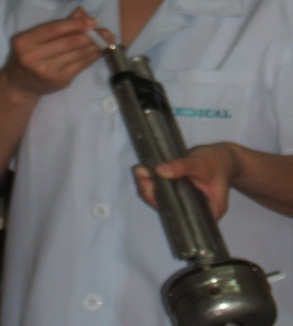 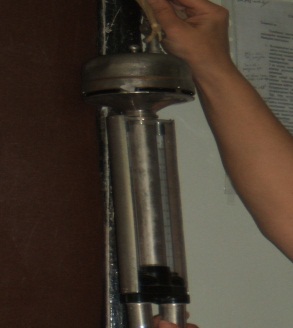 аспирацион психрометранемометркататермометрбарометртермометр675. Расмда қайси ўлчов асбоби берилган?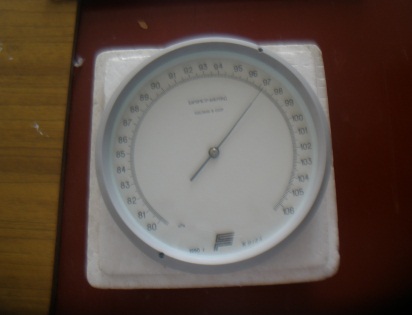 аспирацион  психрометранемометркататермометрбарометртермометр676. Ҳаво ҳаракати тезлигини аниқлаш учун қайси асбобдан фойдаланилади?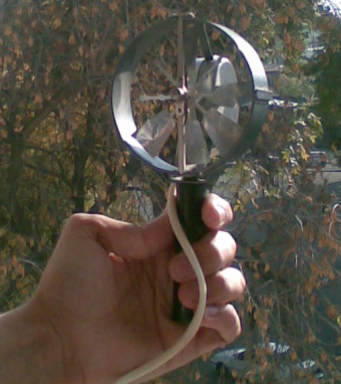 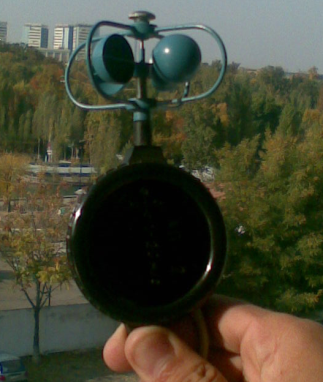 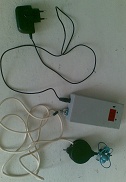 аспирацион  психрометранемометркататермометрбарометртермометр677. Ҳавонинг ҳаракат тезлигини ўлчаш учун қайси асбобдан фойдаланилади?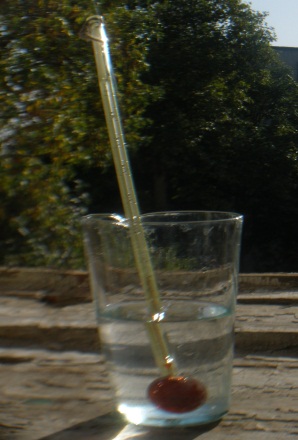 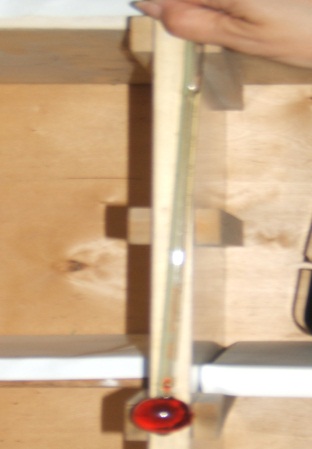 аспирацион  психрометранемометркататермометрбарометртермометр678.   Қуйидаги асбоб ёрдамида қайси параметр аниқланадиА.   ҳавонинг намлигиБ.   ҳавонинг совутиш хусусиятиC.   атмосфера босимиД.   ҳавонинг ҳаракат тезлигиЭ.   ҳавонинг ҳарорати679.   Ҳавонинг намлигини аниқлаш нимадан бошланади?А.   ҳўл термометри дистилланган сув билан ҳўллашБ.   қуруқ термометрни дистилланган сув билан ҳўллашC.   вентиляторни бурашД.   ўлчаш нуқтасига осиб қўйишЭ.   бирламчи ўлчов натижаларини олиш680.    Расмдаги асбоб нима деб аталади: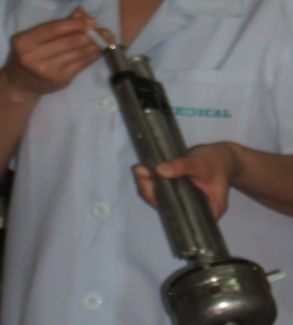 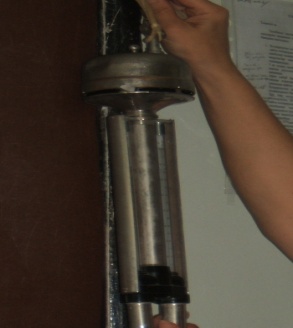 А.   барограф;Б.   Гигрограф;C.   анемометр;Д. Ассман психрометри Э.    Август психрометри681.   Расмда қайси асбоб тасвирланган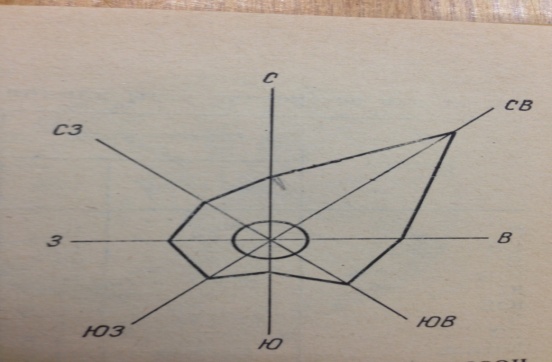 А.   шамоллар гулиБ.   шамот йўналишиC.   ифлосланиш гулиД.   спектрограммаЭ.    аудиограмма682.   Расмда қайси асбоб тасвирланган: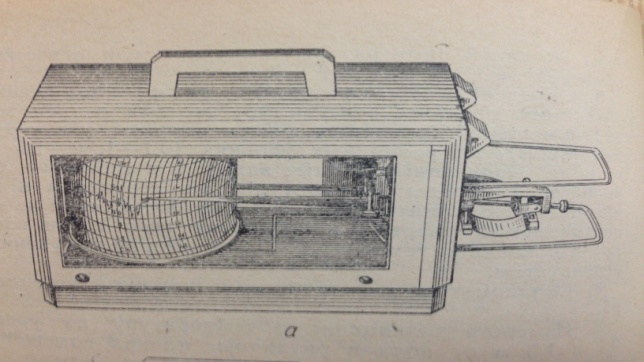 А.   барограф;Б.   гигрограф;C.   анемометр;Д.   термометр;Э.    термограф683 .  Расмда қайси асбоб тасвирланган: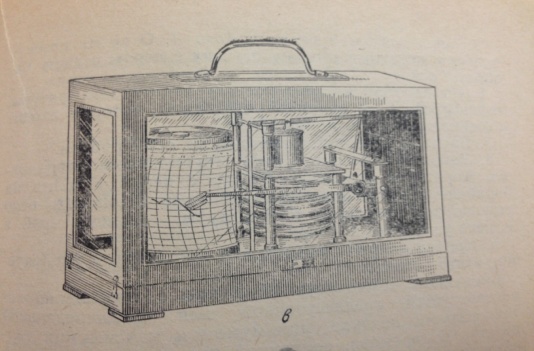 А.  барографБ.   гигрограф;C.   анемометр;Д.   термометр;Э.    термограф.684.   Расмда қайси асбоб тасвирланган: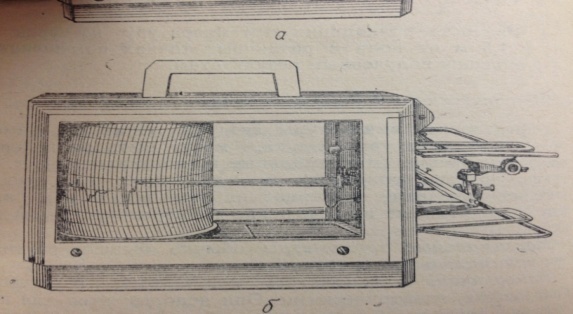 А.   барографБ.   гигрографC.   анемометрД.   термометрЭ.    термограф685.    Расмда қайси асбоб тасвирланган: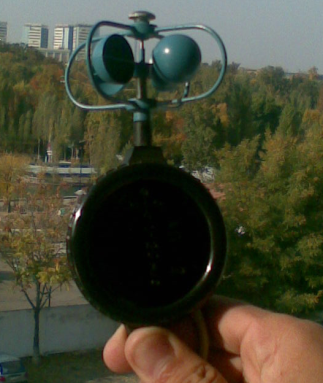 А.  косачали анемометрБ.  қанотчали анемометрC.   флюгерД.   кататермометрЭ.   електротермоанемометр686.  Келтирилган асбоб нима учун мўлжалланган 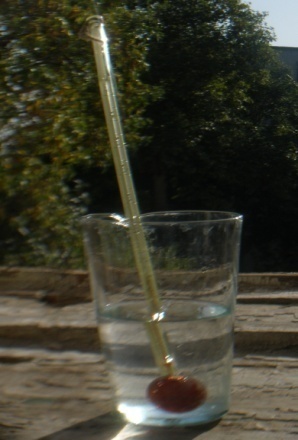 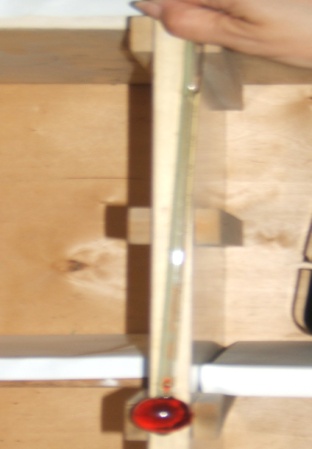 А.   ҳавонинг ҳароратини аниқлашБ.   ҳавонинг намлигини аниқлашC.   ҳавонинг ҳаракат тезлигини аниқлашД.  атмосфера боси мини аниқлашЭ.  ҳавонинг йўналишини аниқлаш687.  Расмда келтирилган асбоб нима деб аталади: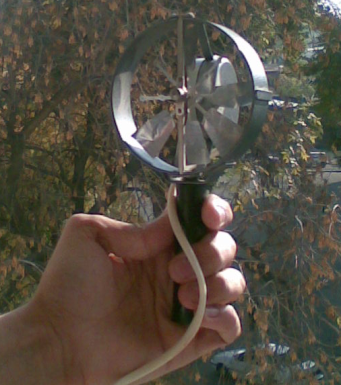 А.   косачали анемометрБ.   қанотчали анемометрC.   флюгер;Д.   кататермометр;Э.    електротермоанемометр.688.    Расмда келтирилган асбоб нима деб аталади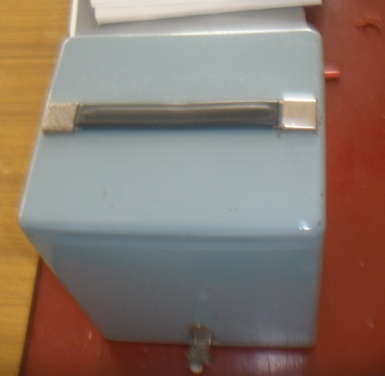 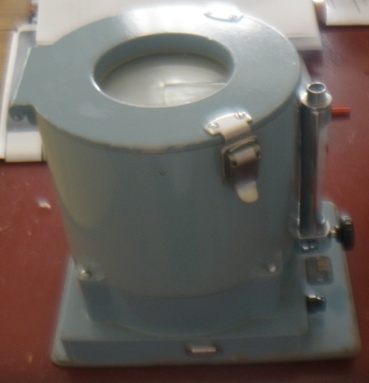 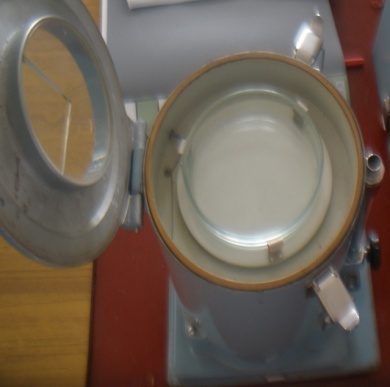 А.  Кротов аппаратиБ.   Гигрограф;C.   анемометр;Д.   термометр;Э.    термограф.689.    Расмда келтирилган асбоб нима деб аталади: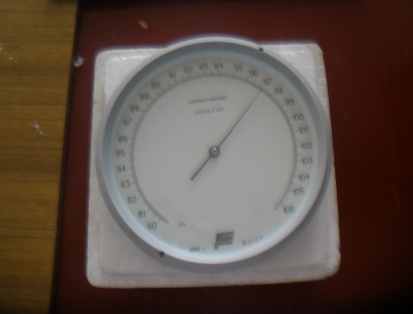 А.  барометр-анероидБ.  гигрограф;C.   анемометр;Д.   термометр;Э.    термограф.                                              690.расмда қайси асбоб тасвирланган : 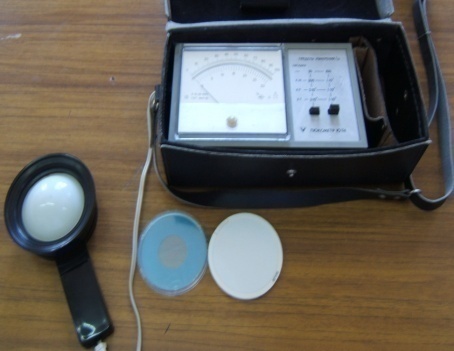 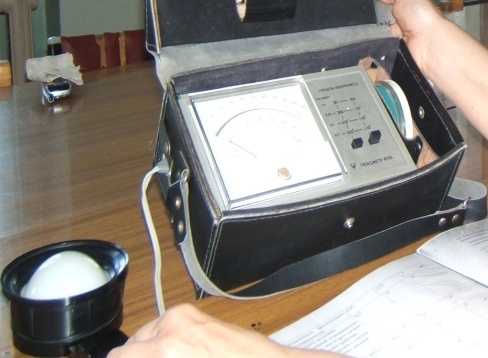 А.   станцион Август психрометри Б.   аспирацион Ассман психрометри C.  люксметрД.   гигрометрЭ.    барометр-анероид691. Қуйидаги люксметр ас боби қайси қисмлардан иборат:А.   қабул қилувчи ва қайд қилувчиБ.   қабул қилувчи ва ўтказувчиC.  қайд қилувчи ва ўтказувчиД.  ўтказиш  ва қабул қилиш қисмиЭ.   қайд қилувчи ва двигател қисми693. Расмда нима тасвирланган?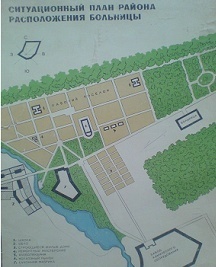 А.   ситуацион режа Б.   бош режаC.   турар жой мавзесиД.   болалар боғчаси ҳудудиЭ.    мактаб ҳудуди режаси694.    Расмда қайси режа тасвирланган?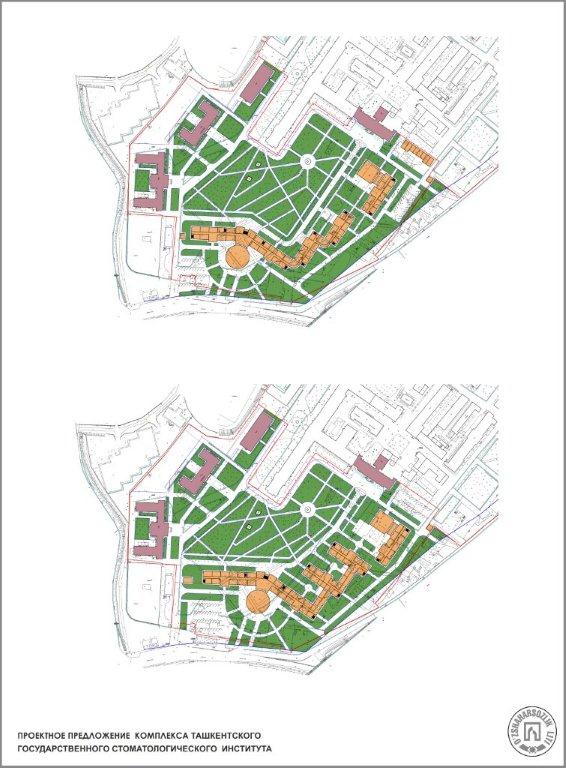 А.   Бош режа Б.   Ситуацион режаC.   поликлиника режасиД.   турар-жой мавзеси режасиЭ.    касалхона кўкаламзорлашган зонаси695. Расмда қайси режа тасвирланган: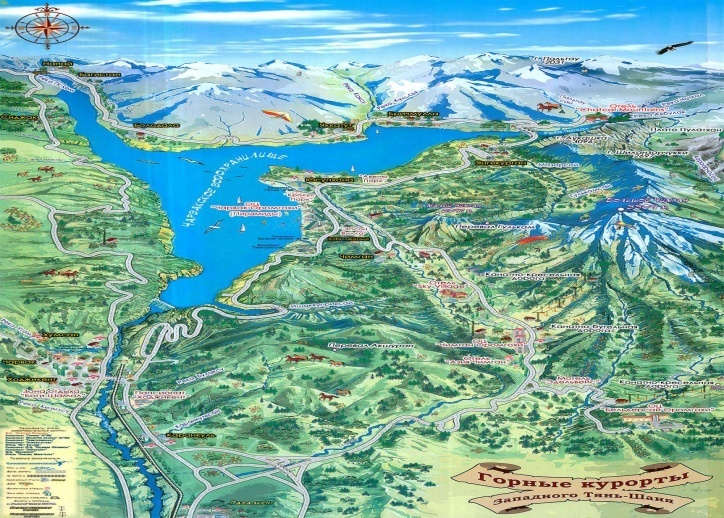 А.   атмосфера сувлариБ.   очищ сув Ҳавзалари C.   грунт сувлариД.   пластлараро босимсизЭ.    пластлараро босимли (артезиан)696.    Расмда нима тасвирланган ?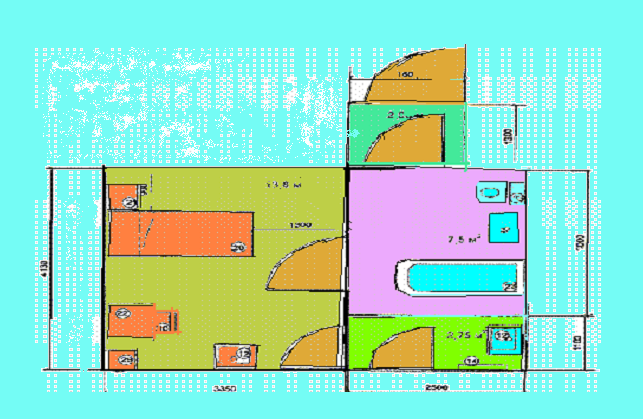 А.   юқумли касалликлар бўлимидаги бокс палатаси режаси Б.   касалхонанинг қабул бўлими санпропускникиC.   радиологик бўлим палатаси режасиД.   болалар бўлими палатами режасиЭ.    терапевтик бўлим палатаси режаси697. Расмда нима тасвирланган ?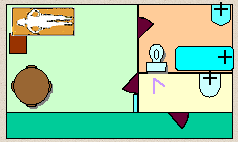 А.  юқумли касалликлар бўлимидаги яримбокс палатаси режаси Б.   касалхонанинг қабул бўлими санпропускникиC.   радиологик бўлим палатаси режасиД.   болалар бўлими палатами режасиЭ.    терапевтик бўлим палатаси режаси700. Расмда келтирилган асбоб қандай номланади: 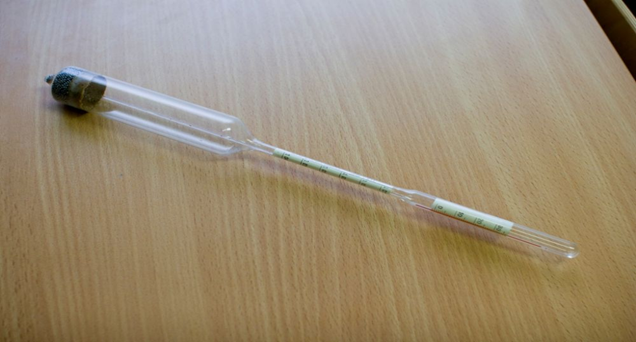 А.	бутирометрБ.	жирометрC.	батометрД.	лактоденсиметрЭ.	термометр701.    Қюида келтирилган асбоб нима мақсадда қўлланади?А.	сутнинг ёғлилигини аниқлаш учунБ.	сутнинг солиштирма оғирлигини аниқлаш учунC.	сутнинг нордонлигини аниқлаш учунД.	сутнинг консистенциясини аниқлаш учунЭ.	сутнинг ҳароратини аниқлаш учун702.   Уч  турдаги корпускуляр ионлантирувчи нурланишни айтинг (заррачалар):Бета нурланишАлфа нурланишГамма нурланишРентген нурланишКвант нурланишНейтрон нурланиш703. Ионлантирувчи нурларнинг 3 асосий таърифини кўрсатинг:ўтиб кетиш хусусиятиионлантириш хусусиятитўлқин узунлигиқайталанишнурланиш енергиясиенергиянинг чизиқли узатилиши704.Радиоактивликнинг 3 ўлчовбирлигини айтинг:радийнинг миллиграм еквиваленти (мг/екв.Ра)кулон/кгрентгенбеккерелкюригрей705. Нурланишнинг 3 таасосийбиологикеффектгуруҳлариниайтинг:сурункаликгенетиктоксиксоматикстохастиксоматостохастик706. Нурланишнинг 3 та стохастик еффектини кўрсатинг:хавфли ўсмаларнинг ҳосил бўлишисурункали нурланиш касаллигикатарактаўткир нурланиш касаллигиумр кўриш муддатининг қисқаришилейкемиялар707.  Нурланиш таъсирининг асосий биологиц еффекти  нимага боғлиқ (3 жавобли):нурланиш енергиясиганурланиш туригафойдаланиладиган жиҳозларгаҳимоя тўсиғининг қалинлигигатўқималарда ҳосил бўладиган Н, ОН, НО2 , радикалларнинг таъсириганурланиш вақтидаги организмнинг ҳолатига708. Ионлантирувчи нурланишларни  қайд  қилувчи 3 асосий  усул  гуруҳларини айтинг:кимёвий усулларрадиокимёвийфизикавий усулларбиологик  усулларфизиккимёвий усулларколориметрик  усуллари709. Ионлантирувчи нурларни  қайд қилувчи  физикавий гуруҳга  кирувчи 3 та усулни кўрсатинг:ионизацион усулспектрометрик усулбиологикфотографиксцинтилляцион усулкимёвий710. Ионлантирувчи нурланишларни қайд қилувчи  кимёвий  гуруҳга кирувчи 3 та усулларни кўрсатинг:кимёвий усулсцинтилляционтермолюминесцентлиионизационфотографикусулактиврадикаллар усули711. Препаратактивлигиниҳисоблашучун 3 қийматнибилишкерак, уникўрсатинг:радиометрикмосламанингсанашсамарадорлигикоеффициентипрепаратнингнурланишдозақувватифоннисанаштезлиги (Н фон)намунадагиимпулсларсонифонҳисобиганурланишдозасинингқувватипрепаратнисанаштезлиги (Н препарат)712.Умумий радиацион фонни ташкил  қилувчи 3 манбани кўрсатинг:технологик ўзгарган  табиийрадиационфонсунъий радиационфонсувнинг радиоактивифлосланишитабиий радиационфонтупроқнинг  радиоактив ифлосланишиҳавонинг радиоактив ифлосланиши713. Табиий радиацион фонни шакллантирувчи 3 та табиий ионлантирувчи нурланиш манбаларини кўрсатинг:атроф муҳитда бор бўлган радионуклидлартоғ кон чиқиндилариорганизмда бўладиган радионуклидларатом електростанциялари чиқиндиларикосмик нурланишсаноат корхоналари чиқиндилари714.Табиий радиоактивлик боғлиқ бўлади:радиоактив актиний оиласига мансуб бўлган изотопларуглерод изотопларига боғлиқрадиоактив уран  оиласига мансуб изотопларрадиоактив  торий  оиласига мансуб изотопларрадиоактив  қўрғошин  оиласига мансуб изотоплароғир металларнинг изотоплари715. Одам организмига радиоактив моддаларнинг табиий ҳолда тушиши нимага боғлиқ (3 позиция):нон маҳсулотларисувдон маҳсулотлариҳавотупроқозиқ овқат маҳсулотлари 716.Очиқ РМ ишлатиладиган хонани  жихозлашда  қайси 3 турдаги  материаллардан  фойдаланишни тавсия етасиз:метлахплитка, мойли бўёқцементлипол, мойли бўёқпластикат пленкасирланган плиткалинолеумметлахплитка, клейлибўёқ717.  Рентген радиологик бўлимларда дозиметрик назорат ўтказишда ўлчов ишларини қаерда ўтказиш  зарур (3 жавобли)ходимнинг иш жойида, стационар ҳимоя воситалари ортидаҳимоя воситаларини  уланган жойдакўриш ойнасининг  олдидалабораторияга  кириш жойи  олдидарентген радиологик бўлимнинг ҳамма хоналаридабак лаборатория ишжойида718. Вақт билан ҳимоя қилиш  принципининг 3 та тўғри елементларини  кўрсатингпрофессионал маҳоратини  оширишиш  вақтини қисқартиришерта нафақага  чиқиши, меҳнат таътилини узайтиришиш вақтини қисқалиги, таътил  вақтининг кўплиги,  дистанцион  бошқаришманипуляторлар ишлатиш ва  иш вақтини  қисқалигиманба билан  ишлаш  вақтини 3 соатгача камайтириш719. Очиқ  ионлантирувчи нурланиш манбаларига3 та мисол  келтирингРадиофармацевтик  препаратларРадиоактив маъданларТелегамматерапия қурилмалариБадан терисига суриладиган радиоактив модда Рентген қурилмалариЗарядланган заррачаларни тезлатгичлари720. Гамма ва рентген  нурларидан  ҳимоя  қилувчи  екранларни тайёрлаш  учун  ишлатиладиган 3 хил  материалларни  айтингтемирли тўсиқларорганик шишабетонли тўсиқларалюминийли тўсиқметалли екранқўрғошинли тўсиқлар721. Бетта-нурланиш ва унинг 4 та асосий  физик кўрсаткичларини тарифланг:Бу ядро ўзгаришларида пайдо бўладиган гелий атомлари  ядроларнинг  оқимидирБу електронлар ёки  позитронлар оқимидирманфий  (електронлар) ёки мусбат (позитронлар) зарядларга егадиренергиянинг чизиқли узатилиши пастсингиш  қобилияти  паст(организм тўқималарида 1-2 см чуқурликда сингийди)ўтиш қобилияти пастсингиш  қобилияти  юқори емас енергиянинг  чизиқли  ўтказилиши юқори даражадазарядга ега емас722. Умумий  дозиметрик назорат ўтказиш учун ишлатиладиган 4 асбобларни кўрсатинг:ДРГ - 05МДРГ - 107 МСДП-5АДРПЗ – 03ДРГ – 05ПХР-МВТЛДИФКУ723. Ташқи нурланишдан ҳимояланишнинг  4 та  принципини айтинг:иш вақтини узайтиришмеҳнат таътилларига ўз вақтида чиқишмиқдор орқали  ҳимояланишвақт орқали  ҳимояланиш масофа орқали ҳимояланишҳимоя тўсиқлари орқали ҳимояланишиш стажини қисқартиришюқори фаолликка ега  манбалардан фойдаланиш724. Ички  нурланишдан  ҳимлояланишдаги 4 та  принципни  кўрсатинг:иш  вақтини камайтиришмасофани камайтиришмахсус филтрлардан фойдаланишишлаб чиқариш жараёнларини герметик бекитишрежалаштиришчора-тадбирларимахсуссанитар-техникмосламаларшахсийҳимоявоситалариниқўллашфақатқўлқоплардаишлаш725. Энг паст  радиотасирчанлик  хоссасига  ега  бўлган 5 та тўқима ва  тана  қисмларини айтинггонадаларкафтларпанжанинг тери қопламибилакнинг тери қопламисуяк тўқималарижигарталоқбуйракларюрактўпиқлар726. Нурланиш  дозаларининг 5 та  СИ  тизимидаги  ўлчов  бирликларини  айтингжамоа  учун РЭД – кулон/кгжамоа  учун РЭД - одам/зиверт /одам/Зв/ютилган  доза - грей /Гр/ ютилган  доза – зивертеквивалент  доза - зиверт /Звеквивалент  доза – кулон/кгекспозицион доза  - кулон/кг /Кл/кгекспозицион  доза  - грейсамарали таъсире  тувчи  еквивалент доза - грейсамарали таъсир  етувчи  еквивалент доза /ЭЭД/ - зиверт /Зв/727. 2-чи тоифали радиологиц лабораторияда таъминланишиш  бўлган 5 та шахсий ҳимоя воситаларини кўрсатингкаскаматоли қўлқопларкўзойнакпластикатли фартукларпластикатли  енгчапластмассали  кўзойнакрезинали қўлқопларреспираторларшлемофонларорганик  ойналишитлар728. 2 тоифадаги  радиологиц лаборатория  учун  керакли 5 та  асосий хонани  кўрсатинггенератор хонасиювиниш хонасирадиоактив моддаларини сақлашхонасикутиш хонасидам олиш хонасимуолажа хонасисанпропускникухлаш хонасихожатхонақадоқлаш хонаси729.  Ёпиқ ионлантирувчи нурланиш манбаларига 5 та мисол  келтирингАЭС, атом реакторлари учун ядровий ёқилғиларГамма дефектоскопларРадиоактив маъданларБадан терисига суриладиган радиоактив аппликаторларРадиоизотопли асбоблар (РИА)Радиофармацевтик препаратларРентген қурилмалариТелегамматерапия қурилмалариЯдровий қуролларучун ёқилғиларЗарядланган заррачаларни тезлатгичлари730.  Гамма ва роентген нурларидан ҳимоя қилувчи екранларни тайёрлаш учун ишлатиладиган 5 хил материалларни айтингалюминийли тўсиқбари бетонли екранларбетонли тўсиқлартемирли тўсиқларкадмийли тўсиқметалли екранорганик шишапластмассали тўсиққўрғошин  шимдирилган резиналарқўрғошинли тўсиқлар731. Умумий дозиметрик назоратда  қўлланадиган 3та  асбобни  кўрсатингТЛД дозиметрДРГ  05ДРГ 05МДРГ 107МСИФКУ дозиметрРУП732. Ионлантирувчи нурланиш манбаларида ишловчи  шахсларда  қандай 2 турдаги тиббий назоратини  ўтказилади  ва у қайси  ҳужжат асосида ўтказилади:ЎзР ССВнинг 2012 йилдаги №200 сонли буйруғИ асосида ўтказиладиСан ҚваМ 0029 - 94 асосида ўтказиладиСанҚва РҲ М 0193 - 06 асосида  жорий  тиббий кўрикЖорий тиббий кўрикДастлабки  тиббий кўрик Даврий тиббий кўрик 733.  Рентген, гамма нурланиш нурланишлардан ҳимоя қилишда  фойдаланиладиган 3 материал тури?қўрғошиналюминийтемирбетон, баритобетонорганикшишапластмасса734.Бета нурланишлардан  ҳимоя қилишда кичик  атом  оғирлигидаги 3 турдаги материаллар  фойдаланиладиалюминийбетонорганик шишақоғозқўрғошинпластмасса735.Иккинчи  синфга  оид корхонада  ёки  лабораторияда ишлаганда қайси шахсий  ҳимоя  воситаларидан  фойдаланилади (3 жавобли)қўлқоп, нарукавниклархалат, қўлқоп, етикпластикат  фартукларорганик  шишали тўсиқларпротивогаз, пластикатетик, қўлқопшапочка, пластикатфартуклар , етикларжами    735 та   тест   